北京注册会计师协会专业技术委员会防控新型冠状病毒肺炎疫情涉税政策汇编（第三期）为坚决贯彻落实党中央、国务院决策部署，全力做好新型冠状病毒感染的肺炎疫情防控工作，国家和地方政府近期发布了多项税务支持政策，为切实加强纳税人和缴费人办税缴费的安全防护、确保经济平稳有序运行发挥了重要保障作用。为协助各会计师事务所顺利开展2019年度审计工作，北京注协非鉴证委员会整理了疫情期间发布的各项最新涉税政策（第三期，截至2020年2月28日），供执业人员参考。一、国家涉税政策海关总署10条“硬核”措施 全力支持外贸企业复工复产为深入贯彻习近平总书记关于统筹做好新冠肺炎疫情防控和经济社会发展工作的重要指示精神，落实党中央、国务院决策部署，在做好疫情防控工作的同时，有效降低新冠肺炎疫情对经济的影响，2月16日海关总署出台10条措施，支持外贸企业抓紧复工生产，促进外贸稳增长。10条措施包括：加大支持力度，缓解企业经营困难。简化企业注册登记或备案手续，对企业注册信息发生变更的，除企业名称需要通过网上提交变更申请外，其他注册信息暂无需申请变更，待疫情结束后再行办理相关手续。及时帮助企业，特别是中小微企业解决进出口中遇到的问题。指导企业规范管理，减少进出口报关差错，避免发生程序性违规。加快验放进口生产设备和原材料。对企业生产急需进口的机器设备、原材料做到快速验放，如需实施查验的，提高机检比例，减少开箱检查，满足企业顺势监管需求。收货人可以委托监管作业场所经营人、运输工具负责人等到场，或通过电子邮件、电子平台等方式告知海关不到场实施查验。对于需要送实验室检测的，可凭第三方认证、检测报告或企业质量安全自我声明快验快放，进一步降低送实验室检测比例。促进农产品、食品扩大进口。进一步增加农产品、食品准入国别和注册企业数量，增加进口品种。加快农产品、食品准入进程，压缩检疫审批时长，对符合要求的申请随报随批。在重点口岸开辟农产品、食品进口绿色通道，实行24小时预约通关；需现场检查的，无需企业书面申请，现场即可安排优先实施检查，未见异常的快速放行；发现疑似病虫害特征需送实验室检测的，优先安排检测。支持企业扩大出口。优化出口前监管，提供便捷出证服务，有针对性地做好出口货物检疫证书、处理证书、原产地证、卫生证书等出具工作。加快出口备案企业审批流程。加强对企业进行国外技术贸易措施专项培训，为企业顺利出口提供支持。简化进口特殊医疗物品检疫审批。以疫情防控为目的进口用于治疗、预防、诊断新型冠状病毒肺炎的疫苗、血液制品、试剂等特殊医疗物品，在风险可控前提下，口岸海关凭主管部门证明直接验放。简化加工贸易延期办理手续。加工贸易企业（含海关特殊监管区域内企业）因延迟复工造成加工贸易手（账）册超期核销的，深加工结转、内销征税等各类申报业务超过规定时限的，主管海关凭企业说明办理延期手续，企业事后补交有关材料。简化核销手续，减少下厂稽查。对于需要核销的保税手（账）册，一般不下厂盘点，海关根据企业盘点申报数据办理核销手续，企业留存相关资料。海关对具备条件的企业，采用远程视频连线、文件数据电子传输等非现场的方式实施稽查，减少下厂次数，降低对企业生产经营的影响。从简从快办理行政处罚。对企业和个人涉及疫情防控物资的案件，从简从快处理。一般不对涉案货物、物品、运输工具、帐簿材料实施扣留。当事人书面承认违法事实，并有查验、检查记录等关键证据能够相互印证的，海关可作为证据使用。经当事人同意，可以采用传真、电子邮件、移动通信等能够确认其收悉的方式送达行政处罚法律文书。积极开展国际协调合作，加强国外限制性贸易措施的应对。加强海关外贸统计监测预警，密切关注、收集其他国家（地区）因疫情对我进出口商品采取的限制措施。加强分析研判，及时发布预警信息，为进出口企业提供有针对性的咨询服务。发挥“互联网+海关”作用。保障信息化系统稳定高效运行。必须当面验核纸质材料的，经批准可先通过拍照、扫描等方式提供电子文档，后补交纸质材料。同时，通过12360海关热线和新媒体平台，及时解答企业咨询，宣传海关各项政策及便利措施。国家税务总局关于进一步延长2020年2月份纳税申报期限有关事项的通知
（税总函〔2020〕27号)国家税务总局各省、自治区、直辖市和计划单列市税务局，国家税务总局驻各地特派员办事处，局内各单位：为进一步支持疫情防控工作和企业复工复产，便利纳税人、扣缴义务人（以下简称纳税人）统筹办理纳税申报事项，税务总局决定再次延长2020年2月份纳税申报期限，现将有关事项通知如下：一、对按月申报的纳税人，除湖北省外，纳税申报期限进一步延至2月28日（星期五）。二、受疫情影响到2月28日仍无法办理纳税申报或延期申报的纳税人，可在及时向税务机关书面说明正当理由后，补办延期申报手续并同时办理纳税申报。税务机关依法对其不加收税款滞纳金、不给予行政处罚、不调整纳税信用评价、不认定为非正常户。纳税人应对其书面说明的正当理由的真实性负责。三、各省税务机关结合实际情况，进一步明确补办延期申报手续的时限，优化办理流程。执行中遇到的问题，请及时向税务总局（征管科技司）报告。     国家税务总局2020年2月17日人力资源社会保障部办公厅关于切实做好新型冠状病毒感染的肺炎疫情防控期间社会保险经办工作的通知
（人社厅明电〔2020〕7号)各省、自治区、直辖市及新疆生产建设兵团人力资源社会保障厅（局）：为深入贯彻习近平总书记重要指示精神和李克强总理批示要求，按照党中央、国务院决策部署，切实做好疫情防控期间社会保险经办工作，现就有关事项通知如下：一、确保各项社会保险待遇按时足额发放各级人力资源社会保障行政部门及所属社保经办机构要进一步提高政治站位，加强与财政、金融机构等部门和单位协商，探索通过网上受理、初审待遇申领，按月预发养老保险待遇，确保参保人权益。对于领取待遇人员未按期办理资格认证的，不暂停待遇的发放。对于未能及时办理新增退休人员申报的，经审核后，自审核次月起补发养老金。要做好相应风险防控，减少系统外经办和手工操作，在信息系统中做好新领取待遇人员标识、预发待遇记账及财务处理，疫情稳定后及时进行审核、结算和相应业务稽核内审。二、强化经办大厅防控措施经办大厅是经办机构疫情防控的最大风险点，各地要按照国家对公共服务场所疫情防控的要求，落实通风、消毒、体温监测等必要措施。加强经办大厅的消毒、清洁工作，及时对办事大厅柜台、自助服务机具等设施设备实施严格消毒。窗口工作人员应按规定配戴口罩和手套，到经办大厅办事的群众应配戴口罩并自觉接受体温检测，避免交叉感染。大厅应配备疑似病例留观场所，发现疑似病例就地隔离留观，并及时联系卫生防疫部门处理，保护办事群众和窗口工作人员的健康和安全。三、推行“不见面”服务各地应尽最大可能提供“不见面”服务，从源头上减少经办大厅现场人员流量、降低交叉感染风险。要结合全国统一的社会保险公共服务平台建设，加快推动经办服务模式转型升级，将网上办事作为占主导地位的经办服务模式，普及“掌上社保”服务，方便群众足不出户办理业务。要抓住当前不少地区的群众仍需要“跑腿办”“现场办”的参保登记、申报缴纳、关系转移接续等重点业务，开通社保微信等公众服务，实现网上申报缴费、移动支付；建立健全全国统一的社会保险关系转移接续平台，加快实现企业职工养老保险转移网上申请全覆盖，取消邮寄纸质凭证，做到网上办理、顺畅衔接。要依法及时做好网办业务的受理、处理和反馈，抓好电子印章和电子档案的应用，改善群众网上办事体验。全面优化和畅通系统运维工作，确保网上服务的安全、稳定、高效。四、开辟医护及相关工作人员工伤保障绿色通道各地要认真落实人力资源社会保障部、财政部、国家卫生健康委《关于因履行工作职责感染新型冠状病毒肺炎的医护及相关工作人员有关保障问题的通知》精神，做好医护及相关工作人员工伤保障工作。要切实加强信息共享和业务协同，主动跟踪、及时获取工伤认定、鉴定信息，对已参保并被认定为工伤的医护及相关工作人员，要按照特事特办、急事急办原则优先处理，并按照告知承诺制要求精减证明材料，开辟工伤待遇支付快捷通道，及时落实相关待遇，提供优质高效的疫情防控工伤保险服务。五、允许参保企业和个人延期办理业务因受疫情影响，用人单位逾期办理职工参保登记、缴费等业务，经办机构应及时受理。对灵活就业人员和城乡居民2020年一次性补缴或定期缴纳社会保险费放宽时限要求，未能及时办理参保缴费的，允许疫情结束后补办，并在系统内标识。逾期办理缴费不影响参保人员个人权益记录，补办手续应在疫情解除后三个月内完成。六、做好宣传引导各级人力资源社会保障部门及所属社保经办机构要配合地方政府做好联防联控，在经办大厅明显位置张贴疫情防控科普海报、标语等。通过致参保群众的一封信、短信、微信公众号、门户网站、手机APP、12333咨询电话等多种渠道，倡导“不见面”办理，并及时答疑解惑，回应群众关切。要加强对干部职工疫情防护知识的宣传，增强系统干部职工的个人防护意识。有针对性地做好窗口人员心理健康教育，出现问题及时关心、指导干预，确保正常履职不受影响。七、加强组织领导各地要把思想和行动统一到党中央决策部署上来，把疫情防控作为当前最重要的工作，切实加强组织领导，结合社保经办实际，主动作为、压实责任、特事特办，将各项工作要求落实落细。各级人力资源社会保障部门及所属经办机构的领导干部特别是主要领导干部要坚守岗位、靠前指挥，建立健全大厅领导干部带班巡查制度，及时督促检查防控措施是否落实到位，确保经办服务安全、有序开展。要建立疫情应急处理机制和应急预案，切实做到有疫情早发现、早报告、早隔离、早治疗，对于经办系统内部人员发生的重大疫情事件，要及时向当地政府和上级部门报告。人力资源社会保障部办公厅2020年1月30日人力资源社会保障部 财政部 税务总局关于阶段性减免企业社会保险费的通知
（人社部发﹝2020﹞11号）各省、自治区、直辖市人民政府，新疆生产建设兵团：为贯彻落实习近平总书记关于新冠肺炎疫情防控工作的重要指示精神，纾解企业困难，推动企业有序复工复产，支持稳定和扩大就业，根据社会保险法有关规定，经国务院同意，现就阶段性减免企业基本养老保险、失业保险、工伤保险（以下简称三项社会保险）单位缴费部分有关问题通知如下：一、自2020年2月起，各省、自治区、直辖市（除湖北省外）及新疆生产建设兵团（以下统称省）可根据受疫情影响情况和基金承受能力，免征中小微企业三项社会保险单位缴费部分，免征期限不超过5个月；对大型企业等其他参保单位（不含机关事业单位）三项社会保险单位缴费部分可减半征收，减征期限不超过3个月。二、自2020年2月起，湖北省可免征各类参保单位（不含机关事业单位）三项社会保险单位缴费部分，免征期限不超过5个月。三、受疫情影响生产经营出现严重困难的企业，可申请缓缴社会保险费，缓缴期限原则上不超过6个月，缓缴期间免收滞纳金。四、各省根据工业和信息化部、统计局、发展改革委、财政部《关于印发中小企业划型标准规定的通知》（工信部联企业〔2011〕300号）等有关规定，结合本省实际确定减免企业对象，并加强部门间信息共享，不增加企业事务性负担。五、要确保参保人员社会保险权益不受影响，企业要依法履行好代扣代缴职工个人缴费的义务，社保经办机构要做好个人权益记录工作。六、各省级政府要切实承担主体责任，确保各项社会保险待遇按时足额支付。加快推进养老保险省级统筹，确保年底前实现基金省级统收统支。2020年企业职工基本养老保险基金中央调剂比例提高到4%，加大对困难地区的支持力度。七、各省要结合当地实际，按照本通知规定的减免范围和减免时限执行，规范和加强基金管理，不得自行出台其他减收增支政策。各省可根据减免情况，合理调整2020年基金收入预算。各省要提高认识，切实加强组织领导，统筹做好疫情防控和经济社会发展工作，抓紧制定具体实施办法，尽快兑现减免政策。各省印发的具体实施办法于3月5日前报人力资源社会保障部、财政部、税务总局备案。各级人力资源社会保障、财政、税务部门要会同相关部门，切实履行职责，加强沟通配合，全力做好疫情防控期间企业社会保险工作，确保企业社会保险费减免等各项政策措施落实到位。人力资源社会保障部  财政部  税务总局2020年2月20日国家税务总局关于做好新型冠状病毒感染的肺炎疫情防控期间出口退（免）税有关工作的通知
（税总函〔2020〕28号)国家税务总局各省、自治区、直辖市和计划单列市税务局，国家税务总局驻各地特派员办事处：根据《国家税务总局关于充分发挥税收职能作用助力打赢疫情防控阻击战若干措施的通知》（税总发〔2020〕14号）和《国家税务总局关于支持新型冠状病毒感染的肺炎疫情防控有关税收征收管理事项的公告》（2020年第4号）相关规定，现就疫情防控期间出口退（免）税有关工作明确如下：一、关于“非接触式”出口退（免）税业务申请疫情防控期间，纳税人可通过“非接触式”方式申报办理出口退（免）税备案、证明开具和退（免）税申报事项。纳税人办理上述涉税事项时应提交的纸质资料，已实现纸质资料影像化申报的地区，可按现行方式提交；未实现纸质资料影像化申报的地区，暂不要求纳税人提交，疫情防控结束后再行补报。对于纳税人申报中遇到的问题，各级税务机关要灵活应用12366纳税服务热线、微信、视频等“非接触式”渠道进行辅导解答。二、关于开展“非接触式”出口退（免）税审核疫情防控期间，税务机关受理纳税人申报后，仅审核电子数据，经审核电子数据无误且不存在涉嫌骗税等疑点的，即可办理相关退（免）税事项。经审核发现存在涉嫌骗税等疑点的，可要求纳税人通过微信、邮件等“非接触式”途径提供相关影像资料，待疑点排除后再行办理。纳税人无法通过“非接触式”途径提供影像资料，或者税务机关通过影像资料无法排除疑点的，暂不办理相关退（免）税事项，待疫情结束后按照现行规定核实处理。三、关于开展“非接触式”调查评估（一）对于纳税人申报的出口退（免）税，按照现行规定需开展调查评估的，应采用案头分析、电话约谈、函调等“非接触式”方式进行调查评估，避免采用当面约谈、实地核查等“接触式”方式。调查评估中发现存在涉嫌骗取出口退税等重大疑点，经“非接触式”方式调查评估可以排除疑点的，按规定办理退（免）税；经“非接触式”方式调查评估无法排除疑点的，暂不办理退（免）税。（二）对于纳税人申报的出口退（免）税，按照现行规定需实地核查通过才能办理的，在疫情防控期间，按照“容缺办理”的原则，区分以下情形分别处理：1.对于纳税人首次申报的退（免）税业务，累计申报的应退（免）税额未超过限额的，经本级税务机关负责人确认可先行审核办理退（免）税；累计申报的应退（免）税额超过限额的，超过限额的部分暂不办理退（免）税。税务机关审核办理退（免）税时，对于系统提示的实地核查疑点，应在进行《出口退（免）税实地核查报告》相关疑点处理时，在核查结论中选择“核查通过”，核查结论说明中标识“疫情”字样。委托代办退税生产企业的实地核查比照处理。首次申报出口退（免）税的具体范围包括：外贸企业首次申报退（免）税；生产企业首次申报退（免）税；外贸综合服务企业首次申报退（免）税；委托代办退税但未进行首次申报实地核查的生产企业；纳税人变更退（免）税办法后首次申报退（免）税。累计申报应退（免）税额的限额标准为：外贸企业（含外贸综合服务企业申报自营出口业务）100万元；生产企业200万元；委托代办退税的生产企业100万元。纳税人变更退（免）税办法的，根据变更后的企业类型，按上述标准确定。如遇特殊情况，省级税务机关可酌情提高限额标准，并报税务总局（货物和劳务税司）备案。2.其他按照现行规定需实地核查通过才能办理的出口退（免）税，除管理类别为四类的出口企业以及经审核无法排除涉嫌骗税疑点的情形外，经省级税务机关同意，可以比照第1点规定执行。3.管理类别为四类的出口企业以及经审核无法排除涉嫌骗税疑点的出口退（免）税申报，经本级税务机关负责人确认，可以暂不开展实地核查，相应退（免）税暂不办理。四、关于疫情防控期间复函工作疫情防控期间，对于疫情防控前已完成核查工作的调查函，应按规定及时复函。对于疫情防控前尚未完成核查工作的调查函，经本级税务机关负责人确认，可暂停因复函开展的下户核查工作。如受疫情影响导致无法按时复函的，应在规定时限内回复《延期复函说明》。自2020年2月3日起至疫情防控结束前，各地税务机关因疫情影响,超期办结退（免）税或逾期复函的，不作为超期办理业务。五、关于开展“非接触式”结果反馈疫情防控期间，税务机关应通过网上反馈的方式及时将出口退（免）税涉税事项办理结果告知纳税人。纳税人确需开具纸质证明的，税务机关可采取邮寄方式送达纳税人。六、关于疫情防控结束后开展事后复核工作税务机关应通知纳税人，在疫情结束后的第二个增值税纳税申报期结束前，按照现行规定补报应报送的纸质申报表单及资料。主管税务机关应按照现行规定，对纳税人补报的纸质申报表单及资料进行复核。发现纳税人未按规定补报，或者报送资料不符合规定的，应通知纳税人限期补正；纳税人未在规定期限内补正，或者补正后的资料仍不符合规定的，按照以下要求处理：1.已完成备案、备案变更的，按规定撤销备案、备案变更；已办理退（免）税的，应当追回退（免）税款。尚未完成备案、备案变更的，按照现行规定处理。2.已开具证明的，按规定作废证明；已办理退（免）税的，应当追回退（免）税款。尚未开具相关证明的，按照现行规定处理。3.已办理退（免）税的，应当追回退（免）税款。未办理退（免）税和涉嫌骗取出口退（免）税的，按照现行规定处理。七、关于疫情防控结束后补办核查评估手续对因疫情影响未能进行实地核查的出口退（免）税申报业务，在疫情防控期结束后，税务机关应及时开展实地核查或当面约谈等调查评估工作，并根据核查和评估情况按照现行规定进行处理。纳税人按规定需实地核查通过后办理的退（免）税业务，已经按照本通知第三条规定办理退（免）税，但经实地核查后属于按规定不予办理退（免）税情形的，应追回已退（免）税款。对受疫情影响尚未完成核查工作的调查函，在疫情防控期结束后，税务机关应抓紧有序开展实地核查工作，并根据核查结果及时复函。国家税务总局2020年2月20日国家医保局 财政部 税务总局关于阶段性减征职工基本医疗保险费的指导意见各省、自治区、直辖市人民政府，新疆生产建设兵团：为贯彻落实习近平总书记关于新冠肺炎疫情防控工作的重要指示精神，切实减轻企业负担，支持企业复工复产，根据社会保险法有关规定，经国务院同意，现就阶段性减征职工基本医疗保险（以下简称职工医保）单位缴费有关工作提出如下指导意见：一、自2020年2月起，各省、自治区、直辖市及新疆生产建设兵团（以下统称省）可指导统筹地区根据基金运行情况和实际工作需要，在确保基金收支中长期平衡的前提下，对职工医保单位缴费部分实行减半征收，减征期限不超过5个月。二、原则上，统筹基金累计结存可支付月数大于6个月的统筹地区，可实施减征；可支付月数小于6个月但确有必要减征的统筹地区，由各省指导统筹考虑安排。缓缴政策可继续执行，缓缴期限原则上不超过6个月，缓缴期间免收滞纳金。三、各省要指导统筹地区持续完善经办管理服务，确保待遇支付，实施减征和缓缴不能影响参保人享受当期待遇。参保单位应依法履行代扣代缴个人缴费的义务，医保经办机构要做好个人权益记录，确保个人权益不受影响。优化办事流程，不增加参保单位事务性负担。四、各省要指导统筹地区切实加强基金管理，做好统计监测，跟踪分析基金运行情况，采取切实管用的措施，管控制度运行风险，确保基金收支中长期平衡。减征产生的统筹基金收支缺口由统筹地区自行解决。各省可根据减征情况，合理调整2020年基金预算。五、已经实施阶段性降低单位费率等援企政策的省可继续执行，也可按照本指导意见精神指导统筹地区调整政策。已实施阶段性降低职工医保单位费率的统筹地区，不得同时执行减半征收措施。各省要提高思想认识，加强组织领导，分类指导统筹地区做好相关工作。决定实施减征政策的省，印发的具体实施方案于3月5日前报医保局、财政部、税务总局备案。各级医疗保障、财政、税务等部门要加强协同，切实履职，全力做好疫情防控期间的医疗保障各项工作，确保政策落实到位，重要情况及时报告。国家医保局 财政部 税务总局2020年2月21日二、地方涉税政策（一）北京市北京市社会保险基金管理中心关于参保单位办理已扣缴2020年1月份社会保险费（养老、失业、工伤保险费）退费及有关问题的通知各参保单位：为落实我市“将1月、2月应缴社会保险费征收期延长至3月底”的政策，结合目前社会保险费缴纳实际情况，现就参保单位办理已扣缴2020年1月份社会保险费（仅包括职工养老保险、失业保险、工伤保险，下同）退费及有关问题通知如下：一、已扣缴2020年1月份社会保险费的参保单位，确因实际需要，可申请退费。参保单位可于2月17日至29日登录“北京市社会保险网上服务平台”（http://fuwu.rsj.beijing.gov.cn/csibiz/home/），选择 “我要申请退回缴费或申请延期至3月底”，按要求填写相关信息，提交退费申请。申请退费的参保单位，其2月份社会保险费将不再继续自动扣缴。上述参保单位中，1月份已有办理退休、转移接续、死亡清算等涉及账户清算类业务的人员，此类人员1月份社会保险费不再办理退费，其他人员的社会保险费退费可正常办理。2月17日至21日申请退费的参保单位，已扣缴的1月份社会保险费将于2月底前退回参保单位银行账户。22日至29日申请退费的参保单位，已扣缴的1月份社会保险费将于3月份退回参保单位银行账户。二、已扣缴2020年1月份社会保险费的参保单位，也可选择不退费，只申请2月份社会保险费不再自动扣缴。参保单位可于2月17日至29日登录“北京市社会保险网上服务平台”，选择“我要申请退回缴费或申请延期至3月底”，按要求填写相关信息，申请延期至3月底。提交申请后，其2月份社会保险费将不再继续自动扣缴。三、已扣缴2020年1月份社会保险费的参保单位，凡未按上述要求提出申请延期至3月底缴费的，其2月份社会保险费将按照原有流程继续自动扣缴。四、未成功扣缴2020年1月份社会保险费的参保单位，无需提交申请，其1月、2月社会保险费征收期自动延长至3月底。北京市社会保险基金管理中心2020年2月14日国家税务总局北京市税务局关于电子发票服务平台接入验证工作的公告本公告明确企业自建和第三方电子发票服务平台（以下简称“电子发票服务平台”）选择新版税控服务器作为开票设备的接入验证工作。电子发票服务平台在正式运营时，可自主选择新版税控服务器或原有税控设备。一、准备工作（一）电子发票服务平台厂商准备工作1.根据安全代理接口规范做好开发工作；2.准备用于部署安全代理的机器；3.准备测试用税控服务器；4.准备测试用签章服务器。（二）税控服务器厂商准备工作1.准备两套厂商初始密钥（正式设备厂商保护公钥，测试设备厂商保护公钥），一套用于正式设备，一套用于长期测试设备,并提交到邮箱（地址：dzfptax@163.com）；2.准备测试税控服务器（应灌入测试密钥、写入测试税控服务器编号）。二、电子发票服务平台接入验证原则（一）非接触式原则。税务机关搭建互联网端测试环境，电子发票服务平台厂商可通过公开的测试环境地址，远程登录并开展税控服务器发行、税控服务器设备证书制证、发票监制章申请下载、发票开具、文件传输等工作，实现远程非接触式验证。（二）主动申请原则。电子发票服务平台厂商按照相关规范要求完成系统改造优化后，主动向指定邮箱发送相关准备资料和验证申请。税务机关根据提交验证申请信息的先后顺序组织开展验证实施工作。（三）充分准备原则。电子发票服务平台厂商要充分做好准备工作，严格按照税务机关下发的验证方法和工具，完成自验后再提交税务机关进行验证，验证不通过的，1个月内不得再次申请验证。三、电子发票服务平台接入验证流程（一）电子发票服务平台厂商提交验证申请信息，包括平台名称、企业名称、纳税人识别号（或统一社会信用代码）、安全管理保证书扫描件（模板见附件）、测试税控服务器编号、联系人及联系方式、用于接收安全代理软件的邮箱、用于接收测试用平台UKey和测试用税务UKey的收件地址，并发送至邮箱（地址：dzfptax@163.com）。（二）税务机关审核电子发票服务平台厂商提交的验证申请信息，将测试用平台UKey和测试用税务UKey邮寄至平台方提供的收件地址，将验证方法和工具发送到平台方指定邮箱。（三）电子发票服务平台厂商使用测试用平台UKey，通过税控服务器安全代理访问增值税发票管理系统（2.0版）测试环境，完成税控服务器发行、税控服务器设备证书制证、发票监制章获取等平台所需初始化操作。（四）电子发票服务平台厂商使用测试用税务UKey操作增值税发票开票软件（税务UKey版）的“虚拟UKey申请”功能，模拟纳税人将测试用户托管至所需验证的服务平台上，完成纳税人虚拟税务UKey托管申请，同时申领测试所需发票。（五）电子发票服务平台厂商使用测试用平台UKey,通过税控服务器安全代理，完成发票开具、发票上传操作，并将上传的发票生成版式文件。（六）电子发票服务平台厂商将待验证信息（包括：已上传发票的发票代码、号码、开票日期以及本张发票对应的版式文件）提交至邮箱（地址：dzfptax@163.com）。（七）税务机关对上报资料进行验证，向电子发票服务平台厂商反馈验证情况，并做好记录。验证通过的，即可通过各省税务局增值税发票管理系统（2.0版）生产环境正式接入（地址：tysl.beijing.chinatax.gov.cn:8443）。附件：增值税电子发票服务平台安全管理保证书.docx国家税务总局北京市税务局2020年2月17日北京市商务局关于新型冠状病毒肺炎疫情防控情况下稳定商务发展有关措施的通知各有关单位：为深入贯彻落实市委、市政府关于新型冠状病毒肺炎疫情防控工作部署，全力做好商务领域疫情防控工作，帮助企业经营，服务市民生活，稳定经济运行，特制定如下措施：一、全力保障生活必需品等重要物资市场供应
　　1.实施两个“点对点”监测补货机制。市商务局统筹重点企业、一级批发市场及大型连锁企业，加大政府储备和货源组织，指导各区落实属地责任，加强零售终端和一、二级市场对接。各区商务局抓好二级市场和非连锁超市供应保障，完善区域生活必需品保供机制，建立预防断货响应机制，落实好补货网络体系。
　　2.对疫情防控期间重点保障生活必需品的运输，积极协调有关部门优化通行保障，提供通行便利。
　　3.增加蔬菜供给，稳定市场供应。提高仓储能力，增加政府储备，加大调运力度。延长春节蔬菜保供联合行动措施，推动减免入场交易费用，吸引商户进场交易。
　　4.拓展进口渠道，积极增加防疫物资进口。对疫情期间急需进口的医疗器械等医药产品，推动简化进口通关流程。对企业在疫情期间进口防疫物资投保的进口预付款保险保费，按照80%比例给予支持。鼓励口岸运营主体为防疫物资通关免收机场服务费用、减免防疫物资仓储租金，鼓励口岸经营企业为防疫物资通关开设绿色通道、提供免费清关服务。与海关、边检、机场集团等密切协作，落实口岸防疫措施，完善信息通报、重点人员处置、口岸现场和交通工具等联防联控机制。二、多渠道缓解企业经营压力
　　5.对受疫情影响严重或在疫情防控工作中保障市民基本生活的重点连锁餐饮（早餐）、菜店（生鲜超市）、便利店等企业新建连锁直营网点设立项目，对其房屋租金、店面装修、设备购置等费用给予支持，支持比例上限由原50%提高至70%。鼓励网络餐饮服务平台设立产业扶持基金或降低服务费用标准。
　　6.对于因疫情影响暂停举办的展会项目，如年内继续在京举办且参展中小微企业数量超过参展企业总数50%的，按照不超过实际缴纳场租费用50%的标准给予支持，补助金额不超过50万元。
　　7.发挥外经贸发展专项资金作用，对年度计划获得批复但受疫情影响未能如期参加国际性展会的企业，对已付展位费、大型展品回运费给予50%的支持；同等条件下，对拓展新兴市场的支持比例可提高到70%。
　　8.鼓励传统商场“一店一策”试点企业加快升级改造进度，争取早日完成。对传统商场的升级改造项目参照“绿色通道”审批制度执行。对传统商场升级改造过程中发生的投资进行贷款贴息支持。协调金融机构，帮助坚持营业的大型商场争取流动资金贷款。推动各区进行商圈改造，鼓励各商圈进行公共区域环境优化，支持商圈内的商业服务业企业改造升级。
　　9.推动减免企业房租。鼓励大型商务楼宇、商场、特色消费街区、市场运营方等对实体经营的中小微承租企业适度减免疫情期间的租金。对采取减免租金措施的租赁企业，各区商务部门积极推动给予适度财政补贴。对符合条件的便民设施、超市等商贸流通企业，推送纳入国资系统房租减免范畴，相应免收2月份房租或给予2月份租金50%的减免。号召市属、区属国有企业参照对中小微承租企业减免房租的政策，对承租物业的大型商场免收2月份房租。
　　10.搭建跨行业员工共享平台。市、区商务部门和相关协会搭建对接平台，鼓励组建企业“互助联盟”，引导、支持部分商超与餐饮等企业通过“共享员工”等方式稳定就业，解决用工难与复工难并存问题。三、推动加大金融支持力度
　　11.引导金融机构加大信贷支持力度。对在疫情防控工作中保障群众生活的连锁商超等企业以及受疫情影响较大的会展、餐饮等行业，协调对接金融机构提供差异化优惠的金融服务。对因疫情影响经营暂时出现困难但有发展前景的企业，协调金融机构不抽贷、不断贷、不压贷，对其中到期还款困难的予以展期或续贷。
　　12.降低商业企业融资担保费率。发挥“北京市生活性服务业及商贸流通企业担保平台”引导作用，对疫情期间提供生活服务保障的商贸流通企业，担保费率降至1.5%以下。北京生活性服务业发展基金优先向具备条件的连锁超市、便利店、菜店等零售企业倾斜。
　　13.优化外贸企业金融服务。拓展外经贸担保资金支持方式，探索推广订单融资模式；对企业利用出口信用保险保单质押项下的贸易融资和通过外经贸担保服务平台融资在限额范围内贴息50%，降低中小外贸企业融资成本。推动出口信用保险公司为外贸综合服务企业提供定制服务方案。四、鼓励扩大优质消费供给
　　14.挖掘网络零售发展潜力。研究制定促进“互联网+流通”和跨境电子商务发展的支持措施，鼓励企业拓展网络营销渠道，扩大网络消费服务规模。加快发展跨境电商体验消费新模式，扩大海外消费品供给。
　　15.鼓励模式业态创新。鼓励电子商务、快递等企业与超市、便利店、社区商业中心、商务楼宇和小区物业等合作，开展末端共同配送服务新模式试点。加强部门协调，引导电子商务、快递、外卖等企业探索开展“无直接接触配送”服务，使用智能快件箱、指定设施空间等末端设施，推广定点收寄、预约送餐等模式。鼓励具备条件和资质的餐饮企业增加打包服务，与电子商务平台、外卖平台合作，提供网上订餐+线下送餐服务。鼓励大型连锁企业运用自助收银、刷脸支付等新技术，提升门店数字化水平。鼓励前置仓、无人超市（便利店）等新兴业态发展。
　　16.统筹国内国际两个市场，丰富消费品市场供给。扩大消费品进口，提升消费品进口便利，拉动境外消费回流。推进跨境电商进口医药产品试点工作。推动在首都国际机场口岸开展汽车平行进口。鼓励出口企业利用电子商务平台开展内销。五、积极营造良好发展环境
　　17.加快制定推出促消费政策。制定推出2020年促进消费提档升级工作措施。研究制定北京冬奥会消费服务一揽子措施。制定进一步促进社区商业发展的政策措施。鼓励节能减排商品销售企业在疫情期间正常营业。配合有关部门抓紧制定高排放汽车提前淘汰更新鼓励政策。
　　18.强化扩大对外开放政策支持。汇总企业有关“稳增长 促防疫”政策诉求，统筹协调有关部门积极争取政策突破，打通企业发展瓶颈。加快推进简化境外投资备案程序，推动数据共享，力争使“减少企业跑动次数”为“零跑动”。鼓励支持服务外包企业在境外设点，缓解企业海外交付等困难。指导符合条件的服务外包企业向属地人力资源社会保障部门申请实行特殊工时制度。
　　19.完善外商投资服务体系。全面落实《外商投资法》及配套法规，优化投资促进、保护和管理服务。依托企业登记系统以及企业信用信息公示系统，实现外商投资信息自动推送共享，外资企业无需单独报送。落实外商投资企业投诉工作管理办法，加大投诉工作协调力度，维护外商投资合法权益。加强外资项目跟踪机制、协调机制和绿色通道等机制，做好外资大项目服务保障。加强与外资企业及商协会的联系服务，坚定外商投资者的预期和信心。
　　20.优化总部经济发展环境。加快研究完善鼓励总部经济发展政策，统筹整合政策服务资源，针对国企、外企、民企等在京总部企业具体需求，加强精准支持。优化总部企业认定标准，研究制定总部企业研发中心认定办法，吸引符合首都城市战略定位的总部企业、研发中心落户。
　　21.推动商务服务业高质量发展。统筹建立全市商务服务业促进体系，建立定期调度、重点联系企业等工作机制。制定实施促进商务咨询服务发展的措施，聚焦会计、法律、管理咨询、广告和人力资源服务等领域，进一步提升专业服务品质。制定导向性政策，优化资金支持方向，引进优质商务服务业增量。六、强化企业服务保障
　　22.深化“不见面”审批服务。在北京国际贸易“单一窗口”平台开通海外物资捐赠系统，捐赠物资免费清关、便捷通关。鼓励企业在线申领更新进出口许可证电子钥匙，商务部门接件即办，并提供邮寄服务。简化进出口许可证无纸化申领材料。推动有关进出口商会为企业出具不可抗力事实性证明。技术进出口企业、服务外包企业可通过线上申报、网上传输材料等形式完成相关合同备案登记。
　　23.提升口岸通关便利化。推进北京“双枢纽”航空货运保障体系建设，完善基础设施建设，培育特色航空物流，增强口岸保障能力。围绕简单证、优流程、提时效、降费用，持续提升口岸监管和服务水平，打造阳光价格、阳光服务、阳关效率“三阳”模式，营造更加公开透明、更加稳定、更具便利的跨境贸易营商环境。
　　24.做好企业“服务管家”。密切联系和服务企业，协调解决企业在疫情防控期间遇到的困难和问题。为疫情期间参与生活必需品等重要物资保障供应的企业做好服务。加强对商务领域人力资源密集型企业的疫情防控指导。结合服务贸易企业特点，在企业用工、租房等方面给予支持。加强服务业扩大开放试点项目调度和服务，统筹协调共性问题集中的项目。
　　25.鼓励行业协会主动服务企业。号召行业企业和从业人员切实做好疫情防控工作，向企业一线员工普及传播防控知识，减缓企业员工和消费者心理压力。了解掌握企业现状及诉求，搭建政府与企业的沟通桥梁。倡导行业间互援互助，引导跨行业按需对接，帮助企业携手共渡难关。挖掘行业先进典型，宣传疫情防控期间表现突出的企业和个人。国家、北京市的其他相关支持政策措施，遵照执行。特此通知。附件：有关政策事项的适用范围及办理流程北京市文化改革和发展领导小组办公室关于应对新冠肺炎疫情影响促进文化企业健康发展的若干措施
（京文领办发〔2020〕1号)市文化改革和发展领导小组各成员单位：为深入贯彻落实党中央国务院和市委市政府关于新型冠状病毒肺炎疫情防控工作部署，按照北京市人民政府办公厅《关于进一步支持打好新型冠状病毒感染的肺炎疫情防控阻击战若干措施》和《关于应对新型冠状病毒感染的肺炎疫情影响促进中小微企业持续健康发展的若干措施》要求，进一步减轻疫情对首都文化企业生产经营影响，促进企业健康可持续发展，制定以下工作措施。一、凝聚共克时艰强大合力(一)提前启动2020年度北京宣传文化引导基金(电影类、新闻出版类)项目申报工作，确保上半年资金拨付到位；增加特殊补贴申报，对今年春节期间受疫情影响未能如期上映的京产影片给予一次性宣传发行补贴，对今年春节前后处于集中创作期，受疫情影响而暂停的重点项目给予创作制作特殊补贴。(责任单位：市新闻出版局、市电影局、市文化发展中心)(二)提前启动本年度市级电影专项资金项目申报工作，确保上半年资金拨付到位；加大对全市影院放映国产影片补贴力度，扩大资助覆盖面；重点支持受疫情影响经营困难的中小型影院。(责任单位：市电影局)(三)延长北京文化艺术基金2020年度项目申报时间，适当提高中小微文化企业申报项目资助比例。已获北京文化艺术基金资助项目，由于受疫情影响而取消演出、展览等活动的，在确保项目质量前提下，可适当调整结项要求。(责任单位：市文化和旅游局)(四)提前启动2020年北京市实体书店项目扶持申报工作，实现书店申报全方位覆盖。(责任单位：市新闻出版局)(五)将2020年度北京广播电视网络视听发展基金评选的广播电视和网络视听作品要求调整为2019年6月30日至2020年7月30日期间创作生产和上线播出，确保因疫情延后生产上线的优秀广播电视和网络视听节目能纳入申报范围。(责任单位：市广播电视局)(六)对于因疫情影响暂停举办的展会项目，如年内继续在京举办且参展中小微企业数量超过参展企业总数的50%，给予一定的场租费用补贴。(责任单位：市商务局)(七)延迟缴纳文化企业社会保险费，将1月、2月应缴社会保险费征收期延长至3月底。对文艺演出、影视剧院、会展、旅游、文博等受影响较大的行业企业，经主管部门确认，可将疫情影响期间应缴社会保险费征收期延长至7月底。延迟缴费期间，不收取滞纳金，不影响正常享受各项社会保险待遇，不影响个人权益记录。对受疫情影响较大，面临暂时性生产经营困难且恢复有望、坚持不裁员或少裁员的参保中小微文化企业，可按6个月的上年度本市月人均失业保险金标准和参保职工人数，返还失业保险费。(责任单位：市人力社保局、市财政局、各区政府)(八)鼓励北京地区数字出版企业及相关文化机构在疫情期间免费对公众开放优质内容资源及公益性线上演出、功能性小游戏等数字文化内容服务，推荐其中优秀项目申报宣传文化引导基金。(责任单位：市新闻出版局、市文化和旅游局、市文化发展中心)(九)对符合条件的中小微文化企业房租，通过“房租通”政策给予补贴，探索扩大“房租通”支持范围。对承租市属国有文化企业房产从事生产经营活动的中小微企业，按照政府要求坚持营业或依照防疫规定关闭停业且不裁员、少裁员的，免收2月份房租；承租用于办公用房的，给予2月份租金50%的减免。发挥各行业协会、各园区引导作用，鼓励业主(房东)为中小微文化企业减免租金，具体由双方协商解决。(责任单位：市委宣传部、市新闻出版局、市电影局、市文化和旅游局、市国资委、市广播电视局、市文物局、市文资中心、各区政府)(十)鼓励图书等产品供货商对实体书店给予3-6个月的延期结算。鼓励实体书店、印刷企业在条件具备的情况下坚持营业。(责任单位：市新闻出版局)(十一)对疫情期间为入驻文化企业提供减免房租、困难帮扶的文化产业园区，在市级文化产业园区认定管理中予以政策和资金支持。(责任单位：市委宣传部、市发展改革委、市财政局、市文资中心、各区政府)二、保障精品内容创作生产(十二)加大对全面建成小康社会、庆祝建党100周年等主题作品的扶持力度。对优秀舞台剧、电影、电视剧、纪录片、出版物以及网络视听作品等开设绿色通道，确保重点创作项目不停工、不流产、不降标。(责任单位：市新闻出版局、市电影局、市文化和旅游局、市广播电视局)(十三)广泛征集反映抗疫事迹的舞台剧、电影、电视剧、纪录片、出版物以及网络视听作品等，择优予以扶持。(责任单位：市新闻出版局、市电影局、市文化和旅游局、市广播电视局、市文化发展中心)(十四)建立疫情期间舞台剧、电影、电视剧、纪录片、出版物以及网络视听等重点项目种子库，全流程指导把关，确保如期上市发行、上线播出。(责任单位：市新闻出版局、市电影局、市文化和旅游局、市广播电视局)三、培育产业发展全新动能(十五)推进文化科技融合发展，支持5G、AI、4K/8K超高清、大数据、区块链等关键技术攻关，重点扶持开发一批5G、AI、8K超高清、智慧广电、智慧文旅、“互联网+中华文明”等应用场景建设项目。(责任单位：市委宣传部、市科委、市新闻出版局、市电影局、市经济信息化局、市文化和旅游局、市广播电视局、市文物局、中关村管委会、市文资中心)(十六)加快推进智慧园区建设，充分利用5G、大数据等新技术，提升园区科学管理水平。加快推进保护利用老旧厂房拓展文化空间项目试点工作，启动征集第二批试点项目。(责任单位：市委宣传部、市文资中心)(十七)加快推动新业态融合发展。大力促进网络教育、网络游戏、数字音乐、数字出版等新兴业态融合发展，培育新的经济增长点，形成发展新动能。积极筹备北京国际电竞创新发展大会、中国视听大会、北京国际游戏创新大会、北京国际音乐产业博览会等品牌会展活动。(责任单位：市委宣传部、市新闻出版局、市广播电视局)(十八)发挥文化消费带动作用，进一步扩大惠民文化消费电子券发放范围，发放行业专用券，对受疫情影响严重的行业进行重点支持。(责任单位：市文资中心)四、加大金融服务支持力度(十九)完善“投贷奖”联动体系建设，有效降低文化企业投融资成本，鼓励金融机构服务文化企业发展。给予文化企业贷款贴息、融资租赁贴租、发债奖励和股权融资奖励，按照金融机构服务文化企业的融资额度给予奖励。(责任单位：市文资中心、市财政局)(二十)对因受疫情影响经营暂时出现困难但有发展前景的文化企业不抽贷、不断贷、不压贷，为相关企业做好续贷服务，努力做到应续尽续、能续快续。鼓励各银行业机构在自身能力可承受的范围内为受疫情影响较大的小微企业适当下调贷款利率，减免利息、罚息和手续费，降低文化类小微企业融资成本。(责任单位：北京银保监局、人行营业管理部、市金融监管局)(二十一)持续加大对文化企业的信贷投放，辖区内银行2020年文化企业贷款同比增长不低于15%，有贷款余额的户数同比增长不低于15%。持续开展银行覆盖无贷户的银企对接行动，鼓励银行通过线上方式对接文化企业融资需求，提升文化企业信贷覆盖面。(责任单位：人行营业管理部、北京银保监局、市金融监管局)(二十二)推出“北京文化企业专项再贴现支持工具”等再贴现专项产品，进一步优化流程和使用条件，支持金融机构提升优质文化企业票据融资的便利度。(责任单位：人行营业管理部)(二十三)支持文化类融资担保机构开发中小企业集合债券、集合信托、短期融资券、票据业务等新型担保产品和服务。疫情防控时期，本市政府性担保机构对受疫情影响严重的中小微文化企业降低综合费率0.5个百分点。(责任单位：市财政局、市金融监管局、市文资中心)(二十四)出台《关于加大金融支持文化产业健康发展的若干措施》，加快推进国家文化与金融合作示范区建设，调整优化风险补偿机制，推动设立文创银行和文化发展基金，完善文化金融支撑体系。(责任单位：市委宣传部、人行营业管理部、市文资中心、市财政局、市金融监管局、北京银保监局、东城区政府)五、优化提升政务服务水平(二十五)全面加强智慧政务建设，推动更多文化类政务服务事项“网上办、掌上办、指尖办”。营业性演出方面，对响应疫情防控措施取消已批准的演出项目，适时再次申报或申请变更演出时间的，审批部门自受理之日起1个工作日出具审批决定。对新申请的营业性演出，受理前先行提供行政指导，优化审批流程，进一步提高审批效率。对于因疫情防控导致不能及时办理营业性演出许可证延续的，可顺延1个月申请办理。新闻出版方面，在疫情期间对部分政务服务事项申请材料试行在线提交和承诺制；特定项目允许先上线后备案。充分发挥国产网络游戏属地管理试点优势，设立网络游戏综合服务窗口，提高北京属地游戏审核效率。开通防疫抗疫类等重大题材出版、印刷绿色通道，宽延印刷许可证到期延续办理时限。提供作品著作权(除计算机软件著作权)全程网上登记，与抗击疫情相关的申请办理时间压缩为5个工作日。启用著作权纠纷线上调解机制。广播电视和网络视听方面，对有效期截止为2020年1月31日至3月31日期间的广播电视和网络视听相关许可证，到期延续业务可在原办理时间要求基础上顺延2个月申请办理，顺延期间视为有效许可证。网络剧、网络电影、网络动画片节目成片，15个工作日完成审核把关并反馈意见。网络综艺、网络纪录片、网络视听专题节目等网络原创栏目类节目成片，每期内容备案审核时间缩短至3个工作日。网络视听节目直播服务备案申请审核时间缩短至2个工作日。电影方面，按照减少流动、在线优先原则，部分申报事项所需纸质和影像材料可通过快递方式送达，对特殊项目予以加急办理，最大限度压缩审批时间；对本年度摄制电影的变更时限在原基础上视疫情周期予以延长；疫情期间市电影局开设电话专线和专邮，解答回应企业困难诉求。文物艺术品拍卖方面，优化审批时限，缩短文物拍卖会拍前审核时限，延长文物拍卖会的拍后备案时限。支持文物拍卖企业通过网络平台举办文物拍卖会，减少人员流动，提高效率。对信誉度高、确有特殊困难的重点企业举办线下拍卖会实行一企一策，开辟审批绿色通道，借助科技手段创新审批、审核和备案方式。(责任单位：市新闻出版局、市电影局、市文化和旅游局、市广播电视局、市文物局)(二十六)加大疫情后政府采购基层公益性演出的力度。扩大惠民低价票政策补贴范围，做到能补尽补。对入选北京市剧院运营服务平台和各类政府品牌展演活动的优秀演出剧目，给予场租和演出补贴。(责任单位：市文化和旅游局)(二十七)“一企一策”支持龙头文化企业发展。加快实施市级文化产业园区“服务包”。加快推进国家文化产业创新实验区建设，不断推动文化产业政策集成创新。(责任单位：市委宣传部、朝阳区政府)(二十八)加强文化公共服务平台建设，发挥文创金服、文创板等平台作用，为文化企业提供相关政策服务。(责任单位：市文资中心)以上政策措施适用于符合国家统计局《文化及相关产业分类(2018)》且在北京注册的文化企业，自印发之日起实施，有效期至2020年底(文中具体措施有明确期限规定的从其规定，因本市新冠肺炎疫情应急响应结束等原因政策措施不再有必要性的自然失效)。国家税务总局北京市税务局关于进一步延长2020年2月份纳税申报期限有关事项
（国家税务总局北京市税务局通告2020年第2号)根据《国家税务总局关于进一步延长2020年2月份纳税申报期限有关事项的通知》（税总函〔2020〕27号），现将2020年2月份纳税申报期限有关事项通告如下：一、对按月申报的纳税人，2020年2月份纳税申报期限进一步延长至2月28日（星期五）。二、对受新冠肺炎疫情影响到2月28日仍无法办理纳税申报或延期申报的纳税人，最迟在政府宣布疫情防控解除之日起15日内补办延期申报手续并同时办理纳税申报。税务机关依法对其不加收税款滞纳金、不给予行政处罚、不调整纳税信用评价、不认定为非正常户。纳税人可通过国家税务总局北京市电子税务局（“我要办税”-“税务行政许可”-“对纳税人延期申报的核准”-“补办延期申报手续”）补办延期申报手续，同时填写受疫情影响的正当理由(纳税人对其真实性负责)，即可办理纳税申报。特此通告。国家税务总局北京市税务局   2020年2月21日（二）天津市国家税务总局天津市税务局关于电子发票服务平台接入验证工作的公告本公告明确企业自建和第三方电子发票服务平台（以下简称“电子发票服务平台”）选择新版税控服务器作为开票设备的接入验证工作。电子发票服务平台在正式运营时，可自主选择新版税控服务器或原有税控设备。一、准备工作（一）电子发票服务平台厂商准备工作1.根据安全代理接口规范做好开发工作；2.准备用于部署安全代理的机器；3.准备测试用税控服务器；4.准备测试用签章服务器。（二）税控服务器厂商准备工作1.准备两套厂商初始密钥（正式设备厂商保护公钥，测试设备厂商保护公钥），一套用于正式设备，一套用于长期测试设备,并提交到邮箱（地址：dzfptax@163.com）；2.准备测试税控服务器（应灌入测试密钥、写入测试税控服务器编号）。二、电子发票服务平台接入验证原则（一）非接触式原则。税务机关搭建互联网端测试环境，电子发票服务平台厂商可通过公开的测试环境地址，远程登录并开展税控服务器发行、税控服务器设备证书制证、发票监制章申请下载、发票开具、文件传输等工作，实现远程非接触式验证。（二）主动申请原则。电子发票服务平台厂商按照相关规范要求完成系统改造优化后，主动向指定邮箱发送相关准备资料和验证申请。税务机关根据提交验证申请信息的先后顺序组织开展验证实施工作。（三）充分准备原则。电子发票服务平台厂商要充分做好准备工作，严格按照税务机关下发的验证方法和工具，完成自验后再提交税务机关进行验证，验证不通过的，1个月内不得再次申请验证。三、电子发票服务平台接入验证流程（一）电子发票服务平台厂商提交验证申请信息，包括平台名称、企业名称、纳税人识别号（或统一社会信用代码）、安全管理保证书扫描件（模板见附件）、测试税控服务器编号、联系人及联系方式、用于接收安全代理软件的邮箱、用于接收测试用平台UKey和测试用税务UKey的收件地址，并发送至邮箱（地址：adzfptax@163.com）。（二）税务机关审核电子发票服务平台厂商提交的验证申请信息，将测试用平台UKey和测试用税务UKey邮寄至平台方提供的收件地址，将验证方法和工具发送到平台方指定邮箱。 （三）电子发票服务平台厂商使用测试用平台UKey，通过税控服务器安全代理访问增值税发票管理系统（2.0版）测试环境，完成税控服务器发行、税控服务器设备证书制证、发票监制章获取等平台所需初始化操作。（四）电子发票服务平台厂商使用测试用税务UKey操作增值税发票开票软件（税务UKey版）的“虚拟UKey申请”功能，模拟纳税人将测试用户托管至所需验证的服务平台上，完成纳税人虚拟税务UKey托管申请，同时申领测试所需发票。（五）电子发票服务平台厂商使用测试用平台UKey,通过税控服务器安全代理，完成发票开具、发票上传操作，并将上传的发票生成版式文件。（六）电子发票服务平台厂商将待验证信息（包括：已上传发票的发票代码、号码、开票日期以及本张发票对应的版式文件）提交至邮箱（地址：dzfptax@163.com）。（七）税务机关对上报资料进行验证，向电子发票服务平台厂商反馈验证情况，并做好记录。验证通过的，即可通过我市税务局增值税发票管理系统（2.0版）生产环境正式接入（地址：http://zzssjb.tjsat.gov.cn:446）。如有问题，可发送邮件至邮箱（地址：dzfptax@163.com）。电子发票相关标准规范，可到国家税务总局网站下载。附件：增值税电子发票服务平台安全管理保证书 国家税务总局天津市税务局2020年2月17日 增值税电子发票服务平台安全管理保证书XX单位（单位名称）声明，我单位的“XX平台（电子发票平台名称）”，在提供增值税电子发票相关服务过程中，我单位承诺严格按照《中华人民共和国网络安全法》、《企业自建和第三方电子发票服务平台建设标准规范》等有关规定，做好税控服务器安全代理服务程序的安全管理及使用工作，确保获取到的税控服务器安全代理接口程序仅限自行使用，并保证税控服务器安全代理服务使用正确，不以任何方式对税控服务器安全代理服务进行违规使用及破坏。        联系人：        联系电话：        邮箱地址： 法人代表签名：       XX公司（电子发票服务平台所有者）（签章）     年    月    日  （三）河北省无更新（四）山西省国家税务总局山西省税务局关于企业自建和第三方电子发票服务平台接入验证的公告
（国家税务总局山西省税务局公告2020年第5号）为加强对企业自建和第三方电子发票服务平台（以下简称“电子发票服务平台”）的管理，根据税务总局相关政策要求，电子发票服务平台选择新版税控服务器作为开票设备必须进行接入验证工作。现将企业自建和第三方电子发票服务平台接入验证工作要求公告如下：一、准备工作（一）电子发票服务平台厂商准备工作1.根据安全代理接口规范做好开发工作；2.准备用于部署安全代理的机器；3.准备测试用税控服务器；4.准备测试用签章服务器。（二）税控服务器厂商准备工作1.准备两套厂商初始密钥（正式设备厂商保护公钥，测试设备厂商保护公钥），一套用于正式设备，一套用于长期测试设备,并提交到邮箱（地址：dzfptax@163.com）；2.准备测试税控服务器（应灌入测试密钥、写入测试税控服务器编号）。二、电子发票服务平台接入验证原则（一）非接触式原则。税务机关搭建互联网端测试环境，电子发票服务平台厂商可通过公开的测试环境地址，远程登录并开展税控服务器发行、税控服务器设备证书制证、发票监制章申请下载、发票开具、文件传输等工作，实现远程非接触式验证。（二）主动申请原则。电子发票服务平台厂商按照相关规范要求完成系统改造优化后，主动向指定邮箱发送相关准备资料和验证申请。税务机关根据提交验证申请信息的先后顺序组织开展验证实施工作。（三）充分准备原则。电子发票服务平台厂商要充分做好准备工作，严格按照税务机关下发的验证方法和工具，完成自验后再提交税务机关进行验证，验证不通过的，1个月内不得再次申请验证。三、电子发票服务平台接入验证流程（一）电子发票服务平台厂商提交验证申请信息，包括平台名称、企业名称、纳税人识别号（或统一社会信用代码）、安全管理保证书扫描件（模板见附件）、测试税控服务器编号、联系人及联系方式、用于接收安全代理软件的邮箱、用于接收测试用平台UKey和测试用税务UKey的收件地址，并发送至邮箱（地址：dzfptax@163.com）。（二）税务机关审核电子发票服务平台厂商提交的验证申请信息，将测试用平台UKey和测试用税务UKey邮寄至平台方提供的收件地址，将验证方法和工具发送到平台方指定邮箱。（三）电子发票服务平台厂商使用测试用平台UKey，通过税控服务器安全代理访问增值税发票管理系统（2.0版）测试环境，完成税控服务器发行、税控服务器设备证书制证、发票监制章获取等平台所需初始化操作。（四）电子发票服务平台厂商使用测试用税务UKey操作增值税发票开票软件（税务UKey版）的“虚拟UKey申请”功能，模拟纳税人将测试用户托管至所需验证的服务平台上，完成纳税人虚拟税务UKey托管申请，同时申领测试所需发票。（五）电子发票服务平台厂商使用测试用平台UKey,通过税控服务器安全代理，完成发票开具、发票上传操作，并将上传的发票生成版式文件。（六）电子发票服务平台厂商将待验证信息（包括：已上传发票的发票代码、号码、开票日期以及本张发票对应的版式文件）提交至邮箱（地址：dzfptax@163.com）。（七）税务机关对上报资料进行验证，向电子发票服务平台厂商反馈验证情况，并做好记录。验证通过的，即可通过国家税务总局山西省税务局增值税发票管理系统（2.0版）生产环境正式接入（地址：202.99.194.28）。特此公告。附件：增值税电子发票服务平台安全管理保证书.doc国家税务总局山西省税务局2020年2月14日国家税务总局山西省税务局疫情防控期间税费优惠政策和征管服务措施汇编
（2020年2月14日更新）尊敬的纳税人、缴费人：为深入贯彻习近平总书记关于新型冠状病毒感染肺炎疫情防控工作的一系列重要指示精神，全面落实党中央国务院以及国家税务总局、省委省政府关于疫情防控的各项决策部署，为坚决打赢疫情防控阻击战贡献税务力量，我们整理了现行与疫情防控密切相关的税费优惠政策和征管服务措施供您查阅。希望为您充分享受相关税收政策措施提供帮助，我们将根据国家和山西省的最新政策适时进行更新，让我们携手同行，共克时艰。附件：疫情防控期间税费优惠政策和征管服务措施汇编国家税务总局山西省税务局2020年2月5日国家税务总局山西省税务局给广大抗疫医疗机构、医护人员享受税费优惠政策和便捷办税服务的温馨提示尊敬的广大抗疫医疗机构、医护人员：	新冠肺炎疫情发生以来，广大医护人员冲锋在前、无私奉献，全力以赴为打赢疫情防控阻击战作贡献，在此向您致以崇高敬意！我们整理了现行医疗机构和医护人员疫情防控密切相关的税费优惠政策和便捷办税措施，供您查阅使用。希望为您享受税费优惠、便利办税缴费贡献一份税务力量，让我们携手同行，共克时艰。附件：给广大抗疫医疗机构、医护人员享受税费优惠政策和便捷办税服务的温馨提示国家税务总局山西省税务局2020年2月17日疫情防控期间税费优惠政策和征管服务措施汇编
（2020年2月24日更新）尊敬的纳税人、缴费人：为深入贯彻习近平总书记关于新型冠状病毒感染肺炎疫情防控工作的一系列重要指示精神，全面落实党中央国务院以及国家税务总局、省委省政府关于疫情防控的各项决策部署，为坚决打赢疫情防控阻击战贡献税务力量，我们整理了现行与疫情防控密切相关的税费优惠政策和征管服务措施供您查阅。希望为您充分享受相关税收政策措施提供帮助，我们将根据国家和山西省的最新政策适时进行更新，让我们携手同行，共克时艰。附件：疫情防控期间税费优惠政策和征管服务措施汇编（2020年2月24日更新）国家税务总局山西省税务局2020年2月5日    山西省总工会 国家税务总局山西省税务局关于疫情防控期间延期缴纳工会经费的通知晋工发〔2020〕1号各市、县（市、区）总工会、税务局，山西转型综改示范区税务局：　　为深入贯彻习近平总书记关于做好新冠肺炎疫情防控工作的重要指示精神，积极落实党中央、国务院和省委、省政府疫情防控工作决策部署，切实支持我省企业应对疫情冲击，助力缓解企业资金压力，保经营、渡难关，现就疫情防控期间延期缴纳工会经费（含工会筹备金，下同）有关事项通知如下：　　一、因受疫情影响，全省各类企业2020年一季度工会经费延期缴纳三个月，即第一季度应缴纳的工会经费延期至7月征期与第二季度应缴纳的工会经费合并缴纳。工会经费延期缴纳期间不加收滞纳金。　　二、本通知执行期限至2020年7月征期结束，之后根据疫情情况再做调整。　　三、政策执行期间，如遇国家出台新的工会经费减免政策，按新政策执行。　　本通知下发后，各级工会和税务部门要加强协作配合，精心组织实施，确保政策落实到位。山西省总工会  国家税务总局山西省税务局2020年2月21日（五）内蒙古自治区国家税务总局内蒙古自治区税务局关于电子发票服务平台接入验证工作的公告本公告明确企业自建和第三方电子发票服务平台（以下简称“电子发票服务平台”）选择新版税控服务器作为开票设备的接入验证工作。电子发票服务平台在正式运营时，可自主选择新版税控服务器或原有税控设备。　　一、准备工作　　（一） 电子发票服务平台厂商准备工作　　1.根据安全代理接口规范做好开发工作；　　2.准备用于部署安全代理的机器；　　3.准备测试用税控服务器；　　4.准备测试用签章服务器。　　（二）税控服务器厂商准备工作　　1.准备两套厂商初始密钥（正式设备厂商保护公钥，测试设备厂商保护公钥），一套用于正式设备，一套用于长期测试设备,并提交到邮箱（地址：dzfptax@163.com）；　　2.准备测试税控服务器（应灌入测试密钥、写入测试税控服务器编号）。　　二、电子发票服务平台接入验证原则　　（一）非接触式原则。税务机关搭建互联网端测试环境，电子发票服务平台厂商可通过公开的测试环境地址，远程登录并开展税控服务器发行、税控服务器设备证书制证、发票监制章申请下载、发票开具、文件传输等工作，实现远程非接触式验证。　　（二）主动申请原则。电子发票服务平台厂商按照相关规范要求完成系统改造优化后，主动向指定邮箱发送相关准备资料和验证申请。税务机关根据提交验证申请信息的先后顺序组织开展验证实施工作。　　（三）充分准备原则。电子发票服务平台厂商要充分做好准备工作，严格按照税务机关下发的验证方法和工具，完成自验后再提交税务机关进行验证，验证不通过的，1个月内不得再次申请验证。　　三、电子发票服务平台接入验证流程　　（一）电子发票服务平台厂商提交验证申请信息，包括平台名称、企业名称、纳税人识别号（或统一社会信用代码）、安全管理保证书扫描件（模板见附件）、测试税控服务器编号、联系人及联系方式、用于接收安全代理软件的邮箱、用于接收测试用平台UKey和测试用税务UKey的收件地址，并发送至邮箱（地址：dzfptax@163.com）。　　（二）税务机关审核电子发票服务平台厂商提交的验证申请信息，将测试用平台UKey和测试用税务UKey邮寄至平台方提供的收件地址，将验证方法和工具发送到平台方指定邮箱。　　（三）电子发票服务平台厂商使用测试用平台UKey，通过税控服务器安全代理访问增值税发票管理系统（2.0版）测试环境，完成税控服务器发行、税控服务器设备证书制证、发票监制章获取等平台所需初始化操作。　　（四）电子发票服务平台厂商使用测试用税务UKey操作增值税发票开票软件（税务UKey版）的“虚拟UKey申请”功能，模拟纳税人将测试用户托管至所需验证的服务平台上，完成纳税人虚拟税务UKey托管申请，同时申领测试所需发票。　　（五）电子发票服务平台厂商使用测试用平台UKey,通过税控服务器安全代理，完成发票开具、发票上传操作，并将上传的发票生成版式文件。　　（六）电子发票服务平台厂商将待验证信息（包括：已上传发票的发票代码、号码、开票日期以及本张发票对应的版式文件）提交至邮箱（地址：dzfptax@163.com）。　　（七）税务机关对上报资料进行验证，向电子发票服务平台厂商反馈验证情况，并做好记录。验证通过的，即可通过各省税务局增值税发票管理系统（2.0版）生产环境正式接入（地址：https://zzsfp.nm-n-tax.gov.cn:17007）。　　附件：增值税电子发票服务平台安全管理保证书（六）辽宁省国家税务总局辽宁省税务局企业所得税汇算清缴服务手册
（2020版）相关内容请参考链接：http://liaoning.chinatax.gov.cn/attach/0/9e72299298674847bf8256bd78089fb0.pdf国家税务总局辽宁省税务局直播回放支持疫情防控增值税新政及实务解析相关内容请参考链接：http://open.talk-fun.com/play/Ojw_NyEjbipoIyc.html?st=Ap58OCy8QKle1RUgZoa8tQ&e=1613718048&from=cms101476国家税务总局辽宁省税务局疫情防控税收优惠 
复工复产税政指南相关内容请参考链接：http://liaoning.chinatax.gov.cn/attach/0/aa598691b6a34481bb3d8088252f56f0.pdf国家税务总局大连市税务局疫情防控期间“非接触式”办税工作指引尊敬的纳税人、缴费人：在新型冠状病毒肺炎疫情防控期间，为保障公众健康，全力做好疫情防控工作，大连市税务局以“尽可能网上办”为原则，依托电子税务局、手机APP、微信公众号、邮寄、传真、电子邮件等“非接触式”办税缴费服务通道，积极开展涉税业务“网上办”、“预约办”、“延期办”，形成全程网上办清单及操作指引（见附件1）、线上线下融合办清单及操作指引（见附件2）、快递邮寄申请单（见附件3）、线下预约办清单（见附件4）以及线下延期办清单（见附件5），保障疫情防控期间纳税人正常开展网上办税，最大程度降低交叉感染的风险。一、全程网上办清单及操作指引166项“全程网上办清单”事项之内的涉税事项均可通过大连市电子税务局实现全程网上办理。二、线上线下融合办清单及操作指引19项“线上线下融合办清单”之内事项，尽可能采取不见面方式办结。“发票领用”事项，目前所有发票均可实现“网上申领，邮寄配送”，其中电子发票领用，纳税人可通过电子税务局提交申请，税务机关确认发放，企业下载开票。“代开增值税专用发票、代开增值税普通发票”事项以及“复议申请管理、税务师事务所行政登记、税务师事务所行政登记变更及终止”，疫情防控期间纳税人如确有邮寄需求，填写《快递邮寄申请单》，发送至邮箱dlswfpyj@163.com，税务机关定期查阅邮箱，采取邮寄方式向纳税人送达纸质发票或《税务师事务所行政登记证书》证件。三、线下预约办清单16项“线下预约办清单”之内的事项，在疫情防控期间纳税人可通过税收管理员电话预约、12366线上预约等通道，分时分批错峰办理，减轻办税服务场所人员聚集风险，降低疫情传播风险。四、线下延期办清单28项“线下延期办清单”之内的事项，因暂不适合网上办理且业务过程中需税企双方频繁交互，请纳税人关注税务机关网站、电子税务局通知公告，也可通过微信、短信等“非接触式”方式，与税务机关在线沟通，尽可能延期至疫情后办理。办税过程中如有任何问题，纳税人可通过12366纳税咨询热线、智能咨询平台、微信工作群等，与税务机关远程在线语音或视频连线，进行纳税咨询、涉税查询等；也可通过关注税务企业号推送、网上纳税人学堂以及直播平台，及时掌握最新的税收动态、税收政策以及相关办税操作等，实现疫情防控期间“非接触式”办税缴费。附件下载路径：https://wbg.dlntax.gov.cn:7009/ydbg_sl/GetFjcsServlet国家税务总局大连市税务局2020年2月20日（七）吉林省无更新（八）黑龙江省国家税务总局黑龙江省税务局关于电子发票服务平台接入验证工作的公告
（国家税务总局黑龙江省税务局2020年第2号)本公告明确企业自建和第三方电子发票服务平台（以下简称“电子发票服务平台”）选择新版税控服务器作为开票设备的接入验证工作。电子发票服务平台在正式运营时，可自主选择新版税控服务器或原有税控设备。一、准备工作（一）电子发票服务平台厂商准备工作1.根据安全代理接口规范做好开发工作；2.准备用于部署安全代理的机器；3.准备测试用税控服务器；4.准备测试用签章服务器。（二）税控服务器厂商准备工作1.准备两套厂商初始密钥（正式设备厂商保护公钥，测试设备厂商保护公钥），一套用于正式设备，一套用于长期测试设备,并提交到邮箱（地址：dzfptax@163.com）；2.准备测试税控服务器（应灌入测试密钥、写入测试税控服务器编号）。二、电子发票服务平台接入验证原则（一）非接触式原则。税务机关搭建互联网端测试环境，电子发票服务平台厂商可通过公开的测试环境地址，远程登录并开展税控服务器发行、税控服务器设备证书制证、发票监制章申请下载、发票开具、文件传输等工作，实现远程非接触式验证。（二）主动申请原则。电子发票服务平台厂商按照相关规范要求完成系统改造优化后，主动向指定邮箱发送相关准备资料和验证申请。税务机关根据提交验证申请信息的先后顺序组织开展验证实施工作。（三）充分准备原则。电子发票服务平台厂商要充分做好准备工作，严格按照税务机关下发的验证方法和工具，完成自验后再提交税务机关进行验证，验证不通过的，1个月内不得再次申请验证。三、电子发票服务平台接入验证流程（一）电子发票服务平台厂商提交验证申请信息，包括平台名称、企业名称、纳税人识别号（或统一社会信用代码）、安全管理保证书扫描件（模板见附件）、测试税控服务器编号、联系人及联系方式、用于接收安全代理软件的邮箱、用于接收测试用平台UKey和测试用税务UKey的收件地址，并发送至邮箱（地址：dzfptax@163.com）。（二）税务机关审核电子发票服务平台厂商提交的验证申请信息，将测试用平台UKey和测试用税务UKey邮寄至平台方提供的收件地址，将验证方法和工具发送到平台方指定邮箱。（三）电子发票服务平台厂商使用测试用平台UKey，通过税控服务器安全代理访问增值税发票管理系统（2.0版）测试环境，完成税控服务器发行、税控服务器设备证书制证、发票监制章获取等平台所需初始化操作。（四）电子发票服务平台厂商使用测试用税务UKey操作增值税发票开票软件（税务UKey版）的“虚拟UKey申请”功能，模拟纳税人将测试用户托管至所需验证的服务平台上，完成纳税人虚拟税务UKey托管申请，同时申领测试所需发票。（五）电子发票服务平台厂商使用测试用平台UKey,通过税控服务器安全代理，完成发票开具、发票上传操作，并将上传的发票生成版式文件。（六）电子发票服务平台厂商将待验证信息（包括：已上传发票的发票代码、号码、开票日期以及本张发票对应的版式文件）提交至邮箱（地址：dzfptax@163.com）。（七）税务机关对上报资料进行验证，向电子发票服务平台厂商反馈验证情况，并做好记录。验证通过的，即可通过各省税务局增值税发票管理系统（2.0版）生产环境正式接入（地址：hljgswsbs.gov.cn:9014）。四、施行时间本公告自发布之日起施行。特此公告。附件：增值税电子发票服务平台安全管理保证书.doc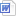 国家税务总局黑龙江省税务局2020年2月17日黑龙江省财政厅国家税务总局黑龙江省税务局黑龙江省民政厅关于公布全省2019年和2020年获得公益性捐赠税前扣除资格的公益性社会团体名单的公告根据《中华人民共和国企业所得税法》及《中华人民共和国企业所得税法实施条例》规定，按照《财政部国家税务总局民政部关于公益性捐赠税前扣除资格确认审批有关调整事项的通知》（财税〔2015〕141号）要求，现将2019年和2020年度黑龙江省符合公益性社会团体捐赠税前扣除资格条件的公益性社会团体名单进行公告（见附件）。纳税人2019年度、2020年度通过公益性社会团体发生的符合条件的公益捐赠支出，可向主管税务机关申报税前扣除。名单内的公益性社会团体应当严格按照国家法律法规开展公益性活动。各级财政、税务、民政部门将在日常工作中强化监督管理，如发现已公布名单中有不符合条件的，省财政厅、省税务局、省民政厅将取消其公益性捐赠税前扣除资格。特此公告。附件：1.黑龙江省2019年公益性捐赠税前扣除资格名单2.黑龙江省2020年公益性捐赠税前扣除资格名单黑龙江省财政厅国家税务总局黑龙江省税务局黑龙江省民政厅2020年2月12日附件1黑龙江省2019年公益性捐赠税前扣除资格名单1.大庆市老年福利基金会2.黑龙江省青少年发展基金会3.黑龙江省妇女儿童基金会4 .齐齐哈尔市见义勇为奖励基金会5 .黑龙江省残疾人福利基金会6 .黑龙江省公安民警救助基金会7 .哈尔滨市道里区残疾人福利基金会8 .哈尔滨市残疾人福利基金会9 .黑龙江省教师奖励基金会10.黑龙江恢先地震工程学基金会11.黑龙江省华侨经济文化基金会12.黑龙江飞鹤乳业有限公司助学基金会13.哈尔滨市道里区慈善基金会14.鸡西市残疾人福利基金会15.哈尔滨市见义勇为奖励基金会16.哈尔滨市老年基金会17.黑龙江省见义勇为奖励基金会18.黑龙江中华文化发展基金会19.哈尔滨工程大学教育发展基金会20.哈尔滨市香坊区残疾人福利基金会21.鹤岗市检察人员救助基金会22.哈尔滨工业大学教育发展基金会23.黑龙江垦区一戎水稻科技奖励基金会24.黑龙江省东北林业大学教育发展基金会25.哈尔滨市公安民警救助基金会26.黑龙江省青年创业就业基金会27.哈尔滨医科大学发展基金会28.哈尔滨师范大学教育发展基金会29.一达助学（伊春）基金会30.黑龙江省体育发展基金会31.黑龙江省东北石油大学教育发展基金会32.哈尔滨理工大学教育发展基金会33.黑龙江大学教育发展基金会34.大庆市残疾人福利基金会35.黑龙江省亚布力(中国)企业家论坛发展研究基金会36.牡丹江市公安民警救助基金会37.黑龙江中医药大学教育发展基金会38.哈尔滨商业大学教育发展基金会39.黑龙江工程学院教育发展基金会40.牡丹江师范学院教育发展基金会41.齐齐哈尔大学教育发展基金会42.黑龙江省哈尔滨工业大学附属中学校教育发展基金会43.大庆市公安民警救助基金会44.哈尔滨市南岗区残疾人福利基金会45.黑龙江省佳木斯大学教育发展基金会46.黑龙江省大庆市妇女儿童基金会47.黑龙江省齐齐哈尔市残疾人福利基金会48.黑龙江省哈尔滨师范大学附属中学教育发展基金会49.黑龙江省齐齐哈尔医学院教育发展基金会50.黑龙江省齐齐哈尔市公安民警救助基金会51.黑龙江省大庆市见义勇为奖励基金会52.黑龙江省求真经济研究基金会53.黑龙江省佳木斯市阳光教育发展基金会54.黑龙江省哈尔滨体育学院教育发展基金会55.齐齐哈尔工程学院教育发展基金会56.黑龙江省东北农业大学教育发展基金会57.黑龙江省垦区公安民警救助基金会58.黑龙江省许勇爱心慈善基金会59.黑龙江省鹤岗市公安民警救助基金会60.黑龙江科技大学教育发展基金会61.黑龙江省黑河市公安民警救助基金会62.黑龙江省阳光健康公益基金会63.黑龙江省家缘扶贫救助基金会64.黑龙江省博助贫困精神病人救助基金会65.黑龙江省哈尔滨妇女儿童基金会66.黑龙江幼儿师范高等专科学校教育发展基金会67.黑龙江省七台河市公安民警救助基金会68.黑龙江省博爱抗癌救助基金会69.哈尔滨职业技术学院教育发展基金会70.黑龙江省伊春市残疾人福利基金会71.黑龙江外国语学院教育发展基金会72.黑龙江省哈哈福爱心慈善基金会73.黑龙江省佳木斯市海王卫生事业发展基金会74.黑龙江省协力扶贫救助基金会75.黑龙江东方学院教育发展基金会76.黑龙江省佳木斯市公安民警救助基金会77.黑龙江省家和公益救助基金会78.黑龙江省永续自然资源保护公益基金会79.黑龙江省仁芯骨健康医疗救助基金会80.黑龙江省天使医疗救助基金会81.黑龙江省一元慈善基金会82.黑龙江省哈尔滨美加外国语学校教育发展基金会83.黑龙江省中合慈善基金会84.黑龙江省鸡西市公安民警救助基金会85.黑龙江省海星救助基金会86.黑龙江省绥化市公安民警救助基金会87.黑龙江省哈药公益基金会88.黑龙江省哈尔滨市环卫工人救助基金会89.黑龙江省牡丹江医学院教育发展基金会90.黑龙江省应赫慈善基金会91.黑龙江省伊春市公安民警救助基金会92.黑龙江省哈尔滨生态环境保护公益基金会93.黑龙江省正宇国防教育基金会94.黑龙江省济民慈善基金会95.黑龙江省绥芬河市德善公益基金会96.黑龙江省哈三联慈善基金会97.黑龙江八一农垦大学教育发展基金会98.黑龙江省飞鹤慈善基金会99.黑龙江省康安慈善基金会100.黑龙江省大爱龙江慈善基金会101.黑龙江工商学院教育发展基金会102.黑龙江省监狱警察救助基金会103.黑龙江省卓越公益基金会104.黑龙江省心康园精神康复救助基金会105.黑龙江省济众医疗救助慈善基金会106.黑龙江省贾秀芳慈善基金会107.黑龙江省慈善总会108.黑龙江省积善之家帮扶中心109.北大荒慈善会110.哈尔滨市慈善总会111.哈尔滨市爱心公益志愿者协会112.哈尔滨市道外区慈善会113.齐齐哈尔市慈善总会114.双鸭山市慈善总会115.七台河市慈善总会116.黑河市慈善协会117.黑河市爱辉区慈善协会118.北安市慈善协会119.嫩江市慈善协会120.五大连池市慈善协会121.大兴安岭地区慈善总会122.大兴安岭地区松岭区慈善总会123.伊春市慈善总会124.铁力市慈善总会125.绥化市慈善总会126.绥化市北林区慈善总会127.安达市慈善总会128.肇东市慈善总会129.海伦市慈善总会130.望奎县慈善总会131.兰西县慈善总会132.青冈县慈善会133.庆安县慈善总会134.明水县慈善总会135.绥棱县慈善会136.大庆市慈善会137.大庆市萨尔图区慈善会138.大庆市让胡路区慈善会139.大庆市龙风区慈善会140.大庆市红岗区慈善会141.大庆市大同区慈善会142.杜尔伯特蒙古族自治县慈善会143.林甸县慈善会144.肇源县慈善会145.肇州县慈善会146.鸡西市慈善总会147.鸡东县慈善协会148.密山市慈善会149.虎林市慈善会150.穆棱市慈善总会151.佳木斯市慈善总会152.佳木斯市义工联合会153.同江市慈善会154.鹤岗市慈善总会附件2黑龙江省2020年公益性捐赠税前扣除资格名单1.大庆市老年福利基金会2 .黑龙江省青少年发展基金会3 .黑龙江省妇女儿童基金会4 .齐齐哈尔市见义勇为奖励基金会5 .黑龙江省残疾人福利基金会6 .黑龙江省公安民警救助基金会7 .哈尔滨市道里区残疾人福利基金会8 .哈尔滨市残疾人福利基金会9 .黑龙江省教师奖励基金会10.黑龙江恢先地震工程学基金会11.黑龙江省华侨经济文化基金会12.黑龙江飞鹤乳业有限公司助学基金会13.哈尔滨市道里区慈善基金会14.鸡西市残疾人福利基金会15.哈尔滨市见义勇为奖励基金会16.哈尔滨市老年基金会17.黑龙江省见义勇为奖励基金会18.黑龙江中华文化发展基金会19.哈尔滨工程大学教育发展基金会20.哈尔滨市香坊区残疾人福利基金会21.鹤岗市检察人员救助基金会22.哈尔滨工业大学教育发展基金会23.黑龙江垦区一戎水稻科技奖励基金会24.黑龙江省东北林业大学教育发展基金会25.哈尔滨市公安民警救助基金会26.黑龙江省青年创业就业基金会27.哈尔滨医科大学发展基金会28.哈尔滨师范大学教育发展基金会29.一达助学（伊春）基金会30.黑龙江省体育发展基金会31.黑龙江省东北石油大学教育发展基金会32.哈尔滨理工大学教育发展基金会33.黑龙江大学教育发展基金会34.大庆市残疾人福利基金会35.黑龙江省亚布力(中国)企业家论坛发展研究基金会36.牡丹江市公安民警救助基金会37.黑龙江中医药大学教育发展基金会38.哈尔滨商业大学教育发展基金会39.黑龙江工程学院教育发展基金会40.牡丹江师范学院教育发展基金会41.齐齐哈尔大学教育发展基金会42.黑龙江省哈尔滨工业大学附属中学校教育发展基金43.大庆市公安民警救助基金会44.哈尔滨市南岗区残疾人福利基金会45.黑龙江省佳木斯大学教育发展基金会46.黑龙江省大庆市妇女儿童基金会47.黑龙江省齐齐哈尔市残疾人福利基金会48.黑龙江省哈尔滨师范大学附属中学教育发展基金会49.黑龙江省齐齐哈尔医学院教育发展基金会50.黑龙江省齐齐哈尔市公安民警救助基金会51.黑龙江省大庆市见义勇为奖励基金会52.黑龙江省求真经济研究基金会53.黑龙江省佳木斯市阳光教育发展基金会54.黑龙江省哈尔滨体育学院教育发展基金会55.齐齐哈尔工程学院教育发展基金会56.黑龙江省东北农业大学教育发展基金会57.黑龙江省垦区公安民警救助基金会58.黑龙江省许勇爱心慈善基金会59.黑龙江省鹤岗市公安民警救助基金会60.黑龙江科技大学教育发展基金会61.黑龙江省黑河市公安民警救助基金会62.黑龙江省阳光健康公益基金会63.黑龙江省家缘扶贫救助基金会64.黑龙江省博助贫困精神病人救助基金会65.黑龙江省哈尔滨妇女儿童基金会66.黑龙江幼儿师范高等专科学校教育发展基金会67.黑龙江省七台河市公安民警救助基金会68.黑龙江省博爱抗癌救助基金会69.哈尔滨职业技术学院教育发展基金会70.黑龙江省伊春市残疾人福利基金会71.黑龙江外国语学院教育发展基金会72.黑龙江省哈哈福爱心慈善基金会73.黑龙江省佳木斯市海王卫生事业发展基金会74.黑龙江省协力扶贫救助基金会75.黑龙江东方学院教育发展基金会76.黑龙江省佳木斯市公安民警救助基金会77.黑龙江省家和公益救助基金会78.黑龙江省永续自然资源保护公益基金会79.黑龙江省仁芯骨健康医疗救助基金会80.黑龙江省天使医疗救助基金会81.黑龙江省一元慈善基金会82.黑龙江省哈尔滨美加外国语学校教育发展基金会83.黑龙江省中合慈善基金会84.黑龙江省鸡西市公安民警救助基金会85.黑龙江省海星救助基金会86.黑龙江省绥化市公安民警救助基金会87.黑龙江省哈药公益基金会88.黑龙江省哈尔滨市环卫工人救助基金会89.黑龙江省牡丹江医学院教育发展基金会90.黑龙江省应赫慈善基金会91.黑龙江省伊春市公安民警救助基金会92.黑龙江省哈尔滨生态环境保护公益基金会93.黑龙江省正宇国防教育基金会94.黑龙江省济民慈善基金会95.黑龙江省绥芬河市德善公益基金会96.黑龙江省哈三联慈善基金会97.黑龙江八一农垦大学教育发展基金会98.黑龙江省飞鹤慈善基金会99.黑龙江省康安慈善基金会100黑龙江省大爱龙江慈善基金会101.黑龙江工商学院教育发展基金会102.黑龙江省监狱警察救助基金会103.黑龙江省卓越公益基金会104.黑龙江省心康园精神康复救助基金会105.黑龙江省济众医疗救助慈善基金会106.黑龙江省贾秀芳慈善基金会107.黑龙江省慈善总会108.黑龙江省积善之家帮扶中心109.北大荒慈善会110.黑龙江省同心公益组织发展促进中心111.哈尔滨市慈善总会112.哈尔滨市爱心公益志愿者协会113.哈尔滨市道外区慈善会114.齐齐哈尔市慈善总会115.齐齐哈尔市车友爱心协会116.齐齐哈尔市志祥爱心协会117.齐齐哈尔市爱心联合会118.齐齐哈尔市龙商爱心协会119.齐齐哈尔市泓爱志愿者协会120.齐齐哈尔市兴华爱国志愿者协会121.齐齐哈尔市鹤之光爱心志愿者协会122.齐齐哈尔市新立众成爱心协会123.齐齐哈尔市长跑爱心协会124.齐齐哈尔市华宇孝道志愿者协会125.齐齐哈尔市微爱志愿者协会126.齐齐哈尔市无偿献血志愿者协会127.齐齐哈尔市青年志愿者协会128.齐齐哈尔市孝行志愿者协会129.齐齐哈尔市春雨志愿者协会130.富拉尔基区慈善总会131.富裕县慈善会132.依安县慈善会133.依安县爱心协会134.双鸭山市慈善总会135.七台河市慈善总会136.黑河市慈善协会137.黑河市爱辉区慈善协会138.北安市慈善协会139.嫩江市慈善协会140.五大连池市慈善协会141.大兴安岭地区慈善总会142.大兴安岭地区加格达奇区慈善协会143.大兴安岭地区松岭区慈善总会144.塔河县慈善总会145.漠河市慈善总会146.伊春市慈善总会147.铁力市慈善总会148.绥化市慈善总会149.绥化市北林区慈善总会150.安达市慈善总会151.肇东市慈善总会152.海伦市慈善总会153.望奎县慈善总会154.兰西县慈善总会155.青冈县慈善会156.庆安县慈善总会157.明水县慈善总会158.绥棱县慈善会159.大庆市慈善会160.大庆市萨尔图区慈善会161.大庆市让胡路区慈善会162.大庆市龙风区慈善会163.大庆市红岗区慈善会164.大庆市大同区慈善会165.杜尔伯特蒙古族自治县慈善会166.林甸县慈善会167.肇源县慈善会168.肇州县慈善会169.鸡西市慈善总会170.鸡东县慈善协会171.密山市慈善会172.虎林市慈善会173.穆棱市慈善总会174.佳木斯市慈善总会175.佳木斯市义工联合会176.同江市慈善会177.鹤岗市慈善总会黑龙江省财政厅 国家税务总局黑龙江省税务局关于公布2020年度第二批获得公益性捐赠税前扣除资格的公益性群众团体名单的公告为进一步做好应对新型冠状病毒感染肺炎疫情有关工作，按照《财政部 国家税务总局关于通过公益性群众团体的公益性捐赠税前扣除有关问题的通知》（财税〔2009〕124号）规定，经省财政厅、省税务局联合审核确认，现将2020年度第二批获得公益性捐赠税前扣除资格的公益性群众团体（均为2020年新增单位）名单予以公布（详见附件）。纳税人2020年度通过第二批公益性群众团体发生的符合条件的公益捐赠支出，可向主管税务机关申报税前扣除。名单内的公益性群众团体要严格按照财税〔2009〕124号文件和组织章程规定，加强运营规范管理，特别是在全省抗击新型冠状病毒感染肺炎疫情有关工作中，要全面规范受赠财物管理和公益性票据使用，严禁逃避缴纳税款或弄虚作假为他人逃避缴纳税款提供便利。各级财政、税务部门要在日常工作中强化监管，如发现已公布名单中有不符合条件的，省财政厅、省税务局将取消其公益性捐赠税前扣除资格。特此公告。附件：黑龙江省2020年获得公益性捐赠税前扣除资格的群众团体名单黑龙江省财政厅  国家税务总局黑龙江省税务局2020年2月12日附件黑龙江省2020年获得公益性捐赠税前扣除资格的群众团体名单1.哈尔滨市道里区红十字会2.哈尔滨市南岗区红十字会3.哈尔滨市阿城区红十字会4.齐齐哈尔市红十字会5.齐齐哈尔市龙沙区红十字会6.建华区红十字会7.齐齐哈尔市铁锋区红十字会8.富拉尔基区红十字会9.齐齐哈尔市昂昂溪区红十字会10.齐齐哈尔市梅里斯达斡尔族区红十字会11.克东县红十字会12.甘南县红十字会13.讷河市红十字会14.大兴安岭地区红十字会15.大兴安岭地区加格达奇区红十字会16.塔河县红十字会17.漠河市红十字会18.伊春市红十字会19.绥化市红十字会20.安达市红十字会21.肇东市红十字会22.兰西县红十字会23.青冈县红十字会24.明水县红十字会25.海伦市红十字会26.望奎县红十字会27.绥棱县红十字会28.庆安县红十字会29.大庆市红十字会30.杜尔伯特蒙古族自治县红十字会31.肇源县红十字会32.鸡西市红十字会33.鸡东县红十字会34.密山市红十字会35.牡丹江市红十字会36.东宁市红十字会37.汤原县红十字会国家税务总局黑龙江省税务局共克时艰 战胜疫情 致纳税人的一封信
——2019年度黑龙江省企业所得税汇算清缴事项温馨提示尊敬的纳税人:为坚决贯彻党中央、国务院对疫情防控工作的决策部署，深入落实国家税务总局及黑龙江省委、省政府在疫情防控期间相关工作要求，在确保做好新型冠状病毒疫情防控工作的基础上，为帮助广大纳税人顺利完成2019年度企业所得税汇算清缴，根据《中华人民共和国企业所得税法》及实施条例、《国家税务总局关于印发〈企业所得税汇算清缴管理办法〉的通知》（国税发〔2009〕79号）的有关规定，现将我省汇算清缴有关事项温馨提示如下。一、汇算清缴范围凡属我省征管范围的查账征收和核定应税所得率征收的居民企业所得税纳税人(以下简称纳税人)，在2019年度内从事生产、经营(包括试生产、试经营)，或在纳税年度中间终止经营活动的纳税人，无论是否在减税、免税期间，也无论盈利或亏损，均应参加企业所得税汇算清缴。二、汇算清缴期限纳税人应在2020年5月31日前完成2019年度企业所得税纳税申报，并结清企业所得税税款。年度中间停止经营活动的，在停止经营活动后60日内完成年度企业所得税申报并结清企业所得税税款。三、汇算清缴报送的方式（一）网上申报纳税人可以通过登录国家税务总局黑龙江省税务局网站，在主页面直接点击黑龙江省电子税务局进行安装申报。也可以直接登录网站进行下载安装：https://www.hljetax.gov.cn/（二）办税服务厅直接申报可到办税服务厅进行直接申报。四、汇算清缴应报送的资料及表单填报事项要点（一）申报资料及表单填报1.企业所得税年度纳税申报表。查账征收企业根据《中华人民共和国企业所得税年度纳税申报表（A类，2017年版）》填报情况，选择封面和已填报的报表打印并在封面上盖章、签字、装订成册；核定征收企业应在填报的《中华人民共和国企业所得税月（季）度和年度纳税申报表（B类，2018年）》加盖纳税人公章并由法定代表人签字；跨地区经营汇总纳税企业的分支机构填报《分支机构企业所得税年度纳税申报表（A类）》及相关附表。采取查账征收方式的小型微利企业可免于填报《企业所得税年度纳税申报基础信息表》（A000000）中的 “主要股东及分红情况”、《一般企业收入明细表》（A101010）、《金融企业收入明细表》（A101020）、《一般企业成本支出明细表》（A102010）、《金融企业支出明细表》（A102020）、《事业单位、民间非营利组织收入、支出明细表》（A103000）、《期间费用明细表》（A104000）。2.年度财务会计报告。3.跨地区经营汇总纳税的建筑企业总机构，其直接管理的跨地区设立的项目部，发生按项目实际经营收入的0.2%按月或按季向项目所在地预分企业所得税的，在完成企业所得税年度纳税申报的同时向主管税务机关报送该项目部实际缴纳企业所得税相关凭证（复印件）。4.总机构在年度纳税申报表时，还应报送其所属跨地区经营二级分支机构就地预缴所得税情况及其缴款书复印件（盖章注明与原件一致）。5.涉及关联方业务往来的，同时报送《中华人民共和国企业年度关联业务往来报告表》。（二）优惠事项申报享受企业所得税各项优惠政策不需要备案。按照《国家税务总局关于发布修订后的<企业所得税优惠政策事项办理办法>的公告》（国家税务总局公告2018年第23号）规定，纳税人通过填写申报表相关栏次享受企业所得税优惠事项，采取“自行判别、申报享受、相关资料留存备查”的办理方式。（三）资产损失申报按照《国家税务总局关于企业所得税资产损失资料留存备查有关事项的公告》（国家税务总局公告2018年第15号）规定，对于企业当年发生的资产损失，纳税人向税务机关申报扣除资产损失时，仅需填报企业所得税年度纳税申报表《资产损失税前扣除及纳税调整明细表》，不再报送资产损失相关资料，相关资料由企业留存备查。（四）更正申报在汇算清缴期内，纳税人发现申报错误进行更正申报，涉及补税的不加收滞纳金；5月31日以后发现错误更正申报，涉及补缴税款的，自6月1日起按日加收滞纳金。我省纳税人在2020年12月31日前均可通过电子税局更正2019年企业所得税申报表。纳税人因不可抗力，无法在申报期内办理年度纳税申报或备齐年度纳税申报资料的，可按照征管法的规定，办理延期纳税申报。纳税人采用电子方式办理企业所得税年度纳税申报的，应按照有关规定保存有关资料或附报纸质纳税申报资料。五、汇算清缴结清税款阶段纳税人年度纳税申报资料经主管税务机关受理后，纳税人已预缴的税款少于全年应缴税款的，应在2020年5月31日前结清补缴的企业所得税税款。预缴税款超过应纳税款的，应及时到主管税务机关办理退税，或者经纳税人同意后抵缴其下一年度应缴企业所得税税款。跨省总机构按照本年应分摊的企业所得税额计算本年应补（退）的企业所得税额，一律结清应缴应退税款。跨省二级分支机构自年度终了之日起5个月内，按照其总机构填报的《企业所得税汇总纳税分支机构所得税分配表》以及本年应分配所得税额、本年已就地预缴所得税额计算该分支机构本年应补（退）的所得税额，一律结清应缴应退税款。纳税人如有特殊困难，无法在汇算清缴期间补缴税款的，可按征管法的有关规定，办理延期缴纳税款手续。纳税人不按规定期限办理申报、拒不申报，不按规定期限结清税款的，主管税务机关将依照税收征管法及实施细则的有关规定予以处理。六、其他事项新冠肺炎疫情期间，建议纳税人尽最大可能适用“非接触式”途径办税和获得有关汇算清缴相关信息及帮助。纳税人可通过黑龙江税务微信公众号及时获取企业所得税相关政策信息，在企业所得税汇算清缴中存在的问题可拨打全国统一热线12366，我们会在第一时间及时解答您的咨询。以上未尽事宜，请及时与主管税务机关沟通，以确保企业所得税汇算清缴顺利进行。感谢您一直以来对税务部门工作的理解和支持！（九）上海市国家税务总局上海市税务局全力防控疫情支持服务企业平稳健康发展税收政策措施操作细则（三）国家税务总局上海市税务局全程网上办清单为深入贯彻习近平总书记关于新冠肺炎疫情防控的一系列重要指示批示精神，全面落实党中央、国务院部署，本市税务部门积极拓展“非接触式”办税缴费事项，在为纳税人、缴费人提供安全、高效、便利服务的同时，切实降低疫情传播风险。按照“尽可能网上办”的原则，上海市税务局梳理出第一批网上办税清单，201个涉税缴费事项可全程网上办，具体详见附件。具体事项的操作手册详见国家税务总局上海市电子税务局“公共服务-操作规程”栏目，办理渠道主要如下：1.电子税务局网址：https://etax.shanghai.chinatax.gov.cn/；电子申报客户端下载网址：http://etax.shanghai.chinatax.gov.cn/e3/eTaxCM/install2.自然人电子税务局网址：https://etax.chinatax.gov.cn/；自然人电子税务局扣缴端下载网址：http://shanghai.chinatax.gov.cn/bsfw/xzzx/rjxz/201809/t442014.html3.一网通办网址：http://zwdt.sh.gov.cn/4.增值税税控发票开票软件下载网址，金税盘版：http://sh.aisino.com/jsp/show.jsp?code=201711150004；税控盘版：http://sh.baiwang.com.cn/channel/download/more.do?typeId=134&zzjgDm=1304221336541001；税务Ukey版：https://inv-veri.chinatax.gov.cn/xgxz.html本市税务部门将持续扩大全程网上办税事项范围，动态更新网上办税清单，不断拓宽“非接触式”办税缴费渠道，更好地为纳税人、缴费人服务。附件：全程网上办清单.xlsx国家税务总局上海市税务局关于疫情防控期间行政复议有关工作安排的通告为做好新型冠状病毒疫情防控工作，最大限度减少人员流动聚集，切实保护人民群众的生命安全和身体健康，根据税务总局以及市委、市政府关于疫情防控的工作部署，现就疫情防控期间本市税务系统行政复议有关工作安排通告如下：一、自即日起，市、区两级税务行政复议机关原则上暂停当面解答申请行政复议咨询、暂停接收申请人当面递交的行政复议申请材料，恢复时间视疫情防控形势另行通知。二、申请人咨询行政复议相关问题，可拨打纳税服务热线12366进行咨询。三、疫情防控期间，申请人向市、区两级税务机关申请行政复议的，可以通过邮寄的方式提出（邮寄地址附后）。请在信封上注明“行政复议申请”字样。四、对于申请人因疑似、确诊新型冠状病毒感染肺炎正在隔离或者治疗，或者身处受疫情影响暂停交通的地区无法及时提交行政复议申请的，可以适用《中华人民共和国行政复议法》第九条第二款“因不可抗力或者其他正当理由耽误法定申请期限的，申请期限自障碍消除之日起继续计算”的规定计算行政复议申请期限。五、对于行政复议审理期间，申请人及其代理人因前述原因不能参加行政复议，或者因采取疫情防控应对措施，行政复议审理工作不能正常进行的，行政复议机构可以适用《中华人民共和国行政复议法实施条例》第四十一条的规定，依法中止行政复议。疫情防控期间，市、区两级税务机关复议机构工作人员将坚守岗位、履职尽责，认真负责做好行政复议咨询、申请和审理工作，全面落实疫情联防联控措施，切实维护相对人各项权利。特此通告。国家税务总局上海市税务局2020年2月3日市、区两级税务行政复议机关地址国家税务总局上海市税务局关于企业自建和第三方电子发票服务平台接入验证工作的公告本公告明确企业自建和第三方电子发票服务平台（以下简称“电子发票服务平台”）选择新版税控服务器作为开票设备的接入验证工作。电子发票服务平台在正式运营时，可自主选择新版税控服务器或原有税控设备。一、准备工作（一）电子发票服务平台厂商准备工作1.根据安全代理接口规范做好开发工作；2.准备用于部署安全代理的机器；3.准备测试用税控服务器；4.准备测试用签章服务器。（二）税控服务器厂商准备工作1.准备两套厂商初始密钥（正式设备厂商保护公钥，测试设备厂商保护公钥），一套用于正式设备，一套用于长期测试设备,并提交到邮箱（地址：dzfptax@163.com）；2.准备测试税控服务器（应灌入测试密钥、写入测试税控服务器编号）。二、电子发票服务平台接入验证原则（一）非接触式原则。税务机关搭建互联网端测试环境，电子发票服务平台厂商可通过公开的测试环境地址，远程登录并开展税控服务器发行、税控服务器设备证书制证、发票监制章申请下载、发票开具、文件传输等工作，实现远程非接触式验证。（二）主动申请原则。电子发票服务平台厂商按照相关规范要求完成系统改造优化后，主动向指定邮箱发送相关准备资料和验证申请。税务机关根据提交验证申请信息的先后顺序组织开展验证实施工作。（三）充分准备原则。电子发票服务平台厂商要充分做好准备工作，严格按照税务机关下发的验证方法和工具，完成自验后再提交税务机关进行验证，验证不通过的，1个月内不得再次申请验证。三、电子发票服务平台接入验证流程（一）电子发票服务平台厂商提交验证申请信息，包括平台名称、企业名称、纳税人识别号（或统一社会信用代码）、安全管理保证书扫描件（模板见附件）、测试税控服务器编号、联系人及联系方式、用于接收安全代理软件的邮箱、用于接收测试用平台UKey和测试用税务UKey的收件地址，并发送至邮箱（地址：dzfptax@163.com）。（二）税务机关审核电子发票服务平台厂商提交的验证申请信息，将测试用平台UKey和测试用税务UKey邮寄至平台方提供的收件地址，将验证方法和工具发送到平台方指定邮箱。（三）电子发票服务平台厂商使用测试用平台UKey，通过税控服务器安全代理访问增值税发票管理系统（2.0版）测试环境，完成税控服务器发行、税控服务器设备证书制证、发票监制章获取等平台所需初始化操作。（四）电子发票服务平台厂商使用测试用税务UKey操作增值税发票开票软件（税务UKey版）的“虚拟UKey申请”功能，模拟纳税人将测试用户托管至所需验证的服务平台上，完成纳税人虚拟税务UKey托管申请，同时申领测试所需发票。（五）电子发票服务平台厂商使用测试用平台UKey,通过税控服务器安全代理，完成发票开具、发票上传操作，并将上传的发票生成版式文件。（六）电子发票服务平台厂商将待验证信息（包括：已上传发票的发票代码、号码、开票日期以及本张发票对应的版式文件）提交至邮箱（地址：dzfptax@163.com）。（七）税务机关对上报资料进行验证，向电子发票服务平台厂商反馈验证情况，并做好记录。验证通过的，即可通过国家税务总局上海市税务局增值税发票管理系统（2.0版）生产环境正式接入（地址：https://skfp.shanghai.chinatax.gov.cn:9006）。附件：增值税电子发票服务平台安全管理保证书国家税务总局上海市税务局2020年2月17日（十）江苏省无更新（十一）浙江省国家税务总局宁波市税务局关于企业自建和第三方电子发票服务平台接入验证工作的公告本公告明确企业自建和第三方电子发票服务平台（以下简称“电子发票服务平台”）选择新版税控服务器作为开票设备的接入验证工作。电子发票服务平台在正式运营时，可自主选择新版税控服务器或原有税控设备。一、准备工作（一） 电子发票服务平台厂商准备工作1.根据安全代理接口规范做好开发工作；2.准备用于部署安全代理的机器；3.准备测试用税控服务器；4.准备测试用签章服务器。（二）税控服务器厂商准备工作1.准备两套厂商初始密钥（正式设备厂商保护公钥，测试设备厂商保护公钥），一套用于正式设备，一套用于长期测试设备,并提交到邮箱（地址：dzfptax@163.com）；2.准备测试税控服务器（应灌入测试密钥、写入测试税控服务器编号）。二、电子发票服务平台接入验证原则（一）非接触式原则。税务机关搭建互联网端测试环境，电子发票服务平台厂商可通过公开的测试环境地址，远程登录并开展税控服务器发行、税控服务器设备证书制证、发票监制章申请下载、发票开具、文件传输等工作，实现远程非接触式验证。（二）主动申请原则。电子发票服务平台厂商按照相关规范要求完成系统改造优化后，主动向指定邮箱发送相关准备资料和验证申请。税务机关根据提交验证申请信息的先后顺序组织开展验证实施工作。（三）充分准备原则。电子发票服务平台厂商要充分做好准备工作，严格按照税务机关下发的验证方法和工具，完成自验后再提交税务机关进行验证，验证不通过的，1个月内不得再次申请验证。三、电子发票服务平台接入验证流程（一）电子发票服务平台厂商提交验证申请信息，包括平台名称、企业名称、纳税人识别号（或统一社会信用代码）、安全管理保证书扫描件（模板见附件）、测试税控服务器编号、联系人及联系方式、用于接收安全代理软件的邮箱、用于接收测试用平台UKey和测试用税务UKey的收件地址，并发送至邮箱（地址：dzfptax@163.com）。（二）税务机关审核电子发票服务平台厂商提交的验证申请信息，将测试用平台UKey和测试用税务UKey邮寄至平台方提供的收件地址，将验证方法和工具发送到平台方指定邮箱。（三）电子发票服务平台厂商使用测试用平台UKey，通过税控服务器安全代理访问增值税发票管理系统（2.0版）测试环境，完成税控服务器发行、税控服务器设备证书制证、发票监制章获取等平台所需初始化操作。（四）电子发票服务平台厂商使用测试用税务UKey操作增值税发票开票软件（税务UKey版）的“虚拟UKey申请”功能，模拟纳税人将测试用户托管至所需验证的服务平台上，完成纳税人虚拟税务UKey托管申请，同时申领测试所需发票。（五）电子发票服务平台厂商使用测试用平台UKey,通过税控服务器安全代理，完成发票开具、发票上传操作，并将上传的发票生成版式文件。（六）电子发票服务平台厂商将待验证信息（包括：已上传发票的发票代码、号码、开票日期以及本张发票对应的版式文件）提交至邮箱（地址：dzfptax@163.com）。（七）税务机关对上报资料进行验证，向电子发票服务平台厂商反馈验证情况，并做好记录。验证通过的，即可通过国家税务总局宁波市税务局增值税发票管理系统（2.0版）生产环境正式接入。（地址：https://zzsfp.ningbo.chinatax.gov.cn:9006）附件：增值税电子发票服务平台安全管理保证书国家税务总局宁波市税务局                            2020年2月17日国家税务总局宁波市税务局关于明确延长2020年2月份纳税申报期限有关事项的通知为支持疫情防控和企业复工复产，根据《国家税务总局关于进一步延长2020年2月份纳税申报期限有关事项的通知》（税总函〔2020〕27号）文件要求，现将宁波市2020年2月份纳税申报期限有关事项明确如下：一、对按月申报的纳税人、扣缴义务人，纳税申报期限延长至2月28日（星期五）。纳税人、扣缴义务人受疫情影响，在2月份申报纳税期限延长后，办理仍有困难的，还可依法申请进一步延期。二、受疫情影响到2月28日仍无法办理纳税申报或延期申报的纳税人，可在及时向税务机关书面说明正当理由后，补办延期申报手续并同时办理纳税申报。纳税人应对其书面说明的正当理由的真实性负责。国家税务总局宁波市税务局     2020年2月19日国家税务总局宁波市税务局受疫情影响企业缓缴社保费申请办理流程指南（适用缴费企业）2020年2月16日，中共宁波市委 宁波市人民政府印发《关于促进企业复工复产的若干意见》（甬党发〔2020〕4号），规定对因疫情影响，面临暂时性生产经营困难，无力足额缴纳社会保险费的企业，可缓缴社会保险费，相关补缴手续可在疫情解除后3个月内完成。缓缴期间保留参保人员的基本养老保险、基本医疗保险等各项社会保险待遇，缓缴期满后，企业足额补缴缓缴社会保险费的，参保人员个人权益不受影响。为最大限度方便缴费人，对受本次疫情影响的企业申请缓缴社保费事项实行简易程序，办理流程如下。一、申请对象申请延期缴纳社保费的对象为企业缴费人。延期缴纳申请只适用于所属期2020年1月起的已申报未缴款的社保费。二、申请时限企业缓缴社保费应于当月社保费申报缴款期限之前申请。三、申请办理渠道向主管税务机关办税服务场所提出申请，填写申请理由等信息，承诺延期缴费的期限，当场告知办理结果。也可与主管税务机关预约，通过各主管税务机关提供的“非接触式”方式递交申请。四、申请表填写（一）申请延期缴纳社保费情况信息针对本次受疫情影响的申请，在完成缴费申报后确定险种和金额；为简化填表，征收品目合并至险种填写。险种和金额信息可由税务机关根据缴费申报信息查询后代为填写。其中：1.“费款所属时期”按当期缴费申报表的费款所属月份填写；2.“申请延期缴纳费额”按当期《社会保险费缴费申报表》应缴费额合计金额填写。3.“申请延期缴纳期限”按政策规定期限结合本企业实际需要填写。本次受疫情影响申请延期缴纳期限暂定到2020年5月31日止，到期后是否延期，届时视疫情解除情况由税务机关统一调整。（二）申请延期缴纳社保费理由1.申请理由可参考以下模板，具体按企业实际情况如实填写。申请理由模板：“本次新冠肺炎疫情，对本企业造成的具体影响是：XXXXX……（比如到X月X日才复工、多少员工无法及时按时返工等）；目前企业面临的问题和困难是： XXXXX……（比如开工不足X%、营收或利润下滑X%等）；产生的后果是：XXXXX……（比如现金流短缺、工资无法发放等）。上述情况导致我企业无力足额缴纳社会保险费，特申请延期缴纳2020年X月（费款所属期）社保费。我企业承诺上述情况真实，并承诺在X月X日前完成补缴手续。”2.如实填写法定代表人姓名及办理人员信息，并盖企业公章。（三）简并资料措施提交《延期缴纳社保费申请表》后可不再报送其他附列资料，由企业留存备查。企业在申请缓缴过程中，国家对社会保险费实行阶段性免征或减征等相应政策的，按国家政策执行。如需了解申请缓缴相关政策，可拨打12366或向国家税务总局宁波市各区县（市）税务局咨询，涉及社保相关政策，可拨打12333。国家税务总局宁波市税务局 宁波市人力资源和社会保障局 宁波市医疗保障局2020年2月20日附件：延期缴纳社会保险费申请表(适用于疫情防控期间)（十二）安徽省国家税务总局安徽省税务局关于开展企业自建和第三方电子发票服务平台接入验证工作的公告本公告明确企业自建和第三方电子发票服务平台（以下简称“电子发票服务平台”）选择新版税控服务器作为开票设备的接入验证工作。电子发票服务平台在正式运营时，可自主选择新版税控服务器或原有税控设备。一、准备工作（一）电子发票服务平台厂商准备工作1.根据安全代理接口规范做好开发工作；2.准备用于部署安全代理的机器；3.准备测试用税控服务器；4.准备测试用签章服务器。（二）税控服务器厂商准备工作1.准备两套厂商初始密钥（正式设备厂商保护公钥，测试设备厂商保护公钥），一套用于正式设备，一套用于长期测试设备,并提交到邮箱（地址：dzfptax@163.com）；2.准备测试税控服务器（应灌入测试密钥、写入测试税控服务器编号）。二、电子发票服务平台接入验证原则（一）非接触式原则。税务机关搭建互联网端测试环境，电子发票服务平台厂商可通过公开的测试环境地址，远程登录并开展税控服务器发行、税控服务器设备证书制证、发票监制章申请下载、发票开具、文件传输等工作，实现远程非接触式验证。（二）主动申请原则。电子发票服务平台厂商按照相关规范要求完成系统改造优化后，主动向指定邮箱发送相关准备资料和验证申请。税务机关根据提交验证申请信息的先后顺序组织开展验证实施工作。（三）充分准备原则。电子发票服务平台厂商要充分做好准备工作，严格按照税务机关下发的验证方法和工具，完成自验后再提交税务机关进行验证，验证不通过的，1个月内不得再次申请验证。三、电子发票服务平台接入验证流程（一）电子发票服务平台厂商提交验证申请信息，包括平台名称、企业名称、纳税人识别号（或统一社会信用代码）、安全管理保证书扫描件（模板见附件）、测试税控服务器编号、联系人及联系方式、用于接收安全代理软件的邮箱、用于接收测试用平台UKey和测试用税务UKey的收件地址，并发送至邮箱（地址：dzfptax@163.com）。（二）税务机关审核电子发票服务平台厂商提交的验证申请信息，将测试用平台UKey和测试用税务UKey邮寄至平台方提供的收件地址，将验证方法和工具发送到平台方指定邮箱。（三）电子发票服务平台厂商使用测试用平台UKey，通过税控服务器安全代理访问增值税发票管理系统（2.0版）测试环境，完成税控服务器发行、税控服务器设备证书制证、发票监制章获取等平台所需初始化操作。（四）电子发票服务平台厂商使用测试用税务UKey操作增值税发票开票软件（税务UKey版）的“虚拟UKey申请”功能，模拟纳税人将测试用户托管至所需验证的服务平台上，完成纳税人虚拟税务UKey托管申请，同时申领测试所需发票。（五）电子发票服务平台厂商使用测试用平台UKey,通过税控服务器安全代理，完成发票开具、发票上传操作，并将上传的发票生成版式文件。（六）电子发票服务平台厂商将待验证信息（包括：已上传发票的发票代码、号码、开票日期以及本张发票对应的版式文件）提交至邮箱（地址：dzfptax@163.com）。（七）税务机关对上报资料进行验证，向电子发票服务平台厂商反馈验证情况，并做好记录。验证通过的，即可通过各省税务局增值税发票管理系统（2.0版）生产环境正式接入（接入地址：https://fpgl.anhui.chinatax.gov.cn:8001）。附件：增值税电子发票服务平台安全管理保证书国家税务总局安徽省税务局2020年2月17日（十三）福建省国家税务总局福建省税务局关于电子发票服务平台接入验证工作的公告本公告明确企业自建和第三方电子发票服务平台（以下简称“电子发票服务平台”）选择新版税控服务器作为开票设备的接入验证工作。电子发票服务平台在正式运营时，可自主选择新版税控服务器或原有税控设备。一、准备工作（一）电子发票服务平台厂商准备工作1.根据安全代理接口规范做好开发工作；2.准备用于部署安全代理的机器；3.准备测试用税控服务器；4.准备测试用签章服务器。（二）税控服务器厂商准备工作1.准备两套厂商初始密钥（正式设备厂商保护公钥，测试设备厂商保护公钥），一套用于正式设备，一套用于长期测试设备,并提交到邮箱（地址：dzfptax@163.com）；2.准备测试税控服务器（应灌入测试密钥、写入测试税控服务器编号）。二、电子发票服务平台接入验证原则（一）非接触式原则。税务机关搭建互联网端测试环境，电子发票服务平台厂商可通过公开的测试环境地址，远程登录并开展税控服务器发行、税控服务器设备证书制证、发票监制章申请下载、发票开具、文件传输等工作，实现远程非接触式验证。（二）主动申请原则。电子发票服务平台厂商按照相关规范要求完成系统改造优化后，主动向指定邮箱发送相关准备资料和验证申请。税务机关根据提交验证申请信息的先后顺序组织开展验证实施工作。（三）充分准备原则。电子发票服务平台厂商要充分做好准备工作，严格按照税务机关下发的验证方法和工具，完成自验后再提交税务机关进行验证，验证不通过的，1个月内不得再次申请验证。三、电子发票服务平台接入验证流程（一）电子发票服务平台厂商提交验证申请信息，包括平台名称、企业名称、纳税人识别号（或统一社会信用代码）、安全管理保证书扫描件（模板见附件）、测试税控服务器编号、联系人及联系方式、用于接收安全代理软件的邮箱、用于接收测试用平台UKey和测试用税务UKey的收件地址，并发送至邮箱（地址：dzfptax@163.com）。（二）税务机关审核电子发票服务平台厂商提交的验证申请信息，将测试用平台UKe和测试用税务UKey邮寄至平台方提供的收件地址，将验证方法和工具发送到平台方指定邮箱。 （三）电子发票服务平台厂商使用测试用平台UKey，通过税控服务器安全代理访问增值税发票管理系统（2.0版）测试环境，完成税控服务器发行、税控服务器设备证书制证、发票监制章获取等平台所需初始化操作。（四）电子发票服务平台厂商使用测试用税务UKey操作增值税发票开票软件（税务UKey版）的“虚拟UKey申请”功能，模拟纳税人将测试用户托管至所需验证的服务平台上，完成纳税人虚拟税务UKey托管申请，同时申领测试所需发票。（五）电子发票服务平台厂商使用测试用平台UKey,通过税控服务器安全代理，完成发票开具、发票上传操作，并将上传的发票生成版式文件。（六）电子发票服务平台厂商将待验证信息（包括：已上传发票的发票代码、号码、开票日期以及本张发票对应的版式文件）提交至邮箱（地址：dzfptax@163.com）。（七）税务机关对上报资料进行验证，向电子发票服务平台厂商反馈验证情况，并做好记录。验证通过的，即可通过福建省税务局增值税发票管理系统（2.0版）生产环境正式接入（地址：https://fpggfw.fujian.chinatax.gov.cn:443）。附件：增值税电子发票服务平台安全管理保证书增值税电子发票服务平台安全管理保证书XX单位（单位名称）声明，我单位的“XX平台（电子发票平台名称）”，在提供增值税电子发票相关服务过程中，我单位承诺严格按照《中华人民共和国网络安全法》、《企业自建和第三方电子发票服务平台建设标准规范》等有关规定，做好税控服务器安全代理服务程序的安全管理及使用工作，确保获取到的税控服务器安全代理接口程序仅限自行使用，并保证税控服务器安全代理服务使用正确，不以任何方式对税控服务器安全代理服务进行违规使用及破坏。联系人：联系电话：邮箱地址：法人代表签名：XX公司（电子发票服务平台所有者）（签章）年    月    日国家税务总局福建省税务局关于纳税人增值税发票开票软件报税清卡操作调整的通知尊敬的纳税人：为进一步加强新型冠状病毒感染肺炎疫情防控工作，国家税务总局明确将2020年2月份纳税申报期限再次延长至2020年2月28日。同时为确保申报期限延长后，纳税人的税控设备能够正常使用，增值税发票能够正常领用和开具，税局系统对税控设备解锁方式进行了调整，现对调整说明如下：1、2020年2月份当月税控设备解锁方式由原来的“申报比对通过后解锁”调整为：“增值税发票汇总数据上传（抄报税）后解锁”。即：2月份纳税人在网络通畅的情况下登录增值税发票开票软件，发票明细都上传且抄税成功后，即可清卡解锁（反写），无需等待纳税申报完成。2、若您在2月24日前未完成抄报税，2月24日至2月28日期间，仍可登录开票软件进行抄报税操作，联网状态下软件会自动进行汇总上报、清卡（反写）。如您在登录开票软件后查询的开票锁死日期（开票截止日期）为2月18日，也为正常现象，不影响本次征期内的操作，可以按正常流程完成本月抄报税操作。3、若您存在其他异常情况或此前做过非征期抄税且未报税等情况，导致无法完成远程抄报、清卡的情况，请您具体联系主管税务机关。以下为三种开票软件版本的操作说明：1、 增值税发票开票软件（金税盘版）确保联网状态，登陆开票软件会自动抄报税、自动清卡，可通过“状态查询”模块核实是否清卡成功。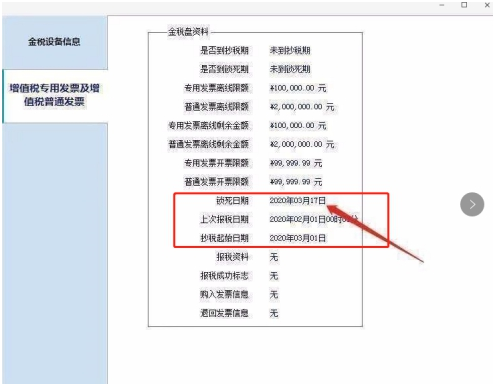 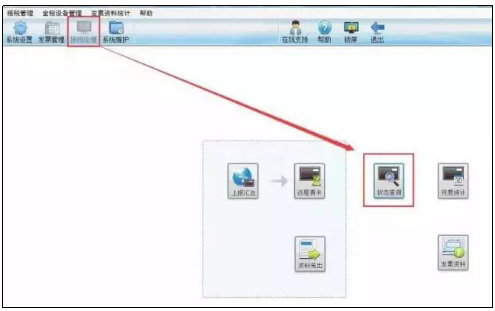 以上红框状态说明当月已经完成清卡操作。若开票软件无法自动完成抄报清卡，请按以下流程操作：进入“抄报税处理”模块--“上报汇总”—“远程清卡”；2、 增值税发票开票软件（税控盘版）确保联网状态，登陆开票软件会自动抄报税、反写，可通过设备状态查询核实是否清卡成功。状态中的以下几个日期如下说明反写成功：开票截止时间：2020-3-17数据报送起始日期：2020-2-1数据报送截止日期：2020-2-29若开票软件无法自动完成抄报清卡，请按以下流程操作：“报税处理”—“ 网上抄报”—“上传汇总”—“反写”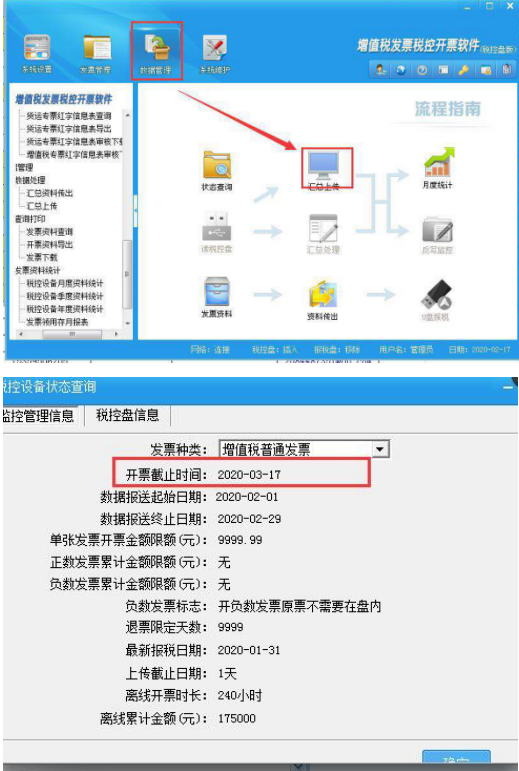 3、 增值税发票开票软件（税务Ukey版）确保联网状态，登陆开票软件会自动抄报税、反写，可通过设备状态查询核实是否清卡成功。状态中的以下几个日期如下说明反写成功：开票截止时间：2020-3-17数据报送起始日期：2020-2-1数据报送截止日期：2020-2-29若开票软件无法自动完成抄报清卡，请按以下流程操作：“报税处理”—“ 网上抄报”—“上传汇总”—“反写”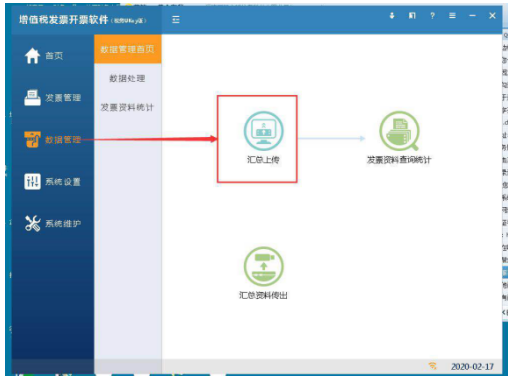 以上操作调整仅限于2020年2月实施。国家税务总局福建省税务局关于进一步延长2020年2月份纳税申报期限有关事项的通知尊敬的纳税人：为了进一步支持疫情防控工作和企业复工复产，便利纳税人、扣缴义务人（以下简称纳税人）统筹办理纳税申报事项，根据国家税务总局统一部署，2020年2月份纳税申报期限再次延长至2月28日（星期五）。受疫情影响到2月28日仍无法办理纳税申报或延期申报的纳税人，可在3月份纳税申报期限之内向税务机关书面说明正当理由后，补办延期申报手续并同时办理纳税申报。税务机关依法对其不加收税款滞纳金、不给予行政处罚、不调整纳税信用评价、不认定为非正常户。纳税人应对其书面说明的正当理由的真实性负责。国家税务总局福建省税务局2020年2月19日国家税务总局福建省税务局“非接触式”网上办税清单为深入贯彻习近平总书记关于新冠肺炎疫情防控的一系列重要指示批示精神，全面落实党中央、国务院部署，福建省税务部门积极拓展“非接触式”办税缴费事项，在为纳税人、缴费人提供安全、高效、便利服务的同时，切实降低疫情传播风险。 按照“尽可能网上办”的原则，国家税务总局福建省税务局共梳理了195个涉税缴费事项可在网上办理。并制作了“非接触式”网上办税缴费事项清单（详见附件）。在此基础上，税务部门还将进一步依托电子税务局、微电子税务局、闽税通APP、微信公众号、邮寄、传真、电子邮件等，不断拓宽“非接触式”办税缴费渠道，更好地为纳税人、缴费人服务。附件：“非接触式”网上办税缴费事项清单　　国家税务总局福建省税务局关于受理个人所得税综合所得汇算清缴纳税人邮寄申报的通知尊敬的纳税人：根据《国家税务总局关于办理2019年度个人所得税综合所得汇算清缴事项的公告》（2019年第44号），为便利纳税人，我省税务机关为纳税人提供高效、快捷的网络办税渠道，纳税人可优先通过手机个人所得税APP、福建省网上税务局办理年度汇算，不方便通过上述方式办理的，可以到办税服务厅办理或通过邮寄方式办理。现对我省各设区市局个人所得税综合所得汇算清缴纳税人邮寄申报受理单位信息进行公告，请选择邮寄申报的纳税人根据以下信息，将申报表寄送至任职受雇单位（没有任职受雇单位的，为户籍或者经常居住地）所在税务局指定的受理税务机关，以便工作人员接收、处理您的纳税申报资料。附件：福建省税务系统个人所得税综合所得汇算清缴邮寄申报受理单位信息.xlsx国家税务总局福建省税务局2020年2月21日 国家税务总局厦门市税务局关于进一步延长2020年2月份纳税申报期限有关事项的通知尊敬的纳税人、缴费人：根据《国家税务总局关于进一步延长2020年2月份纳税申报期限有关事项的通知》（税总函〔2020〕27号），对按月申报的纳税人，2020年2月份纳税申报期限延长至2月28日（星期五），特此通知。附件：《国家税务总局关于进一步延长2020年2月份纳税申报期限有关事项的通知》（税总函〔2020〕27号）                     国家税务总局厦门市税务局                           2020年2月18日国家税务总局厦门市税务局关于暂免办理个体工商户分月汇总申报的通知尊敬的定期定额个体工商户纳税人：按照“放管服”改革的要求，为进一步减轻纳税人的办税负担，根据国家税务总局部署，厦门市税务局拟于2020年1月1日（所属期2019年）起在厦门市全市范围内试点取消个体工商户分月汇总申报。实行定期定额征收的个体工商户纳税人自2020年起暂免办理上一年度个体工商户分月汇总申报。特此通知。                           国家税务总局厦门市税务局2020年2月20日国家税务总局厦门市税务局关于厦门市电子税务局上线出口退税备案功能的通知各有关企业：厦门市电子税务局已经实现出口退税备案功能，疫情防控期间，纳税人可通过厦门市电子税务局提交电子数据后，即可申请办理出口退（免）税备案事项，暂无需报送相关纸质资料，按照现行规定应报送的相关纸质资料，纳税人应妥善留存，待疫情结束后补报给主管税务机关，主管税务机关予以复核。相关操作步骤如下（生产企业与外贸企业的出口退免税备案操作流程相同，以外贸企业为例）：1.厦门市税务局网站软件下载目录下载安装出口退税申报系统后，在备案申请向导—退（免）税备案数据采集—出口退（免）税备案按照提示录入相关数据内容，新增录入相关信息后，即可在出口退税申报系统生成备案数据申报压缩包；2.登录厦门市电子税务局，在“我要办税—综合信息报告—资格信息报告—出口退（免）税企业备案信息报告”下将申报压缩包上传提交至税务机关审核；3.上传提交后，待税务机关审核完毕，可在电子税务局下载审核结果，并在出口退税申报系统读入反馈信息。                          国家税务总局厦门市税务局                                    2020年2月21日国家税务总局厦门市税务局关于暂不缴纳社保费的温馨提醒各参保企业：按照国务院常务会议确定的阶段性减免企业社保费有关精神，有关部门近期将出台减免大中小微企业社保费的具体实施办法。为避免缴纳后再退费影响企业资金周转，建议参保企业暂不申报缴纳2020年2月份社会保险费，待有关部门出台相关实施办法后，我局将及时发布通知公告。另，对受疫情影响导致面临暂时性生产经营困难、确实无力足额缴纳社会保险费的企业，可继续提交缓缴社会保险费申请。由此造成的不便敬请谅解。                                           国家税务总局厦门市税务局                        2020年2月21日国家税务总局厦门市税务局关于公布应对新冠肺炎疫情扶持企业发展税收优惠政策办税指南的通知各纳税人、缴费人：为坚决贯彻党中央、国务院关于打赢新型冠状病毒疫情防控阻击战的决策部署和税务总局、厦门市委市政府工作要求，强化税收支持，全力服务保障疫情防控，切实帮助企业解决实际困难，我局提出全力支持抗击新型冠状病毒疫情工作若干措施，并制定了《应对新冠肺炎疫情扶持企业发展税收优惠政策的办税指南》，现将办税指南予以公布。附：应对新冠肺炎疫情扶持企业发展税收优惠政策的办税指南　　                       国家税务总局厦门市税务局　　                            2020年2月20日（十四）江西省国家税务总局江西省税务局关于进一步推动房地产及建筑业平稳健康发展的公告
（国家税务总局江西省税务局公告2020年第2号）为进一步做好新型冠状病毒感染的肺炎疫情防控工作，推动房地产及建筑业平稳健康发展，结合我省实际，现将房地产及建筑业税收政策和征管有关问题公告如下：一、房地产开发经营企业销售未完工开发产品的企业所得税计税毛利率按以下规定执行：（一）开发项目位于南昌市城区和郊区的，计税毛利率调整为17%；（二）开发项目位于南昌市以外其他设区市城区及郊区的，计税毛利率调整为15%；（三）开发项目位于上述（一）、（二）项以外其他地区的，计税毛利率调整为12%。（四）开发项目属于经济适用房、限价房和危改房的，计税毛利率为3%。二、对具有《企业所得税核定征收办法（试行）》（国税发〔2008〕30号印发）第三条第一款规定应当核定征收企业所得税六种情形之一的建筑企业，其核定应税所得率不低于9%。三、疫情防控期间，实行土地增值税核定征收的纳税人，转让非住宅的核定征收率调整为7%；符合清算条件但未按规定办理清算手续，经税务机关责令限期清算，逾期仍不清算的，核定征收率调整为9%。四、生产经营活动受新冠肺炎疫情影响较大的房地产、建筑企业，如当期货币资金扣除应付工资、社保费用后，不足以缴纳税款的，允许企业按规定程序依法办理延期缴纳税款。五、提供建筑服务的一般纳税人按规定适用或选择适用简易计税方法计税的，以下证明材料无需向税务机关报送，由企业自行留存备查：（一）为建筑工程老项目提供的建筑服务，留存《建筑工程施工许可证》或建筑工程承包合同；（二）为甲供工程提供的建筑服务、以清包工方式提供的建筑服务，留存建筑工程承包合同。六、境内的单位和个人为施工地点在境外的工程项目提供建筑服务按照规定可免征增值税的，凡与发包方签订的建筑合同注明施工地点在境外的，无需提供工程项目在境外的其他证明材料。七、疫情防控期间，对需要享受契税优惠的纳税人，其家庭住房套数证明材料可以暂不提供，改由纳税人作出诚信保证。八、本公告自2020年1月1日起施行，《国家税务总局江西省税务局关于房地产开发经营企业销售未完工开发产品计税毛利率有关问题的公告》（国家税务总局江西省税务局公告2019年第3号）同时废止。《江西省地方税务局关于调整土地增值税预征率及核定征收率的公告》（江西省地方税务局公告2017年第1号）第二条中“转让非住宅，按8%”“符合应清算条件但未按规定期限办理清算手续，经税务机关责令限期清算，逾期仍不清算的，按10%核定征收”的规定在疫情防控期间暂停施行。关于《国家税务总局江西省税务局关于发挥税收职能作用进一步推动房地产及建筑业平稳健康发展的公告》的政策解读一、公告背景为贯彻落实江西省人民政府关于有效应对疫情推动房地产及建筑业平稳健康发展专题会议精神，助力我省房地产及建筑业企业有效应对疫情，解决其经营困难、企业资金压力较大等问题，结合我省纳税人实际情况，在税法及税务总局税务规范性文件规定权限内，国家税务总局江西省税务局对房地产及建筑业纳税人有关业务的企业所得税计税毛利率、核定应税所得率和土地增值税核定征收率进行了调整，同时对落实放管服改革的有关措施予以明确，以促进房地产及建筑业平稳健康发展。二、公告内容本公告主要包括：（一）房地产开发经营企业销售未完工开发产品的企业所得税计税毛利率降低2到3个百分点。（二）降低应当核定征收企业所得税的建筑企业的核定应税所得率。（三）疫情防控期间，适当降低部分土地增值税业务的核定征收率。（五）提供建筑服务的一般纳税人按规定适用或选择适用简易计税方法计税的，证明材料无需向税务机关报送，由纳税人自行留存备查。（六）境内的单位和个人为施工地点在境外的工程项目提供建筑服务按照规定可免征增值税的，凡与发包方签订的建筑合同注明施工地点在境外的，无需提供工程项目在境外的其他证明材料。（七）疫情防控期间，对需要享受契税优惠的纳税人，其家庭住房套数证明材料可暂不提供，改由纳税人作出诚信保证。三、施行时间为减轻房地产及建筑业纳税人因疫情带来的不利影响，及时享受政策红利，保持税收征管方式全年统一口径，本公告自2020年1月１日起施行。《江西省地方税务局关于调整土地增值税预征率及核定征收率的公告》（江西省地方税务局公告2017年第1号）第二条中“转让非住宅，按8%”“符合应清算条件但未按规定期限办理清算手续，经税务机关责令限期清算，逾期仍不清算的，按10%核定征收”的规定在疫情防控期间暂停施行。（十五）山东省国家税务总局山东省税务局大企业税费优惠政策汇编特刊为积极支持大企业复工复产，帮助纳税人、缴费人及时准确掌握和充分适用各项税费政策，确保纳税人实实在在享受到相关税费优惠和高效便捷的办税服务，我们集中整理了当前国家层面、山东省内适用于大企业的支持疫情防控、复工复产的税费优惠政策，形成《大企业税费优惠政策汇编特刊》，本刊收录的文件截至2020年2月21日，具体执行时请进一步参照最新发布的法律、法规、规章及规范性文件的规定。附件：抗疫情 保增长 春风吹进大企业——大企业税费优惠政策汇编特刊.pdf国家税务总局山东省税务局关于积极发挥税收职能作用支持新冠肺炎疫情防控工作的通知
（鲁税发〔2020〕8号）国家税务总局山东省各市税务局,国家税务总局山东省黄河三角洲农业高新技术产业示范区税务局,局内各单位:为深入贯彻习近平总书记关于新冠肺炎疫情防控的重要指示批示精神,全面落实党中央、国务院和国家税务总局、省委省政府关于疫情防控的决策部署,充分发挥税收职能作用,助力打赢疫情防控总体战、阻击战,现对全省各级税务机关提出以下要求,请认真贯彻落实。一、提高思想认识,着力担当作为目前,新冠肺炎疫情防控形势仍然严峻,保障人民群众生命安全和身体健康不受疫病侵害的任务仍然艰巨,当此关头,税务部门参与疫情防控责无旁贷。全省各级税务机关要以高度的思想自觉、政治自觉和行动自觉全力参与疫情防控。在做好自身防控的同时,采取有效措施落实国家和我省支持新冠肺炎疫情防控的税费政策,主动为纳税人提供更加便捷安全的办税服务,为打赢疫情防控战役作出积极努力。二、落实优惠政策,助力疫情防控(一)支持防护救治。全省各级税务机关应严格落实参与防护救治人员和医疗机构的税费优惠政策,最大限度支持医护人员和医疗机构集中精力参与防治工作。疫情防控期间,对符合条件的非营利组织根据需要提出的免税资格申请,省局将联合省财政厅及时进行审核确认并随时公布名单。暂缓对医院等参与防控、防疫的单位和个人开展2019年度个人所得税汇算清缴。相关政策如下:1.自2020年1月1日起,对参加疫情防治工作的医务人员和防疫工作者按照各级政府规定标准取得的临时性工作补助和奖金,免征个人所得税。对省级及省级以上人民政府规定的对参与疫情防控人员的临时性工作补助和奖金,比照执行。2.自2020年1月1日起,单位发给个人用于预防新型冠状病毒感染的肺炎的药品、医疗用品和防护用品等实物(不包括现金),不计入工资、薪金收入,免征个人所得税。3.对省政府、国务院部委以及外国组织、国际组织颁发的卫生等方面的奖金免征个人所得税。4.对新冠肺炎定点医疗机构等非营利性医疗机构提供的医疗服务免征增值税;对其自产自用的制剂,免征增值税;对其自用的房产、土地,免征房产税、城镇土地使用税。5.对疾病控制机构按照国家规定价格取得的卫生服务收入(含疫苗接种和调拨、销售收入),按规定免征各项税收;对其自用的房产、土地,免征房产税、城镇土地使用税。6.对企业从县级以上各级人民政府财政部门及其他部门取得的用于新型冠状病毒肺炎疫情防控的财政性资金,符合规定的,作为不征企业所得税收入,在计算企业所得税应纳税所得额时从收入总额中减除。(二)支持物资供应。全省各级税务机关应加强与同级发改、工信等部门的沟通,及时了解国家发改委和工信部确定的疫情防控重点保障物资的具体范围,及时获取省级以上发改和工信部门确定的疫情防控重点保障物资生产企业名单,对照名单通过现有“非接触式”渠道逐一开展政策宣传并了解企业的涉税诉求,辅导其享受有利于复工复产和充分释放产能的税费优惠政策。对生产销售用于新冠肺炎疫情防控的药品、医疗器械的企业,在落实增值税留抵退税政策过程中优先予以支持。相关政策如下:7.自2020年1月1日起,疫情防控重点保障物资生产企业可以按月向主管税务机关申请全额退还与2019年12月底相比新增加的增值税期末留抵税额。(纳税申报后申请退还)8.自2020年1月1日起,对疫情防控重点保障物资生产企业为扩大产能新购置的相关设备,允许一次性计入当期成本费用在企业所得税税前扣除。9.自2020年1月1日起,对纳税人运输疫情防控重点保障物资取得的收入,免征增值税、城市维护建设税、教育费附加和地方教育附加。10.自2020年1月1日起,对纳税人提供公共交通运输服务、生活服务,以及为居民提供必需生活物资快递收派服务取得的收入,免征增值税、城市维护建设税、教育费附加和地方教育附加。11.对从事农产品批发、零售的纳税人销售的部分鲜活肉蛋产品免征增值税。12.对从事蔬菜批发、零售的纳税人销售的蔬菜免征增值税。13.抢险救灾物资运输结算凭证,免征印花税。(三)支持公益捐赠。疫情防控期间,对符合条件的公益性社会组织根据需要填报的《公益性社会组织公益性捐赠税前扣除资格情况表》,省局将联合省财政厅和省民政厅及时进行审核确认并随时公布名单。相关政策如下:14.自2020年1月1日起,企业和个人通过公益性社会组织或者县级以上人民政府及其部门等国家机关,捐赠用于应对新冠肺炎疫情的现金和物品,允许在计算企业所得税或个人所得税应纳税所得额时全额扣除。15.自2020年1月1日起,企业和个人直接向承担疫情防治任务的医院捐赠用于应对新型冠状病毒感染的肺炎疫情的物品,允许在计算企业所得税或个人所得税应纳税所得额时全额扣除。16.自2020年1月1日起,单位和个体工商户将自产、委托加工或购买的货物,通过公益性社会组织和县级以上人民政府及其部门等国家机关,或者直接向承担疫情防治任务的医院,无偿捐赠用于应对新型冠状病毒感染的肺炎疫情的,免征增值税、消费税、城市维护建设税、教育费附加和地方教育附加。(四)支持复工复产。主管税务机关应及时了解辖区内受疫情影响较大的困难行业企业(交通运输、餐饮、住宿、旅游企业)的经营情况,有针对性地对其进行政策宣传辅导,帮助企业渡过难关并复工复产。相关政策如下:17.自2020年1月1日起,受疫情影响较大的困难行业企业2020年度发生的亏损,最长结转年限由5年延长至8年。18.纳税人因疫情影响不能按期缴纳税款的,经有权税务机关批准,可以延期缴纳税款,最长不超过3个月。19.因疫情影响遭受重大损失,纳税人缴纳城镇土地使用税、房产税确有困难的,经县税务机关核准,减征或者免征城镇土地使用税、房产税。20.用人单位遇不可抗力自然灾害或其他突发事件遭受重大直接经济损失,可以申请减免或者缓缴残疾人就业保障金,具体办法由省财政部门另行规定。(五)支持科研攻关。全省各级税务机关应关注新冠肺炎防治药品、试剂、疫苗、器械研发机构和企业,及时辅导落实好相关税费优惠政策,支持其加快科研攻关。主管税务机关应为高新技术企业培育库内企业建立台账,辅导其规范账务管理等,帮助企业早日符合标准,享受税收优惠。相关政策如下:21.药品生产企业销售自产新冠肺炎创新药的销售额,为向购买方收取的全部价款和价外费用,其提供给患者后续免费使用的相同创新型创新药,不属于增值税视同销售范围。  22.企业开展新型冠状病毒肺炎防治新药研发活动,按规定享受企业所得税研发费用税前加计扣除政策。23.国家需要重点扶持的高新技术企业,减按15%的税率征收企业所得税。24.自2018年1月1日起,当年具备高新技术企业或科技型中小企业资格的企业,其具备资格年度之前5个年度发生的尚未弥补完的亏损,准予结转以后年度弥补,最长结转年限由5年延长至10年。25.自2016年5月1日起,纳税人提供技术转让、技术开发和与之相关的技术咨询、技术服务,免征增值税。26.一个纳税年度内,居民企业技术转让所得不超过500万元的部分,免征企业所得税;超过500万元的部分,减半征收企业所得税。27.非营利性科研机构自用的房产、土地,免征房产税、城镇土地使用税。三、拓展线上办税,防止疫情传播(六)优化企业开办线上流程。进一步完善电子税务局功能,设置新办企业操作指引,对企业开办涉税事项实行一套资料、一次提交、一次采集、一次办结。(七)推行增值税发票网上申领。引导实名认证纳税人通过电子税务局进行增值税发票网上申领,实现自动验旧、物流限时配送,让纳税人足不出户即可坐等发票上门。增值税发票使用数量调整和增值税专用发票最高开票限额调整申请,可通过电子税务局办理。(八)推广增值税发票网上选择确认。将取消增值税发票认证范围扩大到所有纳税人。大力推广“山东省增值税发票选择确认平台”,引导纳税人使用该平台查询、办理业务。(九)扩大自行开具增值税专用发票范围。加大增值税发票管理系统宣传推广力度,积极引导增值税小规模纳税人(其他个人除外)使用该系统自行开具增值税专用发票。(十)加大电子发票推广力度。积极引导纳税人使用电子发票,不断扩大增值税电子发票公共服务平台应用范围,优化税控器具电子发票开具功能,规范第三方平台服务及收费,切实保障纳税人权益。(十一)线上办理个税汇算清缴。积极引导纳税人,通过自然人电子税务局或个人所得税手机APP办理2019年度个人所得税综合所得汇算清缴,并为其提供申报表预填服务。(十二)优化不动产交易办税流程。在现有征管模式基础上,加快与不动产登记部门的业务融合,积极推行“外网提交、内网审核、在线缴税”的非接触网上办税模式。充分利用大数据,实现税费网上和移动客户端缴纳。(十三)线上缴纳车辆购置税。广泛宣传网上办理车辆购置税缴纳业务,让实名注册纳税人可通过电子税务局缴纳税款。(十四)拓展社保费线上缴费渠道。推行机关事业单位社保费网上申报和缴费,提高网上申报比例。进一步拓展城乡居民社保费医保费缴费渠道,大力推行微信、支付宝、线上银行和电子税务局等自助缴费方式。(十五)提速出口退税业务办理。在企业自愿的前提下,实现无纸化退税申报的全覆盖。与口岸办等部门密切配合,积极推广国际贸易“单一窗口”退税申报功能应用,让出口企业可通过电子税务局和国际贸易“单一窗口”申报出口退税。(十六)强化线上税费咨询服务。通过“减税降费综合监控服务平台”和电子税务局等渠道,向纳税人推送疫情防控税费优惠政策和办税指引的链接地址,引导纳税人及时了解和准确享受税费优惠。设立网办专员,配备专人负责通过电话、“鲁税通”征纳互动平台等渠道向疫情防护用品和救援物资生产经营企业及个人宣传辅导电子税务局、手机APP、邮寄等非接触式办税方法,帮助纳税人快速掌握和正确使用。四、优化现场办税,营造安全环境(十七)确保安全办理。疫情防控期间,全省各地办税服务厅上班时间严格按照当地政府统一安排执行。办税服务厅和政务大厅办税区域应严格做好通风和消毒等工作,同时应主动提醒纳税人关注省局官网发布的《国家税务总局山东省税务局致全省纳税人、缴费人的一封信》,积极建议纳税人选择电子税务局、手机APP、邮寄等“非接触式”途径办理业务,尽量减少现场办税次数,降低交叉感染的风险。(十八)开辟绿色通道。办税服务厅开设专门窗口,对疫情防护用品和救援物资生产经营企业现场办理税费业务的,实施绿色通道免排队服务。(十九)拓展预约办理。办税服务厅正常上班时间之外,实施“急事急办、特事特办、帮办代办”,提供预约即办服务;遇有特殊困难可上门办理业务。(二十)推行容缺办理。对纳税人现场办理涉税事宜时提供的相关资料不齐全但不影响实质性审核的,由其作出书面补正承诺,可暂缓提交纸质资料,按正常程序为其办理。五、调整管理措施,帮助企业解困(二十一)依法延长申报纳税期限。2020年2月份纳税申报期限延长至2月28日。疫情防控期间,对纳税人、扣缴义务人因疫情原因,不能按期办理纳税申报或扣缴税款申报的,可依法办理延期申报;对确有困难,无法到厅提出申请的,可采用网上申请方式,经确认后容缺办理,待疫情解除后再行补报。(二十二)依法办理延期缴纳。对疫情防护用品和救援物资生产经营企业提出延期缴纳税款申请的,可通过电子税务局办理,如遇特殊情况也可委托主管税务机关办税服务厅受理转报。(二十三)切实保障发票供应。对生产和销售医疗救治设备、检测仪器、防护用品、消杀制剂、药品等疫情防控重点保障物资以及对此类物资提供运输服务的纳税人,申请增值税发票“增版”“增量”的,暂不需事前实地查验。(二十四)优化税务执法方式。进一步落实“无风险不检查、无批准不进户、无违法不停票”的要求,在疫情防控期间,减少或推迟直接入户检查,对需要到纳税人生产经营所在地进行现场调查核实的事项,经本级税务机关负责人确认,可延至疫情得到控制或结束后办理。(二十五)依法加强权益保障。对受疫情影响逾期申报或逾期报送相关资料的纳税人,免予行政处罚,相关记录不纳入纳税信用评价;对逾期未申报的纳税人,暂不按现行规定认定非正常户。对行政复议申请人因受疫情影响耽误法定申请期限的,申请期限自影响消除之日起继续计算;对不能参加行政复议听证等情形,税务机关依法中止审理,待疫情影响消除后及时恢复。对疫情防护用品和救援物资生产经营企业发起的各类纳税服务投诉实行提速处理,自受理之日起3个工作日内办结。(二十六)暂缓开展发票摇奖。自2020年2月1日起,暂缓开展有奖发票定期摇奖活动。国家税务总局山东省税务局2020年2月18日国家税务总局山东省税务局关于电子发票服务平台接入验证工作的公告本公告明确企业自建和第三方电子发票服务平台(以下简称“电子发票服务平台”)选择新版税控服务器作为开票设备的接入验证工作。电子发票服务平台在正式运营时,可自主选择新版税控服务器或原有税控设备。一、准备工作(一) 电子发票服务平台厂商准备工作1.根据安全代理接口规范做好开发工作;2.准备用于部署安全代理的机器;3.准备测试用税控服务器;4.准备测试用签章服务器。(二)税控服务器厂商准备工作1.准备两套厂商初始密钥(正式设备厂商保护公钥,测试设备厂商保护公钥),一套用于正式设备,一套用于长期测试设备,并提交到邮箱(地址:dzfptax@163.com);2.准备测试税控服务器(应灌入测试密钥、写入测试税控服务器编号)。二、电子发票服务平台接入验证原则(一)非接触式原则。税务机关搭建互联网端测试环境,电子发票服务平台厂商可通过公开的测试环境地址,远程登录并开展税控服务器发行、税控服务器设备证书制证、发票监制章申请下载、发票开具、文件传输等工作,实现远程非接触式验证。(二)主动申请原则。电子发票服务平台厂商按照相关规范要求完成系统改造优化后,主动向指定邮箱发送相关准备资料和验证申请。税务机关根据提交验证申请信息的先后顺序组织开展验证实施工作。(三)充分准备原则。电子发票服务平台厂商要充分做好准备工作,严格按照税务机关下发的验证方法和工具,完成自验后再提交税务机关进行验证,验证不通过的,1个月内不得再次申请验证。三、电子发票服务平台接入验证流程(一)电子发票服务平台厂商提交验证申请信息,包括平台名称、企业名称、纳税人识别号(或统一社会信用代码)、安全管理保证书扫描件(模板见附件)、测试税控服务器编号、联系人及联系方式、用于接收安全代理软件的邮箱、用于接收测试用平台UKey和测试用税务UKey的收件地址,并发送至邮箱(地址:dzfptax@163.com)。(二)税务机关审核电子发票服务平台厂商提交的验证申请信息,将测试用平台UKey和测试用税务UKey邮寄至平台方提供的收件地址,将验证方法和工具发送到平台方指定邮箱。 (三)电子发票服务平台厂商使用测试用平台UKey,通过税控服务器安全代理访问增值税发票管理系统(2.0版)测试环境,完成税控服务器发行、税控服务器设备证书制证、发票监制章获取等平台所需初始化操作。(四)电子发票服务平台厂商使用测试用税务UKey操作增值税发票开票软件(税务UKey版)的“虚拟UKey申请”功能,模拟纳税人将测试用户托管至所需验证的服务平台上,完成纳税人虚拟税务UKey托管申请,同时申领测试所需发票。(五)电子发票服务平台厂商使用测试用平台UKey,通过税控服务器安全代理,完成发票开具、发票上传操作,并将上传的发票生成版式文件。(六)电子发票服务平台厂商将待验证信息(包括:已上传发票的发票代码、号码、开票日期以及本张发票对应的版式文件)提交至邮箱(地址:dzfptax@163.com)。(七)税务机关对上报资料进行验证,向电子发票服务平台厂商反馈验证情况,并做好记录。验证通过的,即可通过各省税务局增值税发票管理系统(2.0版)生产环境正式接入(地址:https://218.57.142.46:9001)。附件:增值税电子发票服务平台安全管理保证书增值税电子发票服务平台安全管理保证书XX单位(单位名称)声明,我单位的“XX平台(电子发票平台名称)”,在提供增值税电子发票相关服务过程中,我单位承诺严格按照《中华人民共和国网络安全法》、《企业自建和第三方电子发票服务平台建设标准规范》等有关规定,做好税控服务器安全代理服务程序的安全管理及使用工作,确保获取到的税控服务器安全代理接口程序仅限自行使用,并保证税控服务器安全代理服务使用正确,不以任何方式对税控服务器安全代理服务进行违规使用及破坏。联系人:联系电话:邮箱地址:法人代表签名:XX公司(电子发票服务平台所有者)(签章)年    月    日国家税务总局青岛市税务局关于电子发票服务平台接入验证工作的公告本公告明确企业自建和第三方电子发票服务平台（以下简称“电子发票服务平台”）选择新版税控服务器作为开票设备的接入验证工作。电子发票服务平台在正式运营时，可自主选择新版税控服务器或原有税控设备。一、准备工作（一）电子发票服务平台厂商准备工作1.根据安全代理接口规范做好开发工作；2.准备用于部署安全代理的机器；3.准备测试用税控服务器；4.准备测试用签章服务器。（二）税控服务器厂商准备工作1.准备两套厂商初始密钥（正式设备厂商保护公钥，测试设备厂商保护公钥），一套用于正式设备，一套用于长期测试设备,并提交到邮箱（地址：dzfptax@163.com）；2.准备测试税控服务器（应灌入测试密钥、写入测试税控服务器编号）。二、电子发票服务平台接入验证原则（一）非接触式原则。税务机关搭建互联网端测试环境，电子发票服务平台厂商可通过公开的测试环境地址，远程登录并开展税控服务器发行、税控服务器设备证书制证、发票监制章申请下载、发票开具、文件传输等工作，实现远程非接触式验证。（二）主动申请原则。电子发票服务平台厂商按照相关规范要求完成系统改造优化后，主动向指定邮箱发送相关准备资料和验证申请。税务机关根据提交验证申请信息的先后顺序组织开展验证实施工作。（三）充分准备原则。电子发票服务平台厂商要充分做好准备工作，严格按照税务机关下发的验证方法和工具，完成自验后再提交税务机关进行验证，验证不通过的，1个月内不得再次申请验证。三、电子发票服务平台接入验证流程（一）电子发票服务平台厂商提交验证申请信息，包括平台名称、企业名称、纳税人识别号（或统一社会信用代码）、安全管理保证书扫描件（模板见附件）、测试税控服务器编号、联系人及联系方式、用于接收安全代理软件的邮箱、用于接收测试用平台UKey和测试用税务UKey的收件地址，并发送至邮箱（地址：dzfptax@163.com）。（二）税务机关审核电子发票服务平台厂商提交的验证申请信息，将测试用平台UKey和测试用税务UKey邮寄至平台方提供的收件地址，将验证方法和工具发送到平台方指定邮箱。（三）电子发票服务平台厂商使用测试用平台UKey，通过税控服务器安全代理访问增值税发票管理系统（2.0版）测试环境，完成税控服务器发行、税控服务器设备证书制证、发票监制章获取等平台所需初始化操作。（四）电子发票服务平台厂商使用测试用税务UKey操作增值税发票开票软件（税务UKey版）的“虚拟UKey申请”功能，模拟纳税人将测试用户托管至所需验证的服务平台上，完成纳税人虚拟税务UKey托管申请，同时申领测试所需发票。（五）电子发票服务平台厂商使用测试用平台UKey,通过税控服务器安全代理，完成发票开具、发票上传操作，并将上传的发票生成版式文件。（六）电子发票服务平台厂商将待验证信息（包括：已上传发票的发票代码、号码、开票日期以及本张发票对应的版式文件）提交至邮箱（地址：dzfptax@163.com）。（七）税务机关对上报资料进行验证，向电子发票服务平台厂商反馈验证情况，并做好记录。验证通过的，即可通过各省税务局增值税发票管理系统（2.0版）生产环境正式接入（地址：https://einv.qingdao.chinatax.gov.cn:8006）。附件：增值税电子发票服务平台安全管理保证书国家税务总局青岛市税务局2020年2月17日        国家税务总局山东省税务局关于阶段性降低职工基本医疗保险缴费费率的通知鲁医保发〔2020〕9号各市医疗保障局、财政局、国家税务总局山东省各市税务局：为深入贯彻落实党中央、国务院关于疫情防控工作的决策部署，全力支持企事业单位应对疫情，减轻企业缴费压力，支持企业复工复产、扩大生产，根据《山东省人民政府印发关于积极应对新冠肺炎疫情做好稳就业工作的若干措施的通知》（鲁政发〔2020〕5号）文件规定，自2020年3月1日起，阶段性下调职工基本医疗保险缴费费率，将单位缴费费率在现行费率标准的基础上下调1个百分点，执行期限至2020年12月31日，2021年1月1日起恢复原缴费费率。上述政策适用于各类企业、机关事业单位、社会团体、民办非企业单位等组织和个体工商户、灵活就业人员等。本通知下发后，各相关部门要加强协作，密切配合，精心组织实施，及时调整业务信息系统，确保阶段性降低费率政策尽快落地见效。　　　　　　　　　　　　　　　　　　　　　　　　　山东省医疗保障局　山东省财政厅　国家税务总局山东省税务局　　　　　　　　　　　　　　　　　　　　　　　　　　　　　　　　　　　2020年2月18        国家税务总局山东省税务局关于发布“非接触式”网上办税缴费事项清单的通告国家税务总局山东省税务局通告〔2020〕2号为深入贯彻习近平总书记关于新冠肺炎疫情防控的一系列重要指示批示精神，全面落实党中央、国务院、山东省委省政府工作部署，国家税务总局山东省税务局积极拓展“非接触式”办税缴费事项，在疫情防控期间为纳税人、缴费人提供安全、高效、便捷的办税缴费服务，降低疫情传播风险。一、清单内容按照“尽可能网上办”的原则，山东省税务局制作了《“非接触式”网上办税缴费事项清单》（详见附件），共有232个涉税缴费事项可实现网上办理。二、清单事项网上办理渠道1、山东省电子税务局（简称：电子税务局）网址：https://etax.shandong.chinatax.gov.cn2、山东省电子税务局移动APP（简称：移动APP）下载地址（扫描移动办税二维码）：https://etax.shandong.chinatax.gov.cn/enterprise/dzswjlogin/dzswj_login.jsp3、“山东税务”微信公众号-微信办税（扫描微信公众号二维码）https://etax.shandong.chinatax.gov.cn/enterprise/dzswjlogin/dzswj_login.jsp4、自然人电子税务局 网址：https://etax.chinatax.gov.cn5、自然人电子税务局扣缴端 下载网址：http://shandong.chinatax.gov.cn/col/col1014/index.html6、个人所得税APP端 下载地址：https://etax.chinatax.gov.cn  扫码下载，或在各大应用商店直接搜索个人所得税 下载7、单位社保费管理客户端下载网址http://shandong.chinatax.gov.cn/art/2018/11/24/art_1014_1650.html8、增值税发票综合服务平台https://fpdk.shandong.chinatax.gov.cn9、全国增值税发票查验平台https://inv-veri.chinatax.gov.cn三、其他说明纳税人、缴费人办理清单之内的事项，如有操作类问题，可拨打技术服务电话96005656或登录www.96005656.com进行咨询，客服人员将辅导您网上办理。如网上办理仍有困难的，可联系各地办税服务厅提前预约办理，尽量减少排队时间，有效防控疫情。山东省税务部门将持续扩大“非接触式”网上办税缴费事项范围，动态更新网上办税清单，不断拓宽“非接触式”办税缴费渠道，更好地为纳税人、缴费人服务。附件：山东省税务局”非接触式”网上办税缴费事项清单.doc　　　　　　　　　　　　　　　　　　　　　　　　国家税务总局山东省税务局　　　　　　　　　　　　　　　　　　　　　　　　　　　　2020年2月24日（十六）河南省国家税务总局河南省税务局关于发布“非接触式”网上办税清单通知尊敬的纳税人、缴费人：为深入贯彻习近平总书记关于新冠肺炎疫情防控的一系列重要指示批示精神，全面落实党中央、国务院部署，税务部门积极拓展“非接触式”办税缴费事项，在为纳税人、缴费人提供安全、高效、便利服务的同时，切实降低疫情传播风险。按照“尽可能网上办”的原则，河南省税务局共梳理了196个涉税缴费事项可在网上办理，制作了“非接触式”全程网上办事项清单（附件1）和“非接触式”线上线下融合办事项清单（附件2），现予以公告。相关事项的办理条件、办理方式可通过河南省电子税务局在线操作手册查阅。附件:1.国家税务总局河南省税务局“非接触式”全程网上办事项清单2.国家税务总局河南省税务局“非接触式”线上线下融合办事项清单国家税务总局河南省税务局2020年2月17日国家税务总局河南省税务局关于电子发票服务平台接入验证工作的公告本公告明确企业自建和第三方电子发票服务平台（以下简称“电子发票服务平台”）选择新版税控服务器作为开票设备的接入验证工作。电子发票服务平台在正式运营时，可自主选择新版税控服务器或原有税控设备。一、准备工作（一）电子发票服务平台厂商准备工作1.根据安全代理接口规范做好开发工作；2.准备用于部署安全代理的机器；3.准备测试用税控服务器；4.准备测试用签章服务器。（二）税控服务器厂商准备工作1.准备两套厂商初始密钥（正式设备厂商保护公钥，测试设备厂商保护公钥），一套用于正式设备，一套用于长期测试设备,并分别提交到以下邮箱：国家税务总局邮箱地址：dzfptax@163.com，国家税务总局河南省税务局邮箱地址：dzfptax_hn@163.com；2.准备测试税控服务器（应灌入测试密钥、写入测试税控服务器编号）。二、电子发票服务平台接入验证原则（一）非接触式原则。税务机关搭建互联网端测试环境，电子发票服务平台厂商可通过公开的测试环境地址，远程登录并开展税控服务器发行、税控服务器设备证书制证、发票监制章申请下载、发票开具、文件传输等工作，实现远程非接触式验证。（二）主动申请原则。电子发票服务平台厂商按照相关规范要求完成系统改造优化后，主动向指定邮箱发送相关准备资料和验证申请。税务机关根据提交验证申请信息的先后顺序组织开展验证实施工作。（三）充分准备原则。电子发票服务平台厂商要充分做好准备工作，严格按照税务机关下发的验证方法和工具，完成自验后再提交税务机关进行验证，验证不通过的，1个月内不得再次申请验证。三、电子发票服务平台接入验证流程（一）电子发票服务平台厂商提交验证申请信息，包括平台名称、企业名称、纳税人识别号（或统一社会信用代码）、安全管理保证书扫描件（模板见附件）、测试税控服务器编号、联系人及联系方式、用于接收安全代理软件的邮箱、用于接收测试用平台UKey和测试用税务UKey的收件地址，并分别发送至以下邮箱：国家税务总局邮箱地址：dzfptax@163.com，国家税务总局河南省税务局邮箱地址：dzfptax_hn@163.com。（二）税务机关审核电子发票服务平台厂商提交的验证申请信息，将测试用平台UKey和测试用税务UKey邮寄至平台方提供的收件地址，将验证方法和工具发送到平台方指定邮箱。（三）电子发票服务平台厂商使用测试用平台UKey，通过税控服务器安全代理访问增值税发票管理系统（2.0版）测试环境，完成税控服务器发行、税控服务器设备证书制证、发票监制章获取等平台所需初始化操作。（四）电子发票服务平台厂商使用测试用税务UKey操作增值税发票开票软件（税务UKey版）的“虚拟UKey申请”功能，模拟纳税人将测试用户托管至所需验证的服务平台上，完成纳税人虚拟税务UKey托管申请，同时申领测试所需发票。（五）电子发票服务平台厂商使用测试用平台UKey,通过税控服务器安全代理，完成发票开具、发票上传操作，并将上传的发票生成版式文件。（六）电子发票服务平台厂商将待验证信息（包括：已上传发票的发票代码、号码、开票日期以及本张发票对应的版式文件），并分别提交到以下邮箱：国家税务总局邮箱地址：dzfptax@163.com，国家税务总局河南省税务局邮箱地址：dzfptax_hn@163.com。（七）税务机关对上报资料进行验证，向电子发票服务平台厂商反馈验证情况，并做好记录。验证通过的，即可通过国家税务总局河南省税务局增值税发票管理系统（2.0版）生产环境正式接入（地址：tysl.henan.chinatax.gov.cn:8443）。附件：增值税电子发票服务平台安全管理保证书国家税务总局河南省税务局2020年2月17日（十七）湖北省湖北省税务局支持新型冠状病毒感染肺炎疫情防控有关货物劳务税涉税业务问答为进一步支持做好新型冠状病毒感染肺炎疫情防控工作，积极发挥货物劳务税在疫情防控中的税收调控作用，根据国家最新政策和纳税人关注的税收热点，我们以问答形式编写了货物劳务税支持疫情防控相关涉税业务问题专辑，为您提供更加精准、便捷、优质的货物劳务税政策服务。让我们与您携手，共克时艰，共渡难关，坚决打赢疫情防控的人民战争、总体战、阻击战！一、增值税政策业务问题1.我公司想申请享受《财政部 税务总局关于支持新型冠状病毒感染的肺炎疫情防控有关税收政策的公告》（财政部税务总局2020年第8号公告）的留抵退税政策，需要符合哪些条件？答：财政部、税务总局2020年第8号公告规定的增值税增量留抵退税政策，不再区分行业，对企业的纳税信用级别未做要求，不受《财政部 税务总局关于明确国有农用地出租等增值税政策的公告》（财政部税务总局公告2020年第2号）规定的留抵退税后不得享受即征即退、先征后返（退）政策的限制。纳税人被省级及以上发展改革部门、工业和信息化部门其中之一确定为疫情防控重点保障物资生产企业的，即可向主管税务机关申请退还增量留抵税额。2.我公司已被省发改委确定为疫情防控重点保障物资生产企业，应如何申请享受《财政部 税务总局关于支持新型冠状病毒感染的肺炎疫情防控有关税收政策的公告》（财政部税务总局2020年第8号公告）的留抵退税政策？答：你公司应在2020年2月及以后纳税申报期内，完成本期增值税纳税申报后，向主管税务机关提交《增值税期末留抵税额退税申请表》，申请退还增量留抵税额。允许退还的增量留抵税额，是指与2019年12月底相比新增加的期末留抵税额。3.我公司是一家商贸企业，在2月份将外购的一批N95口罩无偿捐赠给定点收治医院用于疫情防控，请问是否需要缴纳增值税？答：《财政部 税务总局关于支持新型冠状病毒感染的肺炎疫情防控有关捐赠税收政策的公告》（财政部 税务总局2020年第9号公告）规定，自2020年1月1日起，单位和个体工商户将自产、委托加工或购买的货物，直接向承担疫情防治任务的医院无偿捐赠，用于应对新冠肺炎疫情的，免征增值税。因此，你公司在疫情防控期间将外购货物直接无偿捐赠给承担疫情防治任务的医院，用于应对新冠肺炎疫情的，免征增值税。4.在疫情防控期间，我单位购买的生产经营过程中使用的口罩、消毒水、防护服等疫情防控物资，发给员工工作使用，请问这些进项可以抵扣吗？答：你单位购买的生产经营过程中使用的防护物品，如消毒用品、口罩等，不属于《中华人民共和国增值税暂行条例》第十条规定的“用于集体福利或者个人消费的购进货物”，按照现行政策规定，取得增值税合法有效扣税凭证的，对应的增值税进项税额可以抵扣。5.我公司位于武汉市，在“封城”前购进的原材料因“封城”停业期间变质损坏的，请问进项税额是否需要转出？答：因新冠肺炎疫情造成购进原材料变质损坏的，属于因不可抗力导致纳税人正常生产经营活动发生损失，不属于非正常损失，对应的增值税进项税额可以抵扣。6.我公司主要经营商铺出租业务，鉴于疫情严峻，部分商铺的商户无法正常经营，为响应国家号召，决定减免部分商户的租金，请问增值税业务如何处理？答：如果你公司与租户书面约定减收租金，该行为不属于“纳税人发生应税行为价格明显偏低或者偏高且不具有合理商业目的的”情形，你公司可按照实际收到金额计算缴纳增值税。如果你公司与租户书面约定免收租金，根据《国家税务总局关于土地价款扣除时间等增值税征管问题的公告》（国家税务总局公告2016年第86号）规定，纳税人出租不动产，租赁合同中约定免租期的，不属于视同销售服务，不缴纳增值税。7.我公司积极响应政府号召，提前召回员工并积极联系离职员工复工，加班加点生产疫情防控物资，为此政府给我单位发放了一笔开工补贴，请问这笔补贴是否缴纳增值税？答：《国家税务总局关于取消增值税扣税凭证认证确认期限等增值税征管问题的公告》（国家税务总局2019年45号公告）规定，纳税人取得的财政补贴收入，与其销售货物、劳务、服务、无形资产、不动产的收入或者数量直接挂钩的，应按规定计算缴纳增值税。纳税人取得的其他情形的财政补贴收入，不属于增值税应税收入，不征收增值税。因此，你公司取得的开工补贴等其他情形的财政补贴收入，不征收增值税。8.我公司参与了疫情防控重点保障物资的生产、运输等保障工作，请问在增值税方面有哪些优惠政策？答：《财政部 税务总局关于支持新型冠状病毒感染的肺炎疫情防控有关税收政策的公告》（财政部 税务总局2020年第8号公告）规定，自2020年1月1日起，疫情防控重点保障物资生产企业可以按月向主管税务机关申请全额退还增值税增量留抵税额；对纳税人运输疫情防控重点保障物资取得的收入，免征增值税；对纳税人提供公共交通运输服务、生活服务，以及为居民提供必需生活物资快递收派服务取得的收入，免征增值税。9.我单位是一家出租车公司，在疫情防控期间业务大幅下滑，请问在增值税方面是否有优惠政策？答：《财政部 税务总局关于支持新型冠状病毒感染的肺炎疫情防控有关税收政策的公告》（财政部 税务总局公告2020年第8号）规定，自2020年1月1日起，对纳税人提供公共交通运输服务取得的收入，免征增值税。同时，《营业税改征增值税试点有关事项的规定》（财税〔2016〕36号附件2）第一条第（六）项规定：公共交通运输服务，包括轮客渡、公交客运、地铁、城市轻轨、出租车、长途客运、班车。因此，自1月1日起，你单位提供出租车等公共交通运输服务取得的收入，免征增值税。10.我公司是一家旅游企业，疫情防控期间业务严重下滑，请问在增值税方面是否有优惠政策？答：《财政部 税务总局关于支持新型冠状病毒感染的肺炎疫情防控有关税收政策的公告》（财政部 税务总局公告2020年第8号）规定，自2020年1月1日起，对纳税人提供生活服务取得的收入，免征增值税。同时，《销售服务、无形资产、不动产注释》（财税〔2016〕36号印发）规定，生活服务，是指为满足城乡居民日常生活需求提供的各类服务活动。包括文化体育服务、教育医疗服务、旅游娱乐服务、餐饮住宿服务、居民日常服务和其他生活服务。因此，自1月1日起，你公司提供旅游等生活服务取得的收入，免征增值税。11.我单位是一家快递公司，在疫情防控期间继续为居民个人快递货物提供收派服务，请问在增值税方面是否有优惠政策？答：《财政部 税务总局关于支持新型冠状病毒感染的肺炎疫情防控有关税收政策的公告》(财政部 税务总局公告2020年第8号)规定，对纳税人为居民提供必需生活物资快递收派服务取得的收入，免征增值税。为居民提供必需生活物资快递收派服务，是指为居民个人快递货物提供的收派服务。因此，自1月1日起，你单位为居民个人快递货物提供的收派服务取得的收入，免征增值税。12.我公司主要从事非学历教育培训，受疫情的影响，目前主要提供线上培训服务，请问在增值税方面是否有优惠政策？答：《财政部 税务总局关于支持新型冠状病毒感染的肺炎疫情防控有关税收政策的公告》（财政部 税务总局公告2020年第8号）规定，自2020年1月1日起，对纳税人提供生活服务取得的收入，免征增值税。同时，根据《销售服务、无形资产、不动产注释》（财税〔2016〕36号印发）规定，各类培训、演讲、讲座属于生活服务中的非学历教育服务。因此，自1月1日起，你公司提供线上培训等非学历教育服务取得的收入，免征增值税。13.我单位是一家餐饮企业，疫情防控期间为在一线工作的医护人员提供免费餐食，请问是否需要缴纳增值税？答：财税〔2016〕36号文件规定，单位或个体工商户向其他单位或者个人无偿提供服务,用于公益事业或者以社会公众为对象的，无需视同销售，不征收增值税。这里所称的“服务”，根据《销售服务、无形资产、不动产注释》（财税〔2016〕36号印发），是指交通运输服务、邮政服务、电信服务、建筑服务、金融服务、现代服务、生活服务。因此，你单位在疫情防控期间向医务人员免费提供餐食，属于无偿提供生活服务（餐饮服务）用于公益事业或者以社会公众为对象，不征收增值税。14.我是一家销售蔬菜的个体工商户，请问在增值税方面有哪些优惠政策？答：《财政部 国家税务总局关于免征蔬菜流通环节增值税有关问题的通知》（财税〔2011〕137号）规定，自2012年1月1日起，对从事蔬菜批发、零售的纳税人销售的蔬菜免征增值税。同时，《财政部国家税务总局关于免征部分鲜活肉蛋产品流通环节增值税政策的通知》(财税〔2012〕75号）规定，自2012年10月1日起，对从事农产品批发、零售的纳税人销售的部分鲜活肉蛋产品免征增值税。15.我公司是一家抗疫药品的生产企业，目前已研发出一种创新药并即将进入临床试验阶段，请问后续如将该创新药对患者免费使用，增值税方面应如何进行处理？答：《财政部 国家税务总局关于创新药后续免费使用有关增值税政策的通知》（财税〔2015〕4号）规定，药品生产企业销售自产创新药的销售额，为向购买方收取的全部价款和价外费用，其提供给患者后续免费使用的相同创新药，不属于增值税视同销售范围。上述创新药是指经国家食品药品监督管理部门批准注册、获批前未曾在中国境内外上市销售，通过合成或者半合成方法制得的原料药及其制剂。16.我们是一家公立医院，请问除了医疗服务免征增值税外，还有哪些增值税优惠政策？答：根据现行政策规定，除医疗机构提供的医疗服务免征增值税外。对非营利性医疗机构自产自用的制剂，免征增值税。对营利性医疗机构取得的收入，直接用于改善医疗卫生条件的，自其取得执业登记之日起，3年内对其自产自用的制剂免征增值税。对血站供应给医疗机构的临床用血免征增值税。对卫生防疫站调拨或发放的由政府财政负担的免费防疫苗不征收增值税。17.纳税人在疫情期间取得的收入，按照政策可以免征增值税的，需要办理什么手续？答：享受免征增值税优惠的，无需办理备案或审批流程。纳税人直接填写《增值税纳税申报表》申报享受即可，相关证明材料应留存备查。二、增值税纳税申报和发票业务问题18.湖北省2月的增值税申报期延长到3月6日，但税控设备的锁死时间还是2月17日。我公司要求2月19日上班，来不及抄税会导致税控设备锁死，需要去税务局解锁，不利于疫情防控，怎么办？答：目前，国家税务总局已通过软件升级和调整系统参数解决了该问题，纳税人可以按不同时间进行如下处理：（1）2月17日前抄税的，纳税人开票电脑连接互联网，插入税控设备（金税盘、税控盘、税务Ukey），进入税控开票软件，等待软件自动上传汇总，直到跳出“征期自动上传汇总成功”提示，即完成抄税工作。（2）2月17日后抄税的，纳税人应在开票电脑连接互联网，插入税控设备（金税盘、税控盘、税务Ukey）,进入税控开票软件，检查开票软件版本是否为最新版V2.0.34_ZS_20191226。如未升级到最新版本，可开机等待系统自动升级，升级完成后，点击【数据管理】→【数据处理】→【汇总上传】，选择发票种类，先点击【上报汇总】，待上报汇总提示成功后，进行【清卡】（金税盘）或【反写】（税控盘），完成抄税工作。19.按照税务局规定，纳税人需要办理增值税申报且申报比对相符后才能申领发票，因为疫情严重，我公司本月报表产出较晚，但现在需要申领发票，怎么办？答：疫情防控期间，湖北省纳税人只需抄税完成就可办理网领发票并选择邮寄送达。 3月6日前纳税人暂未办理纳税申报的，只要完成抄税，可登录湖北省电子税务局进行网上申领并选择邮寄送达发票。20.按照税务局规定,纳税人的税控设备需要申报比对相符后才能解锁，疫情期间，各种问题频发，能否在本征期内取消增值税申报比对？答：疫情防控期间，湖北省税务局调整系统参数，纳税人只需抄税完成后，税控设备即可解锁，税控设备解锁后，利用税控设备开展发票申领和开具发票事项不受影响。增值税申报比对会继续进行，纳税人通过电子税务局办理增值税申报时，比对不符项目会自动反馈，纳税人可根据系统提示，办理变更申报。21.疫情期间，主管税务机关对纳税人需要实地查验的发票事项如何办理？答：疫情期间，主管税务机关对于需要实地查验的发票事项，全部调整为案头资料审核，不再进行实地查验，疫情结束后适时进行实地查验。22.我是一家企业的会计，现在湖北省增值税申报期延长到3月6日，我想请问综合服务平台增值税专用发票的选择确认期限是否进行调整？答：湖北省增值税申报期延长到3月6日，因系统原因，增值税发票综合服务平台的增值税扣税凭证用途确认时间不能同步调整到3月6日，请广大纳税人见谅。但湖北省税务局通过参数调整，将增值税扣税凭证用途确认时间（进项税额抵扣所属期为2020年1月份）延至2月底。23.我是一家企业的会计，现在受到疫情影响，不能到单位上班，单位有几张专用发票，就要超过360天了，怎么办？答：您不用担心，自2020年3月1日起，增值税一般纳税人取得2017年1月1日及以后开具的增值税专用发票、海关进口增值税专用缴款书、机动车销售统一发票、收费公路通行费增值税电子普通发票取消360日认证确认、稽核比对、申报抵扣期限限制。24.我单位按照财政国家税务总局8号公告和9号公告有关规定，可以享受免征增值税政策，但我公司已开具增值税专用发票，怎么办？答：《国家税务总局关于支持新型冠状病毒感染的肺炎疫情防控有关税收征收管理事项的公告》（国家税务总局公告2020年第4号）规定，纳税人按照8号公告和9号公告有关规定适用免征增值税政策的，不得开具增值税专用发票；已开具增值税专用发票的，应当开具对应红字发票或者作废原发票，再按规定适用免征增值税政策并开具普通发票。纳税人在疫情防控期间已经开具增值税专用发票，按照本公告规定应当开具对应红字发票而未及时开具的，可以先适用免征增值税政策，对应红字发票应当于相关免征增值税政策执行到期后1个月内完成开具。25.我单位可以享受增值税留抵退税优惠，请问疫情期间如何办理退税业务？答：我局正加速开发电子税务局留抵退税业务模块，该模块未上线前，你单位可填写纸质《退（抵）税申请表》，加盖公章并扫描成电子件后，通过微信或电子邮件方式传递给税源管理部门，由税源管理部门转交办税服务厅办理，无需前往办税服务厅现场办理。26.我单位属于增值税总分支机构企业，本月通过湖北省电子税务局办理增值税纳税申报失败，疫情期间不方便去办税服务厅办理，该怎么办？答：你单位可将打印纸质增值税申报表，加盖公章后，通过微信或电子邮件方式传递给税源管理部门，由税源管理部门转交办税服务厅办理，无需前往办税服务厅现场办理。三、消费税政策业务问题27.我公司将应税消费品无偿捐赠给承担疫情防治任务的医院，用于新型冠状病毒防治，需要申报缴纳消费税吗？答：《财政部 税务总局关于支持新型冠状病毒感染的肺炎疫情防控有关捐赠税收政策的公告》（财政部 税务总局公告2020年第9号）规定，单位和个体工商户将自产、委托加工或购买的货物，通过公益性社会组织和县级以上人民政府及其部门等国家机关，或者直接向承担疫情防治任务的医院，无偿捐赠用于应对新型冠状病毒感染的肺炎疫情的，免征消费税。四、车购税政策业务问题28.自然人可以通过哪些方式办理车购税业务？有哪些业务可以在网上办理？答：如果您是车购税的自然人纳税人，可以通过“湖北税务”微信公众号、湖北省电子税务局或者自助办税机三种方式在网上办理车购税业务，不必前往办税服务厅。可以网上办理的业务包括：（1）省内购置的新车一般申报业务；（2）省内购置的新能源汽车免税业务；（3）省内购置半挂车减半征收业务。省内购置的车辆是指，由湖北省内机动车经销商开具机动车销售统一发票的车辆。29.非自然人纳税人可以在网上办理车购税业务吗？哪些业务可以网上办理？答：如果您是非自然人纳税人，您可以通过湖北省电子税务局在网上办理车购税业务，办理业务的种类包括：（1）省内新车一般申报业务；（2）省内新能源汽车免税业务；（3）省内半挂车减半征收业务。30.纳税人因受新型冠状病毒疫情影响，未能及时办理车购税申报，会加收滞纳金吗？答：由于受新型冠状病毒疫情影响，未能及时申报车购税的纳税人，税务机关在计算纳税期限时会相应扣除受影响的时间。扣除受影响的时间后，未超过《中华人民共和国车辆购置税法》规定纳税期限的，不加收滞纳金。（十八）湖南省国家税务总局湖南省税务局关于电子发票服务平台接入验证工作的公告本公告明确企业自建和第三方电子发票服务平台（以下简称“电子发票服务平台”）选择新版税控服务器作为开票设备的接入验证工作。电子发票服务平台在正式运营时，可自主选择新版税控服务器或原有税控设备。一、准备工作（一） 电子发票服务平台厂商准备工作1.根据安全代理接口规范做好开发工作；2.准备用于部署安全代理的机器；3.准备测试用税控服务器；4.准备测试用签章服务器。（二）税控服务器厂商准备工作1.准备两套厂商初始密钥（正式设备厂商保护公钥，测试设备厂商保护公钥），一套用于正式设备，一套用于长期测试设备,并提交到邮箱（地址：dzfptax@163.com）；2.准备测试税控服务器（应灌入测试密钥、写入测试税控服务器编号）。二、电子发票服务平台接入验证原则（一）非接触式原则。税务机关搭建互联网端测试环境，电子发票服务平台厂商可通过公开的测试环境地址，远程登录并开展税控服务器发行、税控服务器设备证书制证、发票监制章申请下载、发票开具、文件传输等工作，实现远程非接触式验证。（二）主动申请原则。电子发票服务平台厂商按照相关规范要求完成系统改造优化后，主动向指定邮箱发送相关准备资料和验证申请。税务机关根据提交验证申请信息的先后顺序组织开展验证实施工作。（三）充分准备原则。电子发票服务平台厂商要充分做好准备工作，严格按照税务机关下发的验证方法和工具，完成自验后再提交税务机关进行验证，验证不通过的，1个月内不得再次申请验证。三、电子发票服务平台接入验证流程（一）电子发票服务平台厂商提交验证申请信息，包括平台名称、企业名称、纳税人识别号（或统一社会信用代码）、安全管理保证书扫描件（模板见附件）、测试税控服务器编号、联系人及联系方式、用于接收安全代理软件的邮箱、用于接收测试用平台UKey和测试用税务UKey的收件地址，并发送至邮箱（地址：dzfptax@163.com）。（二）税务机关审核电子发票服务平台厂商提交的验证申请信息，将测试用平台UKey和测试用税务UKey邮寄至平台方提供的收件地址，将验证方法和工具发送到平台方指定邮箱。（三）电子发票服务平台厂商使用测试用平台UKey，通过税控服务器安全代理访问增值税发票管理系统（2.0版）测试环境，完成税控服务器发行、税控服务器设备证书制证、发票监制章获取等平台所需初始化操作。（四）电子发票服务平台厂商使用测试用税务UKey操作增值税发票开票软件（税务UKey版）的“虚拟UKey申请”功能，模拟纳税人将测试用户托管至所需验证的服务平台上，完成纳税人虚拟税务UKey托管申请，同时申领测试所需发票。（五）电子发票服务平台厂商使用测试用平台UKey,通过税控服务器安全代理，完成发票开具、发票上传操作，并将上传的发票生成版式文件。（六）电子发票服务平台厂商将待验证信息（包括：已上传发票的发票代码、号码、开票日期以及本张发票对应的版式文件）提交至邮箱（地址：dzfptax@163.com）。（七）税务机关对上报资料进行验证，向电子发票服务平台厂商反馈验证情况，并做好记录。验证通过的，即可通过各省税务局增值税发票管理系统（2.0版）生产环境正式接入（地址：https://fpdk.hunan.chinatax.gov.cn:8069/）。附件：增值税电子发票服务平台安全管理保证书国家税务总局湖南省税务局2020年2月17日国家税务总局湖南省税务局疫情防控期间涉税需求调查尊敬的纳税人、缴费人：为全面贯彻落实党中央国务院以及国家税务总局、省委、省政府关于做好疫情防控工作的决策部署，充分发挥税务部门助力疫情防控和经济发展的作用，国家税务总局湖南省税务局现开展防控新型冠状病毒肺炎疫情期间涉税需求调查，感谢您的积极参与!调查时间：即日起至2月29日参与方式：请扫描二维码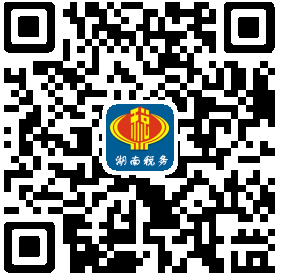 湖南省医疗保障局 国家税务总局湖南省税务局 湖南省财政厅 关于城乡居民基本医疗保险费征收有关事项的通知各市州、县市区医疗保障局，国家税务总局湖南省各市州、县市区税务局，各市州、县市区财政局：为确保广大缴费人、办税人员、代收人员在新型冠状病毒肺炎疫情防控期间的健康安全，防止新冠肺炎交叉感染风险，现将城乡居民基本医疗保险费征收有关事项通知如下：一、延长城乡居民基本医疗保险费集中缴费期。鉴于目前疫情防控的严峻形势，我省 2020 年城乡居民基本医疗保险费集中缴费截止日期早于 2020 年 3 月 31 日的统筹区，集中缴费截止日期由 2020 年 2 月 29 日统一延长至 2020 年 3 月 31 日。二、鼓励缴费人通过线上缴费渠道缴费。为防止新冠肺炎交叉感染风险，疫情防控期间尽量避免集中或上门征收、银行柜面征收，鼓励缴费人通过湘税社保 APP、社保网上缴费终端、各代收银行手机银行 APP 等线上缴费渠道缴费。省税务局已对相关涉税、涉费事项“非接触式”办理途径向社会进行了提示（详见省税务局网站 http://hunan.chinatax.gov.cn/）。湖南省医疗保障局国家税务总局湖南省税务局湖南省财政厅2020年2月12日（十九）广东省国家税务总局广东省税务局关于进一步延长2020年2月份纳税申报期限有关事项的通告
（国家税务总局广东省税务局通告2020年第6号 )根据《国家税务总局关于进一步延长2020年2月份纳税申报期限有关事项的通知》（税总函〔2020〕27号）要求，现将有关事项通告如下：一、2020年2月份的纳税申报期限进一步延长至2月28日（星期五）。二、对受新冠肺炎疫情影响到2020年2月28日仍无法办理纳税申报或延期申报的纳税人，最迟在政府宣布疫情防控解除之日起10个工作日内补办延期申报手续并同时办理纳税申报。税务机关依法对其不加收税款滞纳金、不给予行政处罚、不调整纳税信用评价、不认定为非正常户。特此通告。国家税务总局广东省税务局2020年2月19日国家税务总局深圳市税务局关于进一步延长2020年2月份纳税申报期限有关事项的通告根据《国家税务总局关于进一步延长2020年2月份纳税申报期限有关事项的通知》（税总函〔2020〕27号），现将2020年2月份纳税申报期限有关事项通告如下：一、对按月申报的纳税人，2020年2月份纳税申报期限进一步延长至2月28日（星期五）。二、对受新冠肺炎疫情影响到2月28日仍无法办理纳税申报或延期申报的纳税人，最迟在政府宣布疫情防控解除之日起10个工作日内补办延期申报手续并同时办理纳税申报。税务机关依法对其不加收税款滞纳金、不给予行政处罚、不调整纳税信用评价、不认定为非正常户。纳税人可通过深圳市电子税务局（“办税桌面”-“我要办税”-“税务行政许可”-“对纳税人延期申报的核准”）补办延期申报手续，同时填写受疫情影响的正当理由（纳税人对其真实性负责），无需另外向税务机关书面说明正当理由。特此通告。国家税务总局深圳市税务局2020年2月18日国家税务总局深圳市税务局关于防疫期间实行“非接触式”税收违法行为检举的温馨提示尊敬的检举人：为全面落实新型冠状病毒感染肺炎疫情联防联控措施，最大程度减少人员流动聚集，保护人民群众生命安全，根据国家税务总局积极拓展“非接触式”办税缴费事项的精神，我局各举报中心积极提倡网上检举、邮寄资料和电话检举三种“非接触式”检举途径，以减少前往检举接访室人次，降低近距离疫情传播风险。请近期有举报需要的检举人尽量通过以上三种“非接触式”途径来进行检举。感谢您对我局检举工作的支持和理解！附：1、网上检举链接：https://shenzhen.chinatax.gov.cn/bswmh/inspur.hdjl.sswfxwjj.SswfxwjjCmd.cmd 具体路径为：国家税务总局深圳市税务局官网－互动交流－税收违法行为检举2、国家税务总局深圳市税务局各区局和各稽查局检举电话： https://shenzhen.chinatax.gov.cn/sztax/xxgk/jgzn/lxfs/common_tt.shtml 国家税务总局深圳市税务局国家税务总局深圳市税务局关于电子发票服务平台接入验证工作的公告本公告明确企业自建和第三方电子发票服务平台（以下简称“电子发票服务平台”）选择新版税控服务器作为开票设备的接入验证工作。电子发票服务平台在正式运营时，可自主选择新版税控服务器或原有税控设备。一、准备工作（一）电子发票服务平台厂商准备工作1.根据安全代理接口规范做好开发工作；2.准备用于部署安全代理的机器；3.准备测试用税控服务器；.准备测试用签章服务器。（二）税控服务器厂商准备工作1.准备两套厂商初始密钥（正式设备厂商保护公钥，测试设备厂商保护公钥），一套用于正式设备，一套用于长期测试设备,并提交到邮箱（地址：dzfptax@163.com）；2.准备测试税控服务器（应灌入测试密钥、写入测试税控服务器编号）。二、电子发票服务平台接入验证原则（一）非接触式原则。税务机关搭建互联网端测试环境，电子发票服务平台厂商可通过公开的测试环境地址，远程登录并开展税控服务器发行、税控服务器设备证书制证、发票监制章申请下载、发票开具、文件传输等工作，实现远程非接触式验证。（二）主动申请原则。电子发票服务平台厂商按照相关规范要求完成系统改造优化后，主动向指定邮箱发送相关准备资料和验证申请。税务机关根据提交验证申请信息的先后顺序组织开展验证实施工作。（三）充分准备原则。电子发票服务平台厂商要充分做好准备工作，严格按照税务机关下发的验证方法和工具，完成自验后再提交税务机关进行验证，验证不通过的，1个月内不得再次申请验证。三、电子发票服务平台接入验证流程（一）电子发票服务平台厂商提交验证申请信息，包括平台名称、企业名称、纳税人识别号（或统一社会信用代码）、安全管理保证书扫描件（模板见附件）、测试税控服务器编号、联系人及联系方式、用于接收安全代理软件的邮箱、用于接收测试用平台UKey和测试用税务UKey的收件地址，并发送至邮箱（地址：dzfptax@163.com）。（二）税务机关审核电子发票服务平台厂商提交的验证申请信息，将测试用平台UKey和测试用税务UKey邮寄至平台方提供的收件地址，将验证方法和工具发送到平台方指定邮箱。（三）电子发票服务平台厂商使用测试用平台UKey，通过税控服务器安全代理访问增值税发票管理系统（2.0版）测试环境，完成税控服务器发行、税控服务器设备证书制证、发票监制章获取等平台所需初始化操作。（四）电子发票服务平台厂商使用测试用税务UKey操作增值税发票开票软件（税务UKey版）的“虚拟UKey申请”功能，模拟纳税人将测试用户托管至所需验证的服务平台上，完成纳税人虚拟税务UKey托管申请，同时申领测试所需发票。（五）电子发票服务平台厂商使用测试用平台UKey,通过税控服务器安全代理，完成发票开具、发票上传操作，并将上传的发票生成版式文件。（六）电子发票服务平台厂商将待验证信息（包括：已上传发票的发票代码、号码、开票日期以及本张发票对应的版式文件）提交至邮箱（地址：dzfptax@163.com）。（七）税务机关对上报资料进行验证，向电子发票服务平台厂商反馈验证情况，并做好记录。验证通过的，即可通过国家税务总局深圳市税务局增值税发票管理系统（2.0版）生产环境正式接入（地址：fp.shenzhen.chinatax.gov.cn:8387）。附件：增值税电子发票服务平台安全管理保证书 国家税务总局深圳市税务局2020年2月17日　国家税务总局深圳市税务局关于发布疫情期间“非接触式”线上线下融合办税清单的通告尊敬的纳税人：为深入贯彻习近平总书记关于新冠肺炎疫情防控的一系列重要指示批示精神，全面落实党中央、国务院部署，国家税务总局深圳市税务局积极部署开展“非接触式”办税服务工作，充分发挥电子税务局“非接触式”办税主渠道作用，为纳税人提供优质便捷的网上办税服务，尽可能减少“面对面”接触办税，切实保障公众健康安全。现将疫情期间有关事项通告如下：国家税务总局深圳市税务局梳理了疫情期间“非接触式”线上线下融合办税清单共9项，详见下表。深圳市税务局疫情期间“非接触式”线上线下融合办税清单涉及相关办税指引，详列如下：1.发票领用参考建议：针对税控发票，纳税人可选择“全流程网上办理”，防疫期间，邮寄发票交付环节，无需脱口罩进行查验，只核对纳税人实名身份信息即可。针对二手车销售统一发票与通用定额发票，为减少接触与等待时间，纳税人可通过电子税务局“发票领用”进行申请，经办人带身份证原件到区分局指定专窗核实身份后领取即可。2. 发票缴销参考建议：纳税人可通过电子税务局“发票缴销”进行申请，并联系区分局上缴发票，应报经税务机关查验发票后，对发票实物进行缴销销毁。3. 预约定价安排谈签申请参考建议：有谈签预约定价安排意向的纳税人，通过电子税务局“预约定价安排谈签申请”向第四分局提出预备会谈申请。4．航空运输企业年度清算申报参考建议：纳税人在电子税务局“航空运输企业年度清算申报”提交预申请资料，税务人员在电子税务局税务人端查询到记录后，与纳税人电话确认，确认无误后，根据电子税务局税务人端申请信息，在对应功能录入办理。5．定期定额户申请核定及调整定额参考建议：纳税人在电子税务局“定期定额户申请核定及调整定额”提交预申请资料，税务人员在电子税务局税务人端查询到记录后，与纳税人电话确认，确认无误后，根据电子税务局税务人端申请信息，在对应功能录入办理。6．农产品增值税进项税额扣除标准核定参考建议：纳税人在电子税务局“农产品增值税进项税额扣除标准核定申请” 提交预申请资料，税务人员在电子税务局税务人端查询到记录后，与纳税人电话确认，确认无误后，根据电子税务局税务人端申请信息，在对应功能录入办理。7货物运输业小规模纳税人异地代开增值税专用发票备案参考建议：纳税人在电子税务局“货物运输业小规模纳税人异地代开增值税专用发票备案”提交预申请资料，税务人员在电子税务局税务人端查询到记录后，与纳税人电话确认，确认无误后，根据电子税务局税务人端申请信息，在对应功能录入办理。8.车辆购置税退税参考建议：纳税人在电子税务局“车辆购置税退税”提交预申请，税务人员在电子税务局税务人端查询到记录后，与纳税人电话确认，确认无误后，根据电子税务局税务人端申请信息，在对应功能录入办理。9.车船税退抵税参考建议：企业纳税人在电子税务局“车船税退抵税”提交预申请，税务人员在电子税务局税务人端查询到记录后，与企业纳税人电话确认，确认无误后，根据电子税务局税务人端申请信息，在对应功能录入办理。全民防疫抗疫，国家税务总局深圳市税务局在行动。纳税人可通过上述清单之内的事项进行“非接触式”办税，各区税务机关应当积极引导，并提供必要的帮助。国家税务总局深圳市电子税务局将继续优化网上办理业务，持续跟踪落实，并及时在官方网站公布。注：疫情期间，涉及材料交付的业务，为减少接触与等待时间，纳税人可与区分局约定交付时间与方式，提高交付效率。附件1：国家税务总局深圳市税务局电子税务局新上线无盘勾选发票功能操作指引尊敬的纳税人：为解决新冠病毒疫情期间纳税人Ukey与税控盘不在身边无法办理网上抄报税的情形，纳税人可通过电子税务局直接跳转登录增值税发票综合服务平台，并进行发票勾选、统计确认操作。单独登录综合服务平台时，登录和确认都需要插盘并输入盘密码。但是通过电子税务局单点登录后，不需要插盘就可以勾选、确认。操作流程如下：1、通过“实名”或“税号”，登录电子税务局地址（https://etax.shenzhen.chinatax.gov.cn）2、依次打开【我要办税】==》【发票使用】==》【增值税发票综合服务平台】3、即可直接跳转到“增值税发票综合服务平台”登录后的首页。4、参考《增值税发票综合服务平台操作手册V4.0.04（企业版)202001》，进入登录后的功能。注：从电子税务局单点登录过去的增值税发票综合服务平台内的操作不需要再插盘国家税务总局深圳市税务局关于发布“非接触式”网上办税清单的通告尊敬的纳税人：为深入贯彻习近平总书记关于新冠肺炎疫情防控的一系列重要指示批示精神，全面落实党中央、国务院部署，本市税务部门积极部署开展“非接触式”办税服务工作，充分发挥电子税务局“非接触式”办税主渠道作用，为纳税人提供优质便捷的网上办税服务，尽可能减少“面对面”接触办税，切实保障公众健康安全。现将有关事项通告如下：按照“尽可能网上办”的原则，国家税务总局深圳市税务局梳理了 “非接触式”网上办税清单（见附件1），203项涉税缴费事项可全程网上办，办理条件与操作指引可通过深圳市税务局门户网站首页-“纳税服务”-“办税指南”查阅，办理渠道包括深圳市电子税务局、深圳税务服务号、自然人电子税务局、“@深税”、邮寄等“非接触式”途径。另附《电子税务局非接触式办税相关问题解答》（详见附件2）。全民防疫抗疫，国家税务总局深圳市税务局在行动。纳税人可通过清单之内的事项进行“非接触式”办税，各区税务机关应当积极引导，并提供必要的帮助。国家税务总局深圳市电子税务局将继续优化网上办理业务，持续跟踪落实，并及时在官方网站公布。注：防疫期间，邮寄发票交付环节，无需脱口罩进行查验，只核对纳税人实名身份信息即可。 附件1：深圳市税务局“非接触式”网上办税清单附件2：电子税务局“非接触式”办税缴费相关问题解答为积极应对新型冠状病毒感染的肺炎疫情，最大程度降低疫情传播风险，按照“尽可能网上办”的原则，针对纳税人关注的网上办税重点问题，国家税务总局深圳市税务局编制了《电子税务局非接触式办税相关问题解答》。纳税人可依托电子税务局等各类“非接触式”办税缴费服务渠道，办理各项主要涉税事宜。 一、如何快速进入电子税务局办理涉税业务答：深圳市电子税务局提供网页版、微信公众号和@深税3种“非接触式”办税渠道：（1）网页版：纳税人通过浏览器访问深圳市税务局官网（https://shenzhen.chinatax.gov.cn/sztax/index.shtml）后，点击首页中的“深圳市电子税务局”即可跳转进入。（2）微信公众号：关注“深圳税务服务号”，点击“我要办”-“微信税务局”即可进入。（3）@深税：关注国家税务总局深圳市税务局企业号，即可使用@深税。   二、电子税务局主要包括哪些办税功能？答：电子税务局主要包括“我的信息”“我要办税”“我要查询”“互动中心”“公众服务”等五类功能。其中： “我的信息”用于向纳税人提供自身基本信息和账户管理。包括纳税人信息、纳税人电子资料查阅和维护、用户管理和用户登录等具体功能。 “我要办税”用于向纳税人提供涉税事项的办理。包括纳税人综合信息报告、发票使用、各税费种申报与缴纳、税收减免、证明开具、退税办理、税务行政许可、核定办理、增值税抵扣凭证管理、税务代保管资金收取、预约定价安排谈签申请、纳税信用、涉税专业服务机构管理以及法律追责与救济事项等具体功能。 “我要查询”用于向纳税人提供状态查询。包括办税进度及结果信息、发票信息、申报信息、缴款信息、欠税信息、优惠信息、定额核定、违法违规、证明信息、涉税中介机构信息、纳税信用状态、电子资料等具体功能。 “互动中心”用于税务机关同纳税人之间信息互动。纳税人可获取税务机关推送及纳税人定制的各类消息，以及涉及风险、信用、待办事项提醒信息；并实现在线预约办税和征纳交互。包括我的待办、我的提醒、预约办税、在线交互、办税评价、纳税人需求等具体功能。 “公众服务”用于向纳税人提供税务机关通知公告、咨询辅导以及公开信息查询等服务，无需注册登录即可直接使用。包括公告类，主要有政策法规通知公告、重大税收违法案件公告、信用级别A级纳税人公告、欠税公告、涉税专业服务机构信息公告；辅助办税类，主要有纳税人学堂、税收政策及解读、办税指南、操作规程、下载服务、热点问题、重点专题、办税地图、办税日历；公开信息查询类，主要有发票状态、重大税收违法案件查询、信用级别A级纳税人查询、欠税查询、证明信息查询、涉税专业服务机构信息查询等具体功能。 此外，电子税务局还提供部分一键办理入口： “我的待办”中可获取税务机关向纳税人主动推送的消息、通知、待办事项提醒等信息。 “我要预约”中可预约线上线下办税事项。 “通知公告”中可直接查询税务机关向纳税人和社会公众发布的涉税通知、重要提醒、公告等文件、资讯等信息。 “个性服务”中可办理办税套餐等个性化办税事项、定制服务事项和创新服务事项。 三、如何查看各税费种的征期以及申报期的最新变化情况？ 答：纳税人无需注册登录，可通过选择“公众服务”，进入“咨询辅导”，再选择“办税日历”，查看各税费种税款申报缴纳起止日期。四、纳税人申报若有困难，如何申请延期申报？ 答：纳税人可登录后通过选择“我要办税”，进入 “对纳税人延期申报核准”，填写并提交延期申报申请使用的《税务行政许可申请表》。税务机关审批完成后，纳税人即可获取审批结果信息，并查询和打印受理结果。纳税人也可登录后通过选择“我要查询”，进入“办税进度及结果信息查询”，查询办理进度和结果。 五、纳税人缴纳税款若有困难，如何申请延期缴纳税款？ 答：纳税人可登录后通过选择“我要办税”，进入“对纳税人延期缴纳税款核准”，填写并提交延期缴纳税款申请使用的《税务行政许可申请表》。税务机关审批完成后，纳税人即可获取审批结果信息，并查询和打印受理结果。纳税人也可登录后通过选择“我要查询”，进入“办税进度及结果信息查询”，查询办理进度和结果。 六、纳税人如何申请享受税收减免优惠？答：纳税人可登录后通过选择“我要办税”，进入“税收减免”，办理税收减免备案以及税收减免核准事项。税务机关办理完成后，纳税人即可获取结果信息，并查询和打印受理结果。纳税人也可登录后通过选择“我要查询”，进入“办税进度及结果信息查询”，查询办理进度和结果。 七、纳税人如何申请不予加收滞纳金？ 答：纳税人可登录后通过选择“我要办税”，进入“一般退（抵）税管理”，再选择“不予加收滞纳金申请”，根据系统提示，填写并提交相关信息，上传所需的资料，线下办理部分按照相关提示进行办理，税务机关审核完成后，纳税人即可获取结果信息。纳税人也可登录后通过选择“我要查询”，进入“办税进度及结果信息查询”，查询办理进度和结果。 八、新开业纳税人哪些事项可以“非接触式”办理？ 答：新开业纳税人可通过电子税务局，选择进入“新办纳税人套餐服务”，办理电子税务局注册开户、登记信息确认、财务会计制度及核算软件备案、纳税人存款账户账号报告、增值税一般纳税人登记、发票票种核定、增值税专用发票最高开票限额审批、实名办税、增值税税控系统专用设备初始发行、发票领用等。具体办理中，纳税人可依据自身情况，按照相关提示，有选择性地完成上述等事项。 九、纳税人如何领用发票以及办理发票相关业务？ 答：纳税人可登录后通过选择“我要办税”，进入“发票领用”，申请发票。如需同时办理发票票种核定、最高开票限额审批等相关业务，可在电子税务局中选择对应功能办理，或直接选择“发票套餐”办理。套餐中主要包括发票票种核定、增值税专用发票（增值税税控系统）最高开票限额审批、发票领用、发票验（交）旧、发票缴销等。纳税人提交申请，税务机关完成处理后，纳税人可获取相关回执。对于部分无法全程在线办结的事项，线下办理部分按照相关提示进行办理。 十、新开业纳税人是否能够“非接触式”领用发票？答：新开业纳税人可通过电子税务局，选择进入“新办纳税人套餐”，填写完成相关税务信息报告后，根据系统提示，完成“发票票种核定”“增值税税控系统专用设备初始发行”和“发票申领”等业务申请。税务机关审批完成后，即可领用发票。 十一、纳税人如何申请代开发票和作废代开发票？答：已办理税务登记的小规模纳税人（包括个体经营者）以及其他可代开增值税专用发票的纳税人，如发生增值税应税行为、需要开具增值税专用发票的，可登录后通过选择“我要办税”，进入“代开增值税专用发票”，申请代开增值税专用发票。 对符合代开增值税普通发票条件的单位纳税人，可登录后通过选择“我要办税”，进入“代开增值税普通发票”，申请代开增值税普通发票。 开具完成后电子税务局推送信息通知纳税人领取发票。若采取邮寄方式，税务机关向纳税人推送配送信息。 税务机关为纳税人代开发票后，如果纳税人发生销货退回或销售折让等情形，需要作废代开发票的，可登录后通过选择“我要办税”，进入“代开发票作废”，提交作废代开发票申请及相关附报资料，线下办理部分按照相关提示进行办理，待税务机关审核完成后即可作废。十二、如何进行增值税及附加税费申报缴税？答：纳税人可登录后通过选择“我要办税”，进入“税费申报及缴纳”，再选择“增值税及附加税（费）申报”，完成增值税和附加税费申报缴税。如涉及增值税、消费税、附加税（费）、文化事业建设费等多个税费种申报和税款缴纳，可选择进入“主附税联合申报缴纳套餐”，完成增值税申报、消费税申报、附加税（费）申报、文化事业建设费申报以及相应的税（费）款缴纳。 十三、如何进行消费税及附加税费申报缴税？答：纳税人可登录后通过选择“我要办税”，进入“税费申报及缴纳”，再选择“消费税及附加税（费）申报”，完成消费税和附加税费申报缴税。 十四、如何进行车辆购置税申报缴税？答：纳税人可登录后通过选择“我要办税”，进入“税费申报及缴纳”，再选择“其他申报”，进入“车购税申报”，完成一般车辆购置税申报及缴款业务。 十五、如何办理网签三方协议？ 答：纳税人可登录后通过选择“我要办税”，进入“综合信息报告”，再选择“制度信息报告”，进入“网签三方协议”，填写并提交相关开户行信息及纳税人信息。纳税人根据提示信息，联系开户银行完成后续业务办理。目前部分开户银行可全程完成三方协议网签。 十六、纳税人如何变更税务登记信息？答：纳税人可登录后通过选择“我要办税”，依据纳税人类别，对应进入“一照一码户信息变更”“两证整合个体工商户信息变更”或者“税务登记信息变更”，填写并提交《变更税务登记表》及相关附报资料，即可完成税务登记信息的变更。 十七、纳税人如何申请办理增值税一般纳税人资格登记？答：纳税人可登录后通过选择“我要办税”，进入“综合信息报告”，再选择“资格信息报告”，进入“增值税一般纳税人登记”，填写并提交《增值税一般纳税人登记表》，完成增值税一般纳税人登记业务办理。纳税人可登录后通过选择 “我的信息”，进入“纳税人信息”，查看已生效的资格信息。 十八、纳税人如何申请办理注销？ 答：纳税人可通过登录电子税务局，选择进入“清税注销税（费）申报及缴纳套餐”，根据纳税人类型，分别完成“企业所得税清算报备”“增值税及附加税费申报”“消费税及附加税费申报”“企业所得税申报”“其他申报”“综合申报”“财务报表报送”及“税费缴纳”等业务的办理，其中“企业所得税清算报备”仅针对除分支机构以外的已认定企业所得税税种的纳税人办理，其他类型纳税人无需办理。 十九、需注销的纳税人如何办理注销所属期应申报税（费）种的申报及税款缴纳？答：无未结欠税及罚款、无逾期未申报的纳税人，可通过登录电子税务局，选择进入“清税注销税（费）申报及缴纳套餐”，办理当期[注销当月（季、年）的上一所属期，且注销申请日期在上期申报的征期内]，以及注销所属期[注销当月（季、年）的所属期]应申报税（费）种的申报及税款缴纳；同时，对已认定企业所得税税种的纳税人，除分支机构外，还可完成企业清算所得税申报。 二十、纳税人如需调整定期定额如何办理？答：纳税人如需调整定期定额，可登录后通过选择“我要办税”，进入“定期定额户申请核定及调整定额”，填写并提交《个体工商户定额核定审批表》及相关附报资料。税务机关审批完成后，纳税人即可获取审批结果信息，并在电子税务局查看和打印受理结果。 二十一、纳税人如何申请退税？答：纳税人可登录后通过选择“我要办税”，进入“一般退（抵）税管理”，填写并提交《退（抵）税申请表》。税务机关审批完成后，纳税人即可获取审批结果信息。纳税人也可登录后通过选择电子税务局“我要查询”，进入“办税进度及结果信息查询”，查询办理进度和结果。 纳税人可申请的退税主要包括：误收多缴退抵税，入库减免退抵税，汇算清缴结算多缴退抵税，车辆购置税退税，车船税退抵税，增值税期末留抵税额退税，以及石脑油、燃料油消费税退税等。 二十二、纳税人如需开具涉税证明如何办理？答：需要开具涉税证明的纳税人，可登录后通过选择“我要办税”，进入“证明开具”，申请开具涉税证明。 纳税人可开具的涉税证明主要包括：税收完税证明（文书式）、税收完税证明（表格式）、中国税收居民身份证明、服务贸易等项目对外支付税务备案、转开印花税票销售凭证、转开税收缴款书（出口货物劳务专用）、出口退（免）税相关证明等。 二十三、税务代理机构如何向税务机关报送相关信息和资料？答：税务代理机构可通过登录电子税务局，选择进入“涉税专业服务机构管理套餐”，向税务机关报送机构、人员、委托协议等信息。 涉税专业服务机构管理套餐包括：税务师事务所行政登记；税务师事务所行政登记变更及终止；涉税专业服务机构（人员）基本信息采集；涉税专业服务协议信息采集；涉税专业服务业务信息采集；涉税专业服务协议信息变更及终止等。 二十四、如何通过电子税务局与税务机关进行交互？ 答：纳税人可登录后通过选择“互动中心”，进入“在线交互”，同税务机关进行实时在线交互。 二十五、如何通过电子税务局进行预约办税？答：纳税人可登录后通过选择“我要预约”，或登录后通过选择“互动中心”并进入“预约办税”，进行预约办税。具体分为线下预约及线上预约。线下预约用于办税服务厅预约办税，服务事项类型包括税政政策咨询、业务办理辅导、预约排号服务等，纳税人可根据预约事项选择预约地点、预约时间等；线上预约用于电子税务局预约办税，服务事项类型包括在线辅导、在线座谈、在线约谈、在线培训等。二十六、如何通过电子税务局获取税务机关的各类通知公告？ 答：纳税人无需注册登录，可通过选择“公众服务”，进入“通知公告”，获取税务机关发布的各类通知公告。 电子税务局提供的通知公告主要包括政策法规通知公告、重大税收违法案件公告、信用级别A级纳税人公告以及欠税公告等。 二十七、如何通过电子税务局查看税务机关发布的线上培训？答：纳税人无需注册登录，可通过选择“公众服务”，进入“咨询辅导”，再选择“纳税人学堂”，查看税务机关发布的线上培训计划。纳税人可在此功能下设置开课提醒，及时参与线上培训。 二十八、如何通过电子税务局查看涉税政策及解读文件？答：纳税人无需注册登录，可通过选择“公众服务”，进入“咨询辅导”，再选择“税收政策及解读”，查看税务机关各类涉税政策及解读文件。 二十九、纳税人在电子税务局中如找不到所需业务功能或不熟悉具体操作，如何处理？ 答：纳税人无需注册登录，可通过选择“公众服务”，进入“咨询辅导”，再选择“操作规程”，查看电子税务局所提供的各类具体业务功能及操作流程。 三十、如何查看疫情防控期间税务相关的热点问题？答：纳税人无需注册登录，可通过选择“公众服务”，进入“咨询辅导”，再选择“热点问题”，查看当前税务相关的热点问题。 三十一、纳税人如何通过电子税务局上传、下载、打印自身的各类电子资料？ 答：纳税人可登录后通过选择“我的信息”，进入“电子资料”，随时查阅、下载、打印自身通过电子税务局办税产生的相关电子资料。纳税人在办理涉税业务过程中，如需上传附报资料，电子税务局会智能关联纳税人过去已经提交或产生的电子资料，提示在电子资料库中已有的资料供纳税人选择；同时，对于需补充的电子资料，提供资料上传功能。 三十二、纳税人不去办税服务厅如何查询所申请的涉税事项的办理进度？ 答：纳税人可登录后通过选择“我要查询”，进入“办税进度及结果信息查询”，进行办税进度及结果查询。办税进度按状态分别显示为待提交、待受理、受理中、已退回、已作废、已完成等。其中，“待提交”表示涉税事项申请尚未提交或提交后撤回；“待受理”表示涉税事项申请已提交至税务机关，尚未受理；“受理中”表示涉税事项申请已被税务机关受理，尚未终审；“已退回”表示涉税事项申请不满足办理条件，税务机关不予受理或者退回纳税人补正资料；“已作废”表示涉税事项申请由纳税人主动作废，或由于税务机关因各种原因不能正常办结作废；“已完成”表示涉税事项申请满足办理条件，已完成办理。 三十三、纳税人不去办税服务厅如何查询发票信息？ 答：纳税人可登录后通过选择“我要查询”，进入“发票信息查询”，选定开具日期起止、发票种类名称等条件，对已开具的发票信息进行查询，同时可对某一条或某几条发票信息进行导出或打印。 三十四、纳税人如何通过电子税务局查询申报明细信息？ 答：纳税人可登录后通过选择“我要查询”，进入“申报信息查询”，选择申报日期、税款所属日期、申报表类型等条件，查询相应时间的申报信息情况。同时，可进一步点击查看该张申报表及附列资料，并可进行打印或导出。 三十五、纳税人如何通过电子税务局查看税费缴纳情况？答：纳税人可登录后通过选择“我要查询”，进入“缴款信息查询”或“欠税信息查询”，输入查询条件查询到具体缴款情况或欠税情况。如有欠税情况，可通过系统提供的“欠税缴纳”链接，跳转到相应税（费）种缴纳功能模块缴纳欠税。 （二十）广西壮族自治区广西壮族自治区财政厅　国家税务总局广西壮族自治区税务局关于进一步明确生产经营防疫物资企业免征企业所得税地方分享部分政策的通知
（桂财税〔2020〕3号）各市、县财政局、税务局：为落实自治区政府办公厅印发的《关于支持打赢疫情防控阻击战促进经济平稳运行的若干措施》（桂政办发〔2020〕6号，以下简称《若干措施》），助力我区打赢疫情防控阻击战，现就《若干措施》第七条第（二十五）项的免征企业所得税地方分享部分政策进一步明确如下：一、自2020年1月1日至2020年6月30日，对自治区内生产经营疫情防控物资企业，以生产经营疫情防控物资为主营业务且主营业务收入占企业收入总额50%（含）以上的，免征企业所得税地方分享部分。二、对自治区内不符合上述规定的生产经营疫情防控物资企业，自2020年1月1日至2020年6月30日，按其生产经营疫情防控物资取得的收入占其收入总额的比例，减征企业所得税地方分享部分。三、生产经营疫情防控物资企业是指从事疫情防控物资生产的企业。以上企业同时符合自治区出台的其他减免企业所得税地方分享部分政策规定的，可选择按最优惠政策执行。广西壮族自治区财政厅   国家税务总局广西壮族自治区税务局2020年2月13日（二十一）海南省国家税务总局海南省税务局关于暂时关闭电子税务局社保费申报功能的温馨提示尊敬的缴费人：为更好地落实国务院关于阶段性减免企业社保费的有关精神，海南省电子税务局将暂时关闭社保费申报功能，避免政策过渡期间企业误操作缴费造成后续退费不便，待具体实施办法明确及系统完善后再开放。给您带来的不便，敬请谅解。国家税务总局海南省税务局抗击疫情税费政策汇编抗击疫情税费政策汇编.doc抗击疫情税费政策解读.doc（二十二）重庆市国家税务总局重庆市税务局关于电子发票服务平台接入验证工作的通告本通告明确企业自建和第三方电子发票服务平台（以下简称“电子发票服务平台”）选择新版税控服务器作为开票设备的接入验证工作。电子发票服务平台在正式运营时，可自主选择新版税控服务器或原有税控设备。一、准备工作（一） 电子发票服务平台厂商准备工作1.根据安全代理接口规范做好开发工作；2.准备用于部署安全代理的机器；3.准备测试用税控服务器；4.准备测试用签章服务器。（二）税控服务器厂商准备工作1.准备两套厂商初始密钥（正式设备厂商保护公钥，测试设备厂商保护公钥），一套用于正式设备，一套用于长期测试设备,并提交到邮箱（地址：dzfptax@163.com）；2.准备测试税控服务器（应灌入测试密钥、写入测试税控服务器编号）。二、电子发票服务平台接入验证原则（一）非接触式原则。税务机关搭建互联网端测试环境，电子发票服务平台厂商可通过公开的测试环境地址，远程登录并开展税控服务器发行、税控服务器设备证书制证、发票监制章申请下载、发票开具、文件传输等工作，实现远程非接触式验证。（二）主动申请原则。电子发票服务平台厂商按照相关规范要求完成系统改造优化后，主动向指定邮箱发送相关准备资料和验证申请。税务机关根据提交验证申请信息的先后顺序组织开展验证实施工作。（三）充分准备原则。电子发票服务平台厂商要充分做好准备工作，严格按照税务机关下发的验证方法和工具，完成自验后再提交税务机关进行验证，验证不通过的，1个月内不得再次申请验证。三、电子发票服务平台接入验证流程（一）电子发票服务平台厂商提交验证申请信息，包括平台名称、企业名称、纳税人识别号（或统一社会信用代码）、安全管理保证书扫描件（模板见附件）、测试税控服务器编号、联系人及联系方式、用于接收安全代理软件的邮箱、用于接收测试用平台UKey和测试用税务UKey的收件地址，并发送至邮箱（地址：dzfptax@163.com）。（二）税务机关审核电子发票服务平台厂商提交的验证申请信息，将测试用平台UKe和测试用税务UKey邮寄至平台方提供的收件地址，将验证方法和工具发送到平台方指定邮箱。（三）电子发票服务平台厂商使用测试用平台UKey，通过税控服务器安全代理访问增值税发票管理系统（2.0版）测试环境，完成税控服务器发行、税控服务器设备证书制证、发票监制章获取等平台所需初始化操作。（四）电子发票服务平台厂商使用测试用税务UKey操作增值税发票开票软件（税务UKey版）的“虚拟UKey申请”功能，模拟纳税人将测试用户托管至所需验证的服务平台上，完成纳税人虚拟税务UKey托管申请，同时申领测试所需发票。（五）电子发票服务平台厂商使用测试用平台UKey,通过税控服务器安全代理，完成发票开具、发票上传操作，并将上传的发票生成版式文件。（六）电子发票服务平台厂商将待验证信息（包括：已上传发票的发票代码、号码、开票日期以及本张发票对应的版式文件）提交至邮箱（地址：dzfptax@163.com）。（七）税务机关对上报资料进行验证，向电子发票服务平台厂商反馈验证情况，并做好记录。验证通过的，即可通过重庆市税务局增值税发票管理系统（2.0版）生产环境正式接入（地址：fpkj.chongqing.chinatax.gov.cn:555）附件：增值税电子发票服务平台安全管理保证书国家税务总局重庆市税务局2020年2月17日增值税电子发票服务平台安全管理保证书XX单位（单位名称）声明，我单位的“XX平台（电子发票平台名称）”，在提供增值税电子发票相关服务过程中，我单位承诺严格按照《中华人民共和国网络安全法》、《企业自建和第三方电子发票服务平台建设标准规范》等有关规定，做好税控服务器安全代理服务程序的安全管理及使用工作，确保获取到的税控服务器安全代理接口程序仅限自行使用，并保证税控服务器安全代理服务使用正确，不以任何方式对税控服务器安全代理服务进行违规使用及破坏。联系人：联系电话：邮箱地址：法人代表签名：XX公司（电子发票服务平台所有者）（签章）年 月 日（二十三）四川省国家税务总局四川省税务局关于全省新冠肺炎疫情防控期间非接触式”办税缴费有关事宜的通告尊敬的纳税人、缴费人：为深入贯彻习近平总书记关于新冠肺炎疫情防控的一系列重要指示批示精神，全面落实党中央、国务院工作部署，近期，国家税务总局发布了“非接触式”网上办税缴费清单，明确了185个“非接触式”办理的涉税缴费事项及具体办理有关事宜，包括166个全程网上办事项和19个线上线下融合办理事项。按照“尽可能网上办”的原则，全面落实税务总局和省委省政府的要求，结合我省实际，我局梳理了197个“非接触式”网上办税缴费事项（不含税务总局清单中4项我省不涉及业务事项、2项属政策调整不再发生业务事项），在税务总局清单的基础上新增了18个全程网上办事项，包括178个全程网上办事项和19个线上线下融合办理事项，并对上述197个事项及16个线上预约线下办理事项、28个线下延期办理事项的具体办理事宜进行了明确。现将有关事项通告如下。 一、全程网上办清单中的事项，请尽可能在网上办理。全程网上办清单共178个事项（详见附件1），请纳税人、缴费人通过四川省电子税务局全程在网上办理。若无法成功办理，可通过电话联系所属主管税务机关办税服务厅，或通过微信、QQ群、在线交互等方式获得帮助。纳税人、缴费人可通过四川省电子税务局首页右上角的“帮助”模块或直接点击链接（https://etax.sichuan.chinatax.gov.cn/bszm-web/apps/views/beforeLogin/bzzx/bzzx.html），查询所属主管税务机关办税厅联系电话等信息。二、线上线下融合办清单中的事项，请在线上申请办理。线上线下融合办清单共19个事项（详见附件2），纳税人、缴费人需通过四川省电子税务局在线申请办理。对需出具的纸质文书或证照，税务机关将通过邮寄方式送达。对需要发放纸质发票的业务事项，如“发票领用、代开增值税专用发票、代开增值税普通发票”等，税务机关将采取线上受理线下邮寄的方式办理。3月31日24：00前，四川省纳税人通过网上申请办理发票寄递业务免收邮寄费用。对需要实地调查巡查的业务事项，如“合并分立报告、一照一码户清税申报、两证整合个体工商户清税申报、注销税务登记”等，税务机关将暂缓实地调查巡查。纳税人需将纸质资料做好留存备查，待疫情结束后，税务机关将根据实际案头分析情况，通知纳税人补交相关材料或重新启动实地调查巡查工作。三、线上预约线下办清单中的事项，请在线上预约后错峰办理。 线下预约办清单共16个事项（详见附件3），涉及纳税人、缴费人重大权益或确需到办税服务厅办理的业务事项，如“增值税税控系统专用设备发行、发票退票”等。纳税人、缴费人请通过四川省电子税务局“我要预约”或当地税务机关提供的其他预约办税渠道进行预约，税务机关将根据纳税人、缴费人预约情况，分时分批错峰办理，降低疫情传播风险。四、线下延期办清单中的事项，请延期到疫情防控期结束后办理。线下延期办清单共28个事项（详见附件4），业务过程中需税企双方频繁交互，如“复议听证、和解处理”等。考虑疫情传播风险，请延期到疫情防控期结束后办理。温馨提示：纳税人和缴费人在电子税务局办理业务时相关操作可参阅四川省电子税务局操作手册（下载地址: https://etax.sichuan.chinatax.gov.cn/bszm-web/apps/views/beforeLogin/bzzx/bzzx.html，点击“下载操作手册”），或拨打12366热线进行咨询。附件：1.全程网上办清单.xlsx2.线上线下融合办清单.xlsx3.线上预约线下办清单.xlsx4.线下延期办清单.xlsx国家税务总局四川省税务局2020年2月19日国家税务总局四川省税务局关于做好支持新型冠状病毒感染的肺炎疫情防控有关税收征管工作事宜的通知国家税务总局各市、州税务局，局内各单位：为深入贯彻落实党中央国务院和税务总局、省委省政府关于疫情防控工作的部署要求，现就做好支持疫情防控有关税收征管工作事宜通知如下。一、对受疫情影响生产经营发生严重困难的企业特别是小微企业，可依法申请延期缴纳税款。疫情防控期间，纳税人在申请当日不能提供截止之日所有银行存款账户对账单（含电子对账单）的，可提供银行账户余额截屏图，待疫情得到控制或结束后20个工作日内向主管税务机关补报。对符合《财政部 发展改革委 工业信息化部 人民银行 审计署关于打赢疫情防控重点保障企业资金支持的紧急通知》（财金〔2020〕5号）明确的疫情防控重点保障企业条件的，税务机关优先核准延期缴纳税款。二、采取定期定额征收的个体工商户因生产经营受疫情影响较严重的，可通过国家税务总局四川省电子税务局提出定额调整申请，税务机关应及时进行调整。三、实行定期定额征收的个体工商户如因受疫情影响而停业的，可通过国家税务总局四川省电子税务局全程网上办理停业登记和复业登记。四、税务机关办理延期申报、延期缴纳税款和定期定额调整等事项，需要到纳税人生产经营所在地进行现场调查核实的，经本级税务机关负责人确认，延至疫情得到控制或结束后开展。全省各级税务机关要高度重视，按照税务总局、省局要求和地方党委、政府安排，积极采取各项征管措施，优化办税方式，保障纳税人合法权益，为打赢防疫攻坚战贡献力量。国家税务总局四川省税务局2020年2月17日国家税务总局四川省税务局疫情防控，社保缴费升级第三波：微信公众号缴费可用微信支付相关内容请点击链接查看：https://mp.weixin.qq.com/s/pPOugK_EDqSHSDxWGM3LVQ    国家税务总局四川省税务局
中国银行保险监督管理委员会四川监管局关于落实应对新型冠状病毒肺炎疫情有关车船税政策的公告
川财税〔2020〕2号为贯彻落实《四川省人民政府办公厅关于应对新型冠状病毒肺炎疫情缓解中小企业生产经营困难的政策措施》（川办发〔2020〕10号）关于“按各级应对疫情工作领导小组及应急指挥部安排，参与疫情防控的医疗卫生机构和物流企业车辆，免征2020年度车船税；已缴纳2020年度车船税的，在下一年度应缴车船税中抵减”有关规定，现将有关事项公告如下：一、享受免征2020年度车船税的医疗卫生机构和物流企业名单，由各级应对疫情工作领导小组办公室及应急指挥部或当地牵头负责应对疫情工作后勤保障的部门提供。对于列入名单中的医疗卫生机构和物流企业，免征其名下所有车辆2020年度车船税。二、符合条件的医疗卫生机构和物流企业已缴纳2020年度车船税的，原则上在下一年度应缴车船税中抵减；如车辆报废、转让等特殊原因，下一年度无需再缴纳车船税或所缴车船税不足抵减的，可向税务部门申请退还多缴税款。三、此项优惠类型为“自行判别，申报享受，相关资料留存备查”，纳税人对优惠事项留存备查资料的真实性、合法性承担法律责任。纳税人由保险公司代收代缴车船税或自主申报车船税的，减免税代码为“5112129901”。四、各地财政、税务、银保监部门要各司其职、各负其责，加大对纳税人和相关保险机构的宣传辅导力度，确保优惠政策应知尽知，并积极对接当地有关部门，主动获取参与疫情防控的医疗卫生机构和物流企业名单，准确掌握实际情况，确保优惠政策应享尽享。四川省财政厅　　　　　　　　　　　　　　　　　　　　国家税务总局四川省税务局　　　　　　　　　　　　　　中国银行保险监督管理委员会四川监管局　　　　　　　　　　　　　　　　　　　　　　　　2020年2月12日（二十四）贵州省国家税务总局贵州省税务局关于电子发票服务平台接入验证工作的公告
（国家税务总局贵州省税务局公告2020年第4号）本公告明确企业自建和第三方电子发票服务平台（以下简称“电子发票服务平台”）选择新版税控服务器作为开票设备的接入验证工作。电子发票服务平台在正式运营时，可自主选择新版税控服务器或原有税控设备。一、准备工作（一）电子发票服务平台厂商准备工作1.根据安全代理接口规范做好开发工作；2.准备用于部署安全代理的机器；3.准备测试用税控服务器；4.准备测试用签章服务器。（二）税控服务器厂商准备工作1.准备两套厂商初始密钥（正式设备厂商保护公钥，测试设备厂商保护公钥），一套用于正式设备，一套用于长期测试设备,并提交到邮箱（地址：dzfptax@163.com）；2.准备测试税控服务器（应灌入测试密钥、写入测试税控服务器编号）。二、电子发票服务平台接入验证原则（一）非接触式原则。税务机关搭建互联网端测试环境，电子发票服务平台厂商可通过公开的测试环境地址，远程登录并开展税控服务器发行、税控服务器设备证书制证、发票监制章申请下载、发票开具、文件传输等工作，实现远程非接触式验证。（二）主动申请原则。电子发票服务平台厂商按照相关规范要求完成系统改造优化后，主动向指定邮箱发送相关准备资料和验证申请。税务机关根据提交验证申请信息的先后顺序组织开展验证实施工作。（三）充分准备原则。电子发票服务平台厂商要充分做好准备工作，严格按照税务机关下发的验证方法和工具，完成自验后再提交税务机关进行验证，验证不通过的，1个月内不得再次申请验证。三、电子发票服务平台接入验证流程（一）电子发票服务平台厂商提交验证申请信息，包括平台名称、企业名称、纳税人识别号（或统一社会信用代码）、安全管理保证书扫描件（模板见附件）、测试税控服务器编号、联系人及联系方式、用于接收安全代理软件的邮箱、用于接收测试用平台UKey和测试用税务UKey的收件地址，并发送至邮箱（地址：dzfptax@163.com）。（二）税务机关审核电子发票服务平台厂商提交的验证申请信息，将测试用平台UKey和测试用税务UKey邮寄至平台方提供的收件地址，将验证方法和工具发送到平台方指定邮箱。（三）电子发票服务平台厂商使用测试用平台UKey，通过税控服务器安全代理访问增值税发票管理系统（2.0版）测试环境，完成税控服务器发行、税控服务器设备证书制证、发票监制章获取等平台所需初始化操作。（四）电子发票服务平台厂商使用测试用税务UKey操作增值税发票开票软件（税务UKey版）的“虚拟UKey申请”功能，模拟纳税人将测试用户托管至所需验证的服务平台上，完成纳税人虚拟税务UKey托管申请，同时申领测试所需发票。（五）电子发票服务平台厂商使用测试用平台UKey,通过税控服务器安全代理，完成发票开具、发票上传操作，并将上传的发票生成版式文件。（六）电子发票服务平台厂商将待验证信息（包括：已上传发票的发票代码、号码、开票日期以及本张发票对应的版式文件）提交至邮箱（地址：dzfptax@163.com）。（七）税务机关对上报资料进行验证，向电子发票服务平台厂商反馈验证情况，并做好记录。验证通过的，即可通过国家税务总局贵州省税务局增值税发票管理系统（2.0版）生产环境正式接入（地址：https://skfp.guizhou.chinatax.gov.cn:6002）。附件：增值税电子发票服务平台安全管理保证书国家税务总局贵州省税务局2020年2月17日国家税务总局贵州省税务局关于增值税发票综合服务平台维护的公告尊敬纳税人：国家税务总局贵州省税务局拟于2020年2月17日18:00至24:00对增值税发票综合服务平台进行维护，届时将暂停发票勾选、发票查验等部分业务办理。由此给您带来的不便，敬请谅解！                                                   国家税务总局贵州省税务局2020年2月17日（二十五）云南省国家税务总局云南省税务局支持新型冠状病毒感染的肺炎疫情防控有关增值税政策的申报参考案例为确保《国家税务总局关于支持新型冠状病毒感染的肺炎疫情防控有关税收征收管理事项的公告》(国家税务总局公告2020年第4号)顺利落实到位，省局根据税务总局《支持新型冠状病毒感染的肺炎疫情防控有关增值税、消费税、出口退税业务即问即答（第二期）》相关要求编制了增值税纳税申报案例供参考，详见附件。附件：支持新型冠状病毒感染的肺炎疫情防控有关增值税政策的申报案例参考.doc国家税务总局云南省税务局关于疫情防控期间全省推行“非接触式”缴纳社保费的倡议书致全省社会保险费缴费单位、缴费人：当前，正处于新型冠状肺炎疫情防控的关键时期，为积极做好疫情防控和应急处置工作，控制疫情的输入、传播和蔓延，保障人民群众生命安全和缴费人权益，提供优质高效的缴费服务，我们向全省社会保险费缴费单位和缴费个人发起“非接触式”缴费的倡议。疫情期间，请尽量选择网上申报、税务一部手机办税费APP、银行APP、12366纳税服务热线等不见面、非接触渠道办理单位及个人社保缴费和咨询业务，减少现场办事次数，最大程度降低交叉感染的风险，齐心协力防控疫情。一、推行网上办理社保缴费（一）办理范围企业职工基本养老保险费、机关事业单位基本养老保险费、城镇职工基本医疗保险费、工伤保险费、失业保险费、城乡居民基本养老保险费、城乡居民基本医疗保险费。（二）办理渠道1.企业和机关事业单位社会保险费网上申报缴费网址:（http://61.166.240.82/wssw/jsp/login_new.jsp）2.灵活就业人员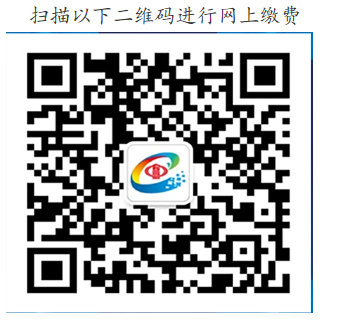 3.城乡居民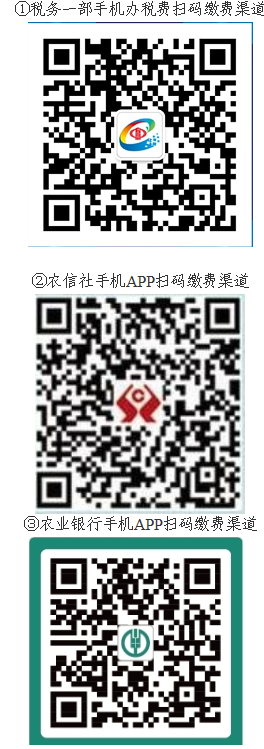 二、提供“不见面”服务疫情期间，缴费单位、缴费人可向税务机关传递电子资料或者邮寄纸质资料，事后再按规定补报正式材料进行归档。受疫情影响缴纳社会保险费有困难的企业，向经办机构备案后，可延期缴纳养老、工伤和失业保险费至疫情结束，待疫情结束后3个月内进行补缴。延长缴费期间，不收取滞纳金，不影响参保职工个人权益记录。同时，我们将积极提供电话咨询服务，缴费单位、缴费人可拨打12366纳税服务热线和主管税务机关电话进行社保缴费业务咨询。三、继续开放税务办税大厅在推行网上办理和“非接触式”缴费服务的同时，税务办税服务大厅在工作时间正常对外开放。税务办税服务大厅是公共服务场所，为做好疫情防控工作，我们将认真做好服务窗口、大厅和办公场所日常通风消毒防护工作，窗口工作人员一律佩戴口罩上岗。如果确需到现场办理业务，请您佩戴好口罩，做好个人防护，主动配合工作人员做好体温测量等疫情防控工作。缴费单位、缴费人还可联系主管税务机关提前进行服务预约，错峰错期办理相关业务。生命重于泰山，防控人人有责，感谢全省缴费单位、缴费人对税务工作的理解支持与配合！国家税务总局云南省税务局2020年2月19日国家税务总局云南省税务局关于企业自建和第三方电子发票服务平台接入验证工作的公告本公告明确企业自建和第三方电子发票服务平台(以下简称“电子发票服务平台”)选择新版税控服务器作为开票设备的接入验证工作。电子发票服务平台在正式运营时，可自主选择新版税控服务器或原有税控设备。　　一、准备工作　　(一) 电子发票服务平台厂商准备工作　　1.根据安全代理接口规范做好开发工作；　　2.准备用于部署安全代理的机器；　　3.准备测试用税控服务器；　　4.准备测试用签章服务器。　　(二)税控服务器厂商准备工作　　1.准备两套厂商初始密钥(正式设备厂商保护公钥，测试设备厂商保护公钥)，一套用于正式设备，一套用于长期测试设备,并提交到邮箱(地址：dzfptax@163.com)；　　2.准备测试税控服务器(应灌入测试密钥、写入测试税控服务器编号)。　　二、电子发票服务平台接入验证原则　　(一)非接触式原则。税务机关搭建互联网端测试环境，电子发票服务平台厂商可通过公开的测试环境地址，远程登录并开展税控服务器发行、税控服务器设备证书制证、发票监制章申请下载、发票开具、文件传输等工作，实现远程非接触式验证。　　(二)主动申请原则。电子发票服务平台厂商按照相关规范要求完成系统改造优化后，主动向指定邮箱发送相关准备资料和验证申请。税务机关根据提交验证申请信息的先后顺序组织开展验证实施工作。　　(三)充分准备原则。电子发票服务平台厂商要充分做好准备工作，严格按照税务机关下发的验证方法和工具，完成自验后再提交税务机关进行验证，验证不通过的，1个月内不得再次申请验证。　　三、电子发票服务平台接入验证流程　　(一)电子发票服务平台厂商提交验证申请信息，包括平台名称、企业名称、纳税人识别号(或统一社会信用代码)、安全管理保证书扫描件(模板见附件)、测试税控服务器编号、联系人及联系方式、用于接收安全代理软件的邮箱、用于接收测试用平台UKey和测试用税务UKey的收件地址，并发送至邮箱(地址：dzfptax@163.com)。　　(二)税务机关审核电子发票服务平台厂商提交的验证申请信息，将测试用平台UKey和测试用税务UKey邮寄至平台方提供的收件地址，将验证方法和工具发送到平台方指定邮箱。　　(三)电子发票服务平台厂商使用测试用平台UKey，通过税控服务器安全代理访问增值税发票管理系统(2.0版)测试环境，完成税控服务器发行、税控服务器设备证书制证、发票监制章获取等平台所需初始化操作。　　(四)电子发票服务平台厂商使用测试用税务UKey操作增值税发票开票软件(税务UKey版)的“虚拟UKey申请”功能，模拟纳税人将测试用户托管至所需验证的服务平台上，完成纳税人虚拟税务UKey托管申请，同时申领测试所需发票。　　(五)电子发票服务平台厂商使用测试用平台UKey,通过税控服务器安全代理，完成发票开具、发票上传操作，并将上传的发票生成版式文件。　　(六)电子发票服务平台厂商将待验证信息(包括：已上传发票的发票代码、号码、开票日期以及本张发票对应的版式文件)提交至邮箱(地址：dzfptax@163.com)。(七)税务机关对上报资料进行验证，向电子发票服务平台厂商反馈验证情况，并做好记录。验证通过的，即可通过增值税发票管理系统(2.0版)生产环境正式接入(地址：https://yunnan.chinatax.gov.cn:9006)。附件：增值税电子发票服务平台安全管理保证书.docx国家税务总局云南省税务局2020年2月17日（二十六）甘肃省国家税务总局甘肃省税务局关于电子发票服务平台接入验证工作的公告本公告明确企业自建和第三方电子发票服务平台（以下简称“电子发票服务平台”）选择新版税控服务器作为开票设备的接入验证工作。电子发票服务平台在正式运营时，可自主选择新版税控服务器或原有税控设备。一、准备工作（一） 电子发票服务平台厂商准备工作1.根据安全代理接口规范做好开发工作；2.准备用于部署安全代理的机器；3.准备测试用税控服务器；4.准备测试用签章服务器。（二）税控服务器厂商准备工作1.准备两套厂商初始密钥（正式设备厂商保护公钥，测试设备厂商保护公钥），一套用于正式设备，一套用于长期测试设备,并提交到邮箱（地址：dzfptax@163.com）；2.准备测试税控服务器（应灌入测试密钥、写入测试税控服务器编号）。二、电子发票服务平台接入验证原则（一）非接触式原则。税务机关搭建互联网端测试环境，电子发票服务平台厂商可通过公开的测试环境地址，远程登录并开展税控服务器发行、税控服务器设备证书制证、发票监制章申请下载、发票开具、文件传输等工作，实现远程非接触式验证。（二）主动申请原则。电子发票服务平台厂商按照相关规范要求完成系统改造优化后，主动向指定邮箱发送相关准备资料和验证申请。税务机关根据提交验证申请信息的先后顺序组织开展验证实施工作。（三）充分准备原则。电子发票服务平台厂商要充分做好准备工作，严格按照税务机关下发的验证方法和工具，完成自验后再提交税务机关进行验证，验证不通过的，1个月内不得再次申请验证。三、电子发票服务平台接入验证流程（一）电子发票服务平台厂商提交验证申请信息，包括平台名称、企业名称、纳税人识别号（或统一社会信用代码）、安全管理保证书扫描件（模板见附件）、测试税控服务器编号、联系人及联系方式、用于接收安全代理软件的邮箱、用于接收测试用平台UKey和测试用税务UKey的收件地址，并发送至邮箱（地址：dzfptax@163.com）。（二）税务机关审核电子发票服务平台厂商提交的验证申请信息，将测试用平台UKey和测试用税务UKey邮寄至平台方提供的收件地址，将验证方法和工具发送到平台方指定邮箱。（三）电子发票服务平台厂商使用测试用平台UKey，通过税控服务器安全代理访问增值税发票管理系统（2.0版）测试环境，完成税控服务器发行、税控服务器设备证书制证、发票监制章获取等平台所需初始化操作。（四）电子发票服务平台厂商使用测试用税务UKey操作增值税发票开票软件（税务UKey版）的“虚拟UKey申请”功能，模拟纳税人将测试用户托管至所需验证的服务平台上，完成纳税人虚拟税务UKey托管申请，同时申领测试所需发票。（五）电子发票服务平台厂商使用测试用平台UKey,通过税控服务器安全代理，完成发票开具、发票上传操作，并将上传的发票生成版式文件。（六）电子发票服务平台厂商将待验证信息（包括：已上传发票的发票代码、号码、开票日期以及本张发票对应的版式文件）提交至邮箱（地址：dzfptax@163.com）。（七）税务机关对上报资料进行验证，向电子发票服务平台厂商反馈验证情况，并做好记录。验证通过的，即可通过甘肃省税务局增值税发票管理系统（2.0版）生产环境正式接入（地址：https://fpkj.gansu.chinatax.gov.cn）。附件：增值税电子发票服务平台安全管理保证书.docx国家税务总局甘肃省税务局二〇二〇年二月十四日国家税务总局甘肃省税务局关于启动2019年度企业所得税汇缴网上申报工作的温馨提示尊敬的企业所得税纳税人：疫情当前，“非接触式”办税不仅是保护广大企业办税人员和税务人员生命安全、身体健康的有效方式，更是最大限度切断疫情传播途径的必然举措。非常时期，为帮助您“尽可能”通过网络便捷、顺畅地做好2019年度企业所得税汇算清缴工作，并确保国家减税降费政策全面落实到位，我们对国家税务总局甘肃省电子税务局企业所得税年报功能进行了全面优化和升级，并从2020年2月15日起正式启动2019年度企业所得税汇算清缴网上申报工作。请您在做好疫情防控的同时，务必依法完成2019年度企业所得税汇算清缴事项。现就有关事项说明提示如下：一、汇算清缴的内涵企业所得税汇算清缴，是指纳税人自纳税年度终了之日起5个月内或实际经营终止之日起60日内，依照税收法律、法规、规章及其他有关企业所得税的规定，自行计算本纳税年度应纳税所得额和应纳所得税额，根据月度或季度预缴企业所得税的数额，确定该纳税年度应补或者应退税额，并填写企业所得税年度纳税申报表，向主管税务机关办理企业所得税年度纳税申报、提供税务机关要求提供的有关资料、结清全年企业所得税税款的行为。二、汇算清缴对象1.凡在纳税年度内从事生产、经营（包括试生产、试经营），或在纳税年度中间终止经营活动的纳税人，无论是否在减税、免税期间，也无论盈利或亏损，均应按照企业所得税法及其实施条例的有关规定进行企业所得税汇算清缴。实行核定定额征收企业所得税的纳税人，不进行汇算清缴。2.中央企业二级分支机构应按照企业所得税有关规定向当地主管税务机关报送企业所得税申报表或其他相关资料，税款缴纳根据相关规定执行。3.执行《跨地区经营汇总纳税企业所得税征收管理办法》的跨地区经营汇总纳税企业的二级分支机构也应按规定进行企业所得税年度纳税申报，并按照总机构计算分摊的应缴应退税款，就地办理税款缴库或退库。4.甘肃省内跨市州、跨县区汇总纳税企业由总机构统一办理汇算清缴。三、汇算清缴时间（一）一般规定及注意事项根据《企业所得税法》及其实施条例、《税收征管法》及其实施细则等规定，纳税人应当在2020年1月1日至2020年6月1日期间完成2019年度企业所得税汇算清缴，结清应缴应退企业所得税税款。纳税人发生解散、破产、撤销等终止生产经营情形，需进行企业所得税清算的，应在清算前报告主管税务机关，并自实际经营终止之日起60日内向主管税务机关办理企业所得税汇算清缴，结清应缴应退企业所得税款。纳税人有其他情形依法终止纳税义务的，应当自停止生产、经营之日起60日内，向主管税务机关办理企业所得税汇算清缴，结清应缴应退企业所得税款。（二）更正申报及注意事项在法定汇算清缴期内，纳税人如发现企业所得税年度纳税申报有误的，可以进行更正申报，涉及补缴税款的不加收滞纳金。在法定汇算清缴期结束后，纳税人如发现企业所得税年度纳税申报有误的，也可以进行更正申报，但涉及补缴税款的将自法定汇算清缴期截止次日起按日加收滞纳税款0.05%的滞纳金。（三）延期申报纳税纳税人受疫情等不可抗力影响，或者因财务处理上的特殊原因,账务未处理完毕,不能计算应纳税额，按照规定的期限办理申报有困难的，可以依法申请延期申报；纳税人受疫情等不可抗力因素导致生产经营发生严重困难，或者当期货币资金在扣除应付职工工资、社会保险费后，不足以缴纳税款的，可以依法申请延期缴纳税款。四、汇算清缴资料及注意事项（一）企业所得税年度纳税申报表及其附表（必报）。纳税人通过电子税务局申报的，直接填报电子表单即可。（二）年度财务报表（查账征收纳税人必报）。纳税人通过电子税务局报送的，直接上传电子数据即可。（三）税收优惠资料（留存备查为主）。1.享受集成电路生产企业、集成电路设计企业、软件企业、国家规划布局内的重点软件企业和集成电路设计企业等优惠事项的企业,应当在完成年度汇算清缴后，按照《企业所得税优惠事项管理目录（2017年版）》“后续管理要求”项目中列示的清单向税务机关提交资料。2.除上述第1条所列优惠事项外，享受其他企业所得税优惠事项的企业，在完成年度汇算清缴后，按照《企业所得税优惠事项管理目录（2017年版）》“主要留存备查资料”项目中列示的清单,或《企业所得税优惠事项管理目录（2017年版）》发布后新出台或调整政策的规定归集并整理留存相关资料，以备税务机关核查。企业同时享受多项优惠事项或者享受的优惠事项按照规定分项目进行核算的，应当按照优惠事项或者项目分别归集留存备查资料。享受研发费用加计扣除政策的企业不再填报《研发项目可加计扣除研究开发费用情况归集表》和报送《“研发支出”辅助账汇总表》。《“研发支出”辅助账汇总表》由企业留存备查。（四）资产损失税前扣除资料（留存备查）。企业向税务机关申报扣除资产损失，仅需填报企业所得税年度纳税申报表《资产损失税前扣除及纳税调整明细表》，不再报送资产损失相关资料。（五）税前扣除凭证及资料（留存备查）。企业应在当年度企业所得税法规定的汇算清缴期结束前取得税前扣除凭证。同时应将与税前扣除凭证相关的资料，包括合同协议、支出依据、付款凭证等留存备查,以证实税前扣除凭证的真实性。由于特殊原因，不能依法取得税前扣除凭证的，应当留存《企业所得税税前扣除凭证管理办法》第十四条规定的相关资料。（六）企业重组适用特殊性税务处理等特定事项资料，按相关规定执行。五、申报表适用范围及注意事项（一）申报表适用范围1.《中华人民共和国企业所得税年度纳税申报表（A类）》及相关附表，适用于查账征收企业所得税的居民企业及中央企业二级分支机构。2.《中华人民共和国企业所得税年度纳税申报表（B类）》及相关附表，适用于核定定率征收企业所得税的居民企业。3.《分支机构企业所得税年度纳税申报表（A类）》（表样同《中华人民共和国企业所得税月(季)度预缴纳税申报表(A类)》），适用于执行《跨地区经营汇总纳税企业所得税征收管理办法》的跨地区经营汇总纳税企业的二级分支机构。（二）申报表单选择注意事项1．适用《中华人民共和国企业所得税年度纳税申报表（A类）》的纳税人，应根据实际经营情况在《企业所得税年度纳税申报表填报表单》中选择确认需要填报的附表，凡选择填报的附表，无论相关业务是否需纳税调整，均应完成对应附表的填报。请特别注意以下纳税调整类表单的填报条件：（1）《投资收益纳税调整明细表》（A105030）：从事股权投资业务的纳税人，不论是否纳税调整，均需填报本表。（2）《职工薪酬支出及纳税调整明细表》（A105050）：纳税人只要发生相关支出，不论是否纳税调整，均需填报本表。（3）《广告费和业务宣传费等跨年度纳税调整明细表》（A105060）：只要纳税人存在以前年度结转的待扣除广告费和业务宣传费，或者保险企业存在以前年度结转的待扣除手续费及佣金支出，不论是否纳税调整，均需填报本表。（4）《捐赠支出及纳税调整明细表》（A105070）：纳税人只要发生捐赠支出（含捐赠支出结转），不论是否纳税调整，均需填报本表。《资产折旧、摊销及纳税调整明细表》（A105080）：纳税人只要发生资产折旧、摊销事项，不论是否纳税调整，均需填报本表。《资产损失税前扣除及纳税调整明细表》（A105090）：纳税人只要发生资产损失税前扣除事项，不论是否纳税调整，均需填报本表。《企业重组及递延纳税事项纳税调整明细表》（A105100）：纳税人只要发生企业重组、非货币性资产对外投资、技术入股等业务，或者当年处于债务重组、非货币性资产对外投资或技术入股递延纳税年度，均需填报本表。（8）《特殊行业准备金及纳税调整明细表》（A105120）：保险、证券、期货、金融、中小企业信用担保机构、小额贷款公司等税法允许税前扣除“准备金”的特殊行业纳税人只要会计上发生相关准备金，不论是否纳税调整，均需填报本表。2.小型微利企业可免于填报《企业所得税年度纳税申报基础信息表》（A000000）中的 “主要股东及分红情况”、《一般企业收入明细表》（A101010）、《金融企业收入明细表》（A101020）、《一般企业成本支出明细表》（A102010）、《金融企业支出明细表》（A102020）、《事业单位、民间非营利组织收入、支出明细表》（A103000）、《期间费用明细表》（A104000）。3.实行查账征收的居民企业，纳税年度发生关联交易的，在向税务机关报送年度企业所得税纳税申报表时，应当同时就其与关联方之间的业务往来进行关联申报。六、汇算清缴网上申报途径及帮助通道2019年度企业所得税汇算清缴网上申报业务通过国家税务总局甘肃省电子税务局办理。登录网址为：https://etax.gansu.chinatax.gov.cn如果您在申报过程中遇到相关政策问题，可通过拨打主管税务机关公布的咨询电话或12366纳税服务热线进行沟通解决；如果遇到电子税务局操作问题，请拨打0931-8112366咨询解决。同时，建议您关注甘肃税务门户网站及“甘肃税务”微信平台及时获取企业所得税相关政策信息。七、关于税收政策风险提示服务今年我们将继续为通过电子税务局办理申报的查账征收居民企业提供企业所得税“税收政策风险提示”服务，该风险提示服务基于您的申报信息，并结合税收政策规定，利用信息化手段对您的申报疑似风险点进行提示，旨在帮助您降低申报风险。如果您核实确认提示信息确属风险或差错的，建议对填报数据进行更正后提交申报；如核实后确认不属于风险或差错的，请忽略该提示信息。不论您是否修改相关风险提示信息，均不影响您的正常申报。预计该系统将于3月初加载到国家税务总局甘肃省电子税务局企业所得税年报功能中。如您需要使用该功能，请在该功能正式启用后再行办理2019年度企业所得税汇算清缴。同时请您注意，为确保您能在网上申报时顺利使用“税收政策风险提示”服务功能，请您在办理汇算清缴网上申报前（至少提前24小时）通过电子税务局提交本企业2019年度财务报表。八、汇算清缴补（退）税款处理纳税人在纳税年度内预缴企业所得税税款少于应缴企业所得税税款的，应在汇算清缴期内结清应补缴的企业所得税税款；预缴税款超过应纳税款的，主管税务机关应及时按有关规定办理退税，或者经纳税人同意后抵缴其下一年度应缴企业所得税税款。九、其他事项（一）纳税人对申报数据和报送材料的真实性和合法性承担法律责任。（二）企业所得税汇算清缴须在纳税人完成纳税年度预缴申报后才能进行。如果纳税人存在缺漏纳税年度预缴申报的，要先补充完整,才能继续申报。（三）跨地区经营汇总纳税企业请务必根据《跨地区经营汇总纳税企业所得税征收管理办法》（国家税务总局公告2012年第57号）第二十一条、第二十二条的规定及时完善相关登记、报告信息。（四）纳税人未按照规定的期限办理纳税申报和报送纳税资料，且未依法申请延期申报的，将影响纳税信用评价结果，并依照《中华人民共和国税收征收管理法》有关规定承担相应法律责任。（五）防控疫情，人人有责。建议您从维护自身安全的角度出发，尽可能通过电子税务局依法完成2019年度企业所得税汇算清缴工作。如有确需到办税服务厅现场办理的特殊紧急事项，请通过电话、微信等方式，提前做好预约，我们将分批错峰办理。办理时请您佩戴口罩，做好自我防护，感谢您的理解和配合！国家税务总局甘肃省税务局2020年2月14日甘肃省新型冠状病毒肺炎疫情联防联控领导小组办公室印发《关于支持打赢新冠肺炎疫情防控阻击战的若干措施》的通知
（甘疫防办发〔2020〕18号）各市州、兰州新区、甘肃矿区新冠肺炎疫情联防联控领导小组，省联防联控领导小组各成员单位，省政府有关部门，中央在甘有关单位:《关于支持打赢新冠肺炎疫情防控阻击战的若干措施》已经省新冠肺炎疫情联防联控领导小组同意，现印发给你们，请认真抓好贯彻落实。甘肃省新型冠状病毒肺炎疫情联防联控领导小组办公室（代章）2020年2月14日关于支持打赢新冠肺炎疫情防控阻击战的若干措施为深入贯彻落实党中央、国务院关于新冠肺炎疫情防控工作部署，强化政策支持，靠实工作责任，切实加强防控能力建设，保障市场平稳有序运行，制定以下措施。一、优化行政审批服务（一）加快新落地生产防控疫情所需物资项目审批。全面实行“网上办事”“不见面审批”，简化项目审批手续，发挥“投资项目在线审批监管平台”作用，着力提高疫情防控期间项目审批工作效率。（责任单位：省发展改革委、省工信厅、省卫生健康委、省市场监管局、省应急厅，各市州政府）（二）加快疫情防控用相关药品、医疗器械审批。对用于疫情防控治疗的药品、医疗器械实施应急审批程序，开设快速审批通道，提供全程技术咨询和政策指导。（责任单位：省药监局）（三）开辟应急生产许可、环评审批绿色通道。为生产过氧乙酸的企业在24小时内完成工业产品生产许可申请、现场技术评审、专业检测和发证环节。为符合相关标准的消杀企业发放消杀用品应急生产许可。对疫情防控急需的医疗卫生、物资生产、研究实验等建设项目需办理环评手续的实行备案管理，疫情结束后1个月内补办环评手续。（责任单位：省市场监管局、省卫生健康委、省生态环境厅）（四）设立进口防控物资快速通关绿色通道。对进口防疫物资实行“7×24”小时通关，快速验收，紧急情况下先登记放行，再按规定补办相关手续。属于进口捐赠物资的，第一时间办理相关手续，实施快速验放。对已经国家药品监督管理局批准进口的用于治疗、预防新冠肺炎疫苗、血液制品等特殊物品，提供国家药品监督管理局药品注册证书、产品质量检验报告等证明文件后，海关予以放行。符合美国、欧盟和日本相关标准未在我国注册/备案的医疗器械，在提供有境外医疗器械上市证明文件、检验报告及中文翻译件，并作出产品质量安全承诺的前提下，可从国外紧急进口，海关快速放行。经省新冠肺炎疫情联防联控领导小组确认，确需进口且未在我国注册/备案的医疗器械，省药监局出具该批医疗器械的进口证明，配合工信、卫生健康、海关等部门做好进口通关工作。（责任单位：兰州海关、省药监局、省工信厅、省卫生健康委、省红十字会）（五）建立政府采购绿色通道。充分利用紧急采购便利化政策，凡是使用财政性资金采购疫情防控相关货物、服务和工程的，实行紧急采购，可不执行采购计划备案、变更采购方式审批、采购进口产品审核等政府采购法规定的方式和程序。发挥好“网上开评标”系统作用，保障各级各类项目尽快落地。通过公共资源交易大数据平台，及时监测药品、医疗器械、耗材等物资保障情况，提高采购效率。（责任单位：省财政厅、省公共资源交易局）（六）提高资金拨付汇划效率。对财政专项划拨资金、应急处置专项资金需要开立核准类人民币银行结算账户的单位，开通绿色通道，立即办理。建立外汇政策绿色通道，为全省疫情防控提供高效便捷的外汇金融服务。（责任单位：人行兰州中心支行、甘肃银保监局）二、强化防控资金保障（七）加大疫情防控资金投入。基本公共卫生服务项目2020年人均补助标准中新增的5元全部落实到乡村和城市社区，主要用于疫情防控工作。医疗卫生机构开展疫情防控工作所需的防护、诊断和治疗专用设备以及快速诊断试剂采购经费，由各级财政予以安排。安排新冠肺炎疫情科研攻关专项经费，支持医院、科研机构、企业开展应急防治技术攻关；安排疫情防控物资采购周转金，用于疫情防控物资储备采购。强化资金保障，各级财政年初卫生防疫经费预算安排不足的,及时调整增加预算安排。统筹一般公共预算、政府性基金预算等财政资金以及社会捐赠资金,进一步优化财政支出结构,大力盘活财政存量资金,加大医疗卫生投入力度,优先保障疫情防控经费需求。（责任单位：省财政厅、省工信厅、省科技厅、省卫生健康委、省医保局）（八）强化医疗费用保障。对于按照卫生健康部门新冠肺炎诊疗方案确定的确诊、疑似或医学观察人员(包括异地参保患者)的医疗费用，参保地医保部门按基本医保、大病保险、医疗救助等规定支付后，个人负担部分由就医地财政给予补助。对新冠肺炎集中救治定点医疗机构，在实行正常周转金制度的同时，应及时拨付医保专项预付金。救治确诊和疑似患者发生的医疗费用，应在有关医疗机构的医保总额预算指标之外单列预算，不受医保总额预算限制。在足额拨付医保专项预付金的基础上，各定点医疗机构对本地参保患者和异地参保患者均应实施“先救治、后结算”。对纳入卫生健康部门制定的确诊或疑似新冠肺炎诊疗方案的药品和诊疗服务项目，可临时性纳入医保基金支付范围。（责任单位：省医保局、省财政厅）（九）落实疫情防治人员临时性工作补助政策。根据国家要求，按照一类补助标准，对直接接触排查病例或确诊病例，诊断、治疗、护理、医院感染控制、病例标本采集和病原检测等相关工作人员，中央财政按照每人每天300元予以补助；对于参加防疫防控的其他医务人员和防疫工作者，中央财政按照每人每天200元予以补助。各级财政先行垫付，待中央财政与省级财政据实结算后拨付资金。（责任单位：省卫生健康委、省财政厅、省人社厅）（十）强化金融支持。经国家发展改革委、工业和信息化部等部委确定的疫情防控在甘重点保障企业，在人民银行专项再贷款支持金融机构提供优惠利率信贷的基础上，凭借2020年1月1日后疫情防控期内新生效的贷款合同，由中央和省级财政按人民银行再贷款利率给予贴息支持，其中：中央财政贴息50%、省级财政贴息40%，贴息期限不超过1年。经省新冠肺炎疫情防控领导小组物资保障专责组认定的疫情防控重点物资生产类保障企业，在人行兰州中心支行协调银行业金融机构提供优惠利率贷款的基础上，凭借2020年1月1日后疫情防控期内新生效的贷款合同，由省级财政按照贷款合同约定优惠贷款利率的50%给予贴息，贴息期限不超过1年。有条件的企业所在地政府可视财政情况给予适当贴息。(责任单位：省财政厅、省发展改革委、省金融监管局、人行兰州中心支行)（十一）强化工伤保险政策落实。积极开辟医护人员工伤保险认定绿色通道，简化工作程序，确保相关补贴政策及时落实到位。做好防控疫情中的劳动关系和有关人员工资支付工作，合理安排工作时间和休息休假。因受疫情影响导致停工停产的企业，超过1个工资支付周期没有安排职工工作的，应当按照不低于当地最低工资标准的80%支付职工生活费。（责任单位：省人社厅、省财政厅）三、支持重点疫情防控物资企业稳定生产（十二）支持重点物资企业复工复产。支持省内经公告的消杀类产品生产企业，口罩、防护服、测温仪等疫情防护物资生产企业和省上明确的防护物资销售、供给、仓储等企业（单位）以及医疗废弃物处理企业复工复产、增加产能，对相关释放产能的项目给予政策支持。对以上4类企业（单位）申报的项目，在2020年省级工业和信息产业专项资金安排时，对符合支持方向的优先予以支持。重点保障抗疫情物资生产供应企业的用工、原材料等需求。（责任单位：省发展改革委、省工信厅、省政府国资委、省生态环境厅）（十三）全面落实减费降税政策。对医用防护服、口罩、医用护目镜等疫情防控物资生产企业，全面落实减税降费、优先办理增值税留抵税退额、优先核准延期缴纳税款等政策措施。（责任单位：省税务局、省财政厅、省工信厅、省政府国资委）（十四）畅通防控物资运输通道。开辟绿色通道，确保重点物资实现在铁路、公路优先装车、优先挂运、优先配送，在机场“零延时”验放交付。将蔬菜、商品畜禽、禽蛋、生鲜乳等运输车辆纳入应急物资供应绿色通道。做好防控应急物资及人员运输车辆免费通行服务保障工作，确保抗击疫情应急物资和人员运输的畅通。（责任单位：省交通运输厅、中国铁路兰州局集团有限公司、省农业农村厅、兰州海关）四、强化重点人群管控（十五）强化重点人群摸排。各级党委政府要认真落实属地责任，乡镇、街道党委政府要定责、定人、定措施，按网格化管理要求严格落实来甘返甘人员摸排工作。充分发挥基层组织动员能力，紧盯重点地区来甘返甘的务工人员及学生等重点人群，以街道（乡镇）和社区（村）干部、医疗服务机构和家庭医生为主，组织专兼职相结合的工作队伍，实施网格化、地毯式、全覆盖摸排，建立异常情况通报及报告制度，全面落实早发现、早报告、早隔离、早诊断、早治疗的“五早”措施。（责任单位：省卫生健康委，各市州政府）（十六）规范居家隔离防护措施。为居家隔离人员配备“五个一”（一支体温计、一瓶消毒液、一本宣传册、一个口罩、一张表格），每日定时填报测温表格，由社区医生或村医定时收回。规范居家隔离标准，居家隔离对象必须单人单间，不与家人同住，尽可能减少与家人接触，必须接触时保持一定距离。居家隔离人员原则上不得离家外出，如果必须外出，需经村医或社区卫生服务中心医疗卫生人员批准，做好相应防护措施，不得去人群密集场所。（责任单位：省卫生健康委，各市州政府）（十七）加强集中隔离医学观察点管理。对确诊病例、疑似病例的密切接触者，必须执行县域内集中隔离，由各县市区统一设置集中隔离点，规范开展集中医学观察，采样进行核酸检测。全面开展流行病学调查，强化疫情监测，并提供中医药预防服务。对隔离对象出现发热、咳嗽、乏力等情况的，立即送定点医疗机构开展进一步检查或隔离治疗等工作。（责任单位：省卫生健康委，各市州政府）（十八）利用大数据手段精准管控。开发运用甘肃省电信大数据系统，将目标人群数量、分布精准锁定至街道（乡镇）、社区（村组）进行精确管控。（责任单位：省通信管理局、省自然资源厅，各市州政府）（十九）加强“互联网+医疗健康”应用。完善疫情监控系统，精准统计全省定点医疗机构发热、确诊、疑似患者情况和床位预留、人员配备等情况。完善来甘返甘疑似人员摸排手机APP，落实网格化摸排及实时填报管理。完善新冠肺炎自查上报平台，方便有武汉旅居史或密切接触史人员第一时间自行上报病情。完善疫情防控网上咨询问诊平台，提供在线咨询问诊、就医指导和心理疏导服务。（责任单位：省卫生健康委，各市州政府）五、着力提高患者治愈率（二十）全力开展医疗救治。按照“四集中”原则，将确诊病例统一集中到市级集中救治定点医院救治。统筹兼顾，分类指导，在做好轻型、普通型病例救治工作的同时，提高患者特别是重症患者救治水平，集中优势医疗资源和技术力量救治患者，将重型病例在集中到市级集中救治定点医院救治的基础上，组织省级专家团队包案救治，加强技术指导。将危重型病例统一集中到省级定点医院集中救治，派出省级专家加强重型和危重型病例技术指导，实行“一人一案”“一人一团队”，最大限度保障患者生命安全。（责任单位：省卫生健康委，各市州政府）（二十一）强化中西医结合。充分发挥中医药在疾病预防、治疗、康复中的独特优势，为集中医学观察的密切接触者提供中医药预防服务。强化中西医结合，促进中医药深度介入诊疗全过程，及时推广有效方药和中成药。注重中医治疗病历收集和分析，及时评估治疗效果，总结疗效好的中成药和中药处方，为进一步调整完善中医药诊疗方案提供支撑，提高治愈率、降低死亡率。（责任单位：省卫生健康委，各市州政府）六、保障市场稳定运行（二十二）稳定生活必需品供应。强化政府储备，提高政府市场调控能力，切实发挥储备保供稳价作用。密切跟踪粮油市场动态，加强成品粮油储备，保障供给平稳、价格稳定。落实应急保供骨干企业和应急商品投放网点，配合有关部门建立保供联动机制，开拓防护用品进口渠道等应急保供措施。（责任单位：省商务厅、省发展改革委）（二十三）加强市场监管。严格落实禁止活禽市场销售、禁止野生动物违法违规交易等措施，强化从野生动物养殖到餐桌消费的全流程管控。严格依法行政，严肃查处借疫情防控之机囤积居奇、捏造散布涨价信息、哄抬物价等扰乱市场价格秩序的违法行为，努力营造公平有序的市场环境。（责任单位：省市场监管局、省林草局、省公安厅、省农业农村厅、省卫生健康委）作者：甘肃省新型冠状病毒肺炎疫情联防联控领导小组办公室    国家税务总局甘肃省税务局关于做好支持企业复工复产工作的通知产业开发区、兰州经济技术开发区税务局，局内各单位：为认真贯彻习近平总书记关于支持疫情防控和企业复工复产重要指示精神,全面落实《中共甘肃省委 甘肃省人民政府关于坚决打赢新冠肺炎疫情防控阻击战促进经济持续健康发展的若干意见》和2月18日省委常委会议精神，全力支持和推动受新冠肺炎疫情影响的各类企业复工复产，现将相关事项通知如下：一、充分认识当前做好支持企业复工复产工作的重要性当前，我省疫情防控进入新阶段，根据当前形势, 统筹做好疫情防控和支持企业复工复产是打赢防控阻击战的关键所在和迫切需要。全省各级税务机关应当充分认识到支持复工复产对战胜疫情、保障经济社会稳定发展的重要意义。各级税务机关要坚持“两手抓”，在统筹做好疫情防控的同时，及时跟踪企业的复工复产动态，加速推进落实疫情防控各项税收优惠政策，巩固和拓展减税降费成效，强力有序助推企业复工复产，全力支持经济社会平稳健康发展。二、积极作为参与地方政府支持企业复工复产工作（一）建立非常时期工作联络机制。各级税务机关要安排一名局领导作为联络员参与地方政府支持复工复产领导工作，及时掌握重点企业名单情况和地方党委政府的最新工作要求，精心支持企业复工复产。（二）建立联系户制度。各级税务局党委委员至少要联系一户复工复产企业作为联系点，加强调研，直接掌握一线情况，直接收集和听取复工企业意见建议，协调解决税收问题或者向有关部门反映企业困难，扶持企业渡过难关。（三）运用税收大数据加强复工复产情况分析。各级税务机关要充分发挥增值税发票等税收数据在全面反映行业和企业生产经营情况方面的独特优势，聚焦企业复工复产主题，利用增值税发票数据开展时间、区域、行业、产业、规模、注册类型、上下游关系等的多维度分析和专题分析，认真研判现状和趋势，为各级政府组织复工复产决策提供参考。要加强已复工复产企业经营情况的分析，既算好企业受疫情影响的眼前账，也算好减税降费带来的效益账，便于精准施策，加大对受疫情影响企业的纾困帮扶。省局确定一名局领导负责，建立以税收经济分析部门牵头，收规、货劳、法规等部门参与的分析团队，加强全省企业复工、经济运行情况的分析，研判疫情对我省经济税源的影响，向省委省政府提出调结构、稳增长的可行性建议。各市州区税务局要主动作为，按照省局部署和要求，健全工作机制，强化工作保障，认真开展分析工作。（四）发挥一线税务机构的作用。各级税源管理部门要通过多种方式了解辖区税源企业复工复产情况及有关诉求，认真落实省局有关通知要求，对企业办税服务方面的需求，积极主动予以协调解决。对各级重点税源企业复工复产情况及有关诉求，主动向当地党委政府汇报沟通。对2020年1月1日后执行的疫情防控有关政策，纳税人因之前不了解政策，已申报或缴纳税款的，通知变更申报或办理退税。（五）主动对接相关部门获取支持。对新建、停业复产的疫情防控重点保障物资生产企业在新办、变更及停工复产过程中时间紧任务重等问题，会同市场监管、行政审批机关迅速为企业依法办理税务登记、发票领用等涉税事项，助力企业尽快复工、安心复产。各地可以抽调业务骨干组成“暖企抗疫”服务团队，坚持“一企一策”，及时做好税收服务。三、认真落实税收支持政策措施（一）全面落实阶段性减免社会保险费优惠政策。贯彻落实国务院常务会议要求，严格按照省委省政府和税务总局关于减税降费的决策部署，配合人社、医保、财政部门共同落实好阶段性减免社会保险费优惠政策。（二）全力支持重点物资生产企业。及时与当地发改、工信等部门加强信息交流、强化协同配合，及时获取、动态更新疫情防控重点保障物资生产企业名单，开通政务服务“绿色通道”，做到急事急办、特事特办，全力支持疫情防控重点物资稳产保供。对疫情防控物资生产等重点企业，逐一登记造册、逐一了解诉求、逐一辅导政策，优先落实减税降费政策、优先加快办理增值税留抵退税、核准延期缴纳税款，确保新政策不折不扣惠及企业。（三）支持中小微企业。对中小微企业要主动联系获取其开工复工中存在的问题，对申报纳税、缴纳税款确有困难的，依法办理延期申报和延期缴纳税款。认真执行省局相关通知要求，加快办理出口退税。符合条件的，及时依法调整定期定额个体工商户的纳税定额。（四）加强“银税互动”精准扶持。针对部分行业受疫情影响较大，经营资金紧张的实际困难，主动与金融部门进行专项沟通，加强“银税互动”精准扶持。（五）加强政策宣传。要加强对新购设备一次性企业所得税税前扣除、全额退还增值税增量留抵税额等支持物资供应、支持防治救护、鼓励公益捐赠各项疫情防控税收优惠政策宣传，以及延长社保、医保参保缴费期限等惠民政策的宣传。对减免企业税费等关键涉税业务要进行重点细化，形成支持中小企业复工复产的“组合拳”政策措施和“一揽子”帮扶计划。要掌握本辖区“四大困难行业”企业名单，主动联系企业，主动推送政策，精准落实，帮助享受。四、扎实开展“非接触式”办税缴费服务（一）大力宣传“非接触式”办税服务事项。认真落实为企业领票提供“网上申请、免费配送”等“非接触式”涉税服务事项，将新近出台的抗击疫情优惠政策和“非接触式”服务管理举措梳理形成《防控疫情税收优惠政策、服务措施指引》，通过税务微信公众号推送给企业。（二）不折不扣落实好税收优惠“不来即享”工作机制。要优化电子税务局平台，落实好防控疫情税收优惠政策网上办理。要积极宣传引导纳税人采取“纳税人自行判别、自主申报享受、相关资料留存备查”办理方式实现享受税收优惠“零门槛”，确保企业疫情防控、减税降费税收优惠政策应享尽享、应享快享。（三）快速响应发票供应需求。对落实政府要求，有序进行复工复产的生产企业申请增值税发票“增版”“增量”的，按纳税人生产经营需要，调整其发票领用数量和最高开票限额，暂不事前实地查验。除D级纳税人以外，全面推行发票领用网上自主申领、免费邮寄配送，实现发票领用“网上办、线下送、不见面”。（四）便利申报纳税。在全面贯彻落实《国家税务总局关于进一步延长2020年2月份纳税申报期限有关事项的通知》（税总函〔2020〕27号）的基础上，对受疫情影响到2月28日仍无法办理纳税申报或延期申报纳税人，在纳税人书面说明正当理由后，补办延期申报手续并同时办理纳税申报。（五）大力优化现场办税缴费服务。严格落实办税服务厅办税体温检测、室内通风、卫生防疫、清洁消毒等措施，营造安全高效便捷的办理环境。落实首问责任制，提高办税效率，减少纳税人逗留时间。（六）方便重点企业办税。对重点保障物资生产企业和地方复工复产的重点企业，提供绿色通道服务或者上门服务，第一时间为其办理相关事宜。推行容缺办理，对已实名认证的纳税人，提交资料不齐全但不影响实质性审核的，在纳税人承诺的前提下，先办理、后核查。（七）优化税务执法方式。减少或推迟直接入户检查，对需要到纳税人生产经营所在地进行现场调查核实的事项，延至疫情得到控制或结束后办理。疫情响应期间，不得对疫情防控物资生产企业、物流服务、生活超市、集贸市场等与抗疫密切相关的企业和单位进行税务检查。五、强化组织领导（一）狠抓工作落实。全省各级税务机关要切实履行政治责任，坚持疫情防控和复工复产两手抓、两不误、两促进。主要领导作为第一责任人，要深入一线、靠前指挥，对照税务总局、省委省政府、省局关于疫情防控和支持复工复产系列文件安排，在抓实抓细上下功夫，找准职责定位，细化任务分工，建立健全抓落实的责任体系和工作台账，明确责任人，逐条逐项落实、逐条逐项销号。不等不靠，对新出台的政策，在接到正式文件之前，可根据官方网站公布的政策条款先行办理。（二）强化工作督查。坚持问题导向，对各单位开展疫情防控和支持复工复产进行督查。对工作措施落实不到位、打折扣、作选择，对工作不担当不作为、消极应对、推诿扯皮，以及乱作为、乱设卡的行为，依法依规严肃查处。省局将通过实地检查、调研、12366纳税服务热线、税务网站、局长信箱等渠道收集问题，切实推动税务总局、省委省政府决策部署不折不扣落实到位。各级税务机关可根据本地区疫情防控实际情况，创新细化具体的服务举措。对执行中遇到的问题，请及时向省局（政策法规处）报告。国家税务总局甘肃省税务局2020年2月21日（二十七）青海省无更新（二十八）宁夏回族自治区国家税务总局宁夏回族自治区税务局关于进一步延长2020年2月份纳税申报期限有关事项的通告尊敬的纳税人、缴费人： 为进一步支持疫情防控工作和企业复工复产，切实加强您的安全防护，根据《国家税务总局关于进一步延长2020年2月份纳税申报期限有关事项的通知 》（税总函〔2020〕27号）要求，2020年2月份纳税申报期限进一步延至2月28日（星期五）。受疫情影响到2月28日仍无法办理纳税申报或延期申报的纳税人、缴费人，可在及时向税务机关书面说明正当理由后，补办延期申报手续并同时办理纳税申报。税务机关依法对其不加收税款滞纳金、不给予行政处罚、不调整纳税信用评价、不认定为非正常户。纳税人应对其书面说明的正当理由的真实性负责。为让您降低风险，保护自身，宁夏区税务局提示您：办理业务时尽量选择宁夏回族自治区电子税务局、自然人扣缴客户端、税邮云，邮寄等“非接触式”的网上办理途径，减少赴办税服务厅实体窗口现场办税次数，最大程度降低交叉感染风险。特此通告。国家税务总局宁夏回族自治区税务局2020年2月18日    国家税务总局宁夏回族自治区税务局 宁夏回族自治区人力资源和社会保障厅关于新冠肺炎疫情防控期间缓缴社会保险费有关事项的通告 （2020年第4号）为切实做好疫情防控期间的社会保险费缴纳工作，根据《自治区人民政府办公厅印发关于应对新型冠状病毒肺炎疫情影响促进中小微企业健康发展的若干措施的通知》（宁政办规发〔2020〕2号）规定，现就我区企业延期缴纳社会保险费有关事项通告如下：一、延期缴纳社会保险费对受疫情影响，面临暂时性生产经营困难，无力足额缴纳社会保险费的中小微企业，在疫情期间，可缓缴养老保险和失业保险费。在疫情解除后3个月内，企业足额补缴社会保险费的不加收滞纳金，不影响参保职工个人权益。二、中小微企业划型标准按照宁政办规发〔2020〕2号文件规定，中小微企业应符合《工业和信息化部 国家统计局 国家发展和改革委员会 财政部关于印发中小企业划型标准规定的通知》（工信部联企业〔2011〕300号）规定的标准。三、企业申报办理缓缴社会保险费对符合条件需要办理延期缴纳基本养老保险、失业保险的企业，可自行确认后，通过宁夏区税务局“获得”综合服务平台下载社会保险费缓缴申报表，由企业填写完整、加盖公章后将申报表照片上传主管税务部门办理。宁夏区税务局“获得”综合服务平台的安装注册使用请联系主管税务机关税收管理员。对申报办理延期缴纳职工医疗保险、生育保险的企业，按照《自治区医疗保障局 卫生健康委 国家税务总局宁夏回族自治区税务局关于采取延期缴费等措施做好新型冠状病毒感染的肺炎疫情防控工作的通知》（宁医保发〔2020〕14号）执行，申报流程比照本通告办理。 附件：中小企业划型标准规定.doc 国家税务总局宁夏回族自治区税务局   宁夏回族自治区人力资源和社会保障厅2020年2月14日（二十九）新疆维吾尔自治区国家税务总局新疆维吾尔自治区税务局关于发布“非接触式”网上办税缴费事项 清单的通告为深入贯彻习近平总书记关于新冠肺炎疫情防控的一系列重要指示批示精神，全面落实党中央、国务院、自治区相关工作部署，新疆税务局制定了《“非接触式”网上办税缴费业务事项清单》（以下简称“清单”），在为纳税人缴费人提供安全、高效、便利服务的同时，降低疫情传播风险，现将有关事项通告如下：一、清单内容清单内容共196项，具体内容详见附件。二、清单事项办理渠道新疆电子税务局（https://etax.xinjiang.chinatax.gov.cn/）、新疆税务手机APP、“新疆税务”微信公众号、“新疆税务社保缴费”微信小程序、自然人电子税务局、增值税发票综合服务平台、邮寄等。三、其他事项新疆税务局将依托电子税务局、手机APP、微信公众号、邮寄、传真、电子邮件等，不断拓宽“非接触式”办税缴费业务事项，并动态调整清单内容，通过新疆税务局门户网站等渠道发布。附件：“非接触式”网上办税缴费清单　　      国家税务总局新疆维吾尔自治区税务局　　                     2020年2月18日国家税务总局新疆维吾尔自治区税务局关于电子发票服务平台接入验证工作的公告本公告明确企业自建和第三方电子发票服务平台（以下简称“电子发票服务平台”）选择新版税控服务器作为开票设备的接入验证工作。电子发票服务平台在正式运营时，可自主选择新版税控服务器或原有税控设备。一、准备工作（一）电子发票服务平台厂商准备工作1.根据安全代理接口规范做好开发工作；2.准备用于部署安全代理的机器；3.准备测试用税控服务器；4.准备测试用签章服务器。（二）税控服务器厂商准备工作1.准备两套厂商初始密钥（正式设备厂商保护公钥，测试设备厂商保护公钥），一套用于正式设备，一套用于长期测试设备,并提交到邮箱（地址：dzfptax@163.com）；2.准备测试税控服务器（应灌入测试密钥、写入测试税控服务器编号）。二、电子发票服务平台接入验证原则（一）非接触式原则。税务机关搭建互联网端测试环境，电子发票服务平台厂商可通过公开的测试环境地址，远程登录并开展税控服务器发行、税控服务器设备证书制证、发票监制章申请下载、发票开具、文件传输等工作，实现远程非接触式验证。（二）主动申请原则。电子发票服务平台厂商按照相关规范要求完成系统改造优化后，主动向指定邮箱发送相关准备资料和验证申请。税务机关根据提交验证申请信息的先后顺序组织开展验证实施工作。（三）充分准备原则。电子发票服务平台厂商要充分做好准备工作，严格按照税务机关下发的验证方法和工具，完成自验后再提交税务机关进行验证，验证不通过的，1个月内不得再次申请验证。三、电子发票服务平台接入验证流程（一）电子发票服务平台厂商提交验证申请信息，包括平台名称、企业名称、纳税人识别号（或统一社会信用代码）、安全管理保证书扫描件（模板见附件）、测试税控服务器编号、联系人及联系方式、用于接收安全代理软件的邮箱、用于接收测试用平台UKey和测试用税务UKey的收件地址，并发送至邮箱（地址：dzfptax@163.com）。（二）税务机关审核电子发票服务平台厂商提交的验证申请信息，将测试用平台UKey和测试用税务UKey邮寄至平台方提供的收件地址，将验证方法和工具发送到平台方指定邮箱。 （三）电子发票服务平台厂商使用测试用平台UKey，通过税控服务器安全代理访问增值税发票管理系统（2.0版）测试环境，完成税控服务器发行、税控服务器设备证书制证、发票监制章获取等平台所需初始化操作。（四）电子发票服务平台厂商使用测试用税务UKey操作增值税发票开票软件（税务UKey版）的“虚拟UKey申请”功能，模拟纳税人将测试用户托管至所需验证的服务平台上，完成纳税人虚拟税务UKey托管申请，同时申领测试所需发票。（五）电子发票服务平台厂商使用测试用平台UKey,通过税控服务器安全代理，完成发票开具、发票上传操作，并将上传的发票生成版式文件。（六）电子发票服务平台厂商将待验证信息（包括：已上传发票的发票代码、号码、开票日期以及本张发票对应的版式文件）提交至邮箱（地址：dzfptax@163.com）。（七）税务机关对上报资料进行验证，向电子发票服务平台厂商反馈验证情况，并做好记录。验证通过的，即可通过各省税务局增值税发票管理系统（2.0版）生产环境正式接入（地址：zzsfp.xj-n-tax.gov.cn:9443）。附件：增值税电子发票服务平台安全管理保证书　　          国家税务总局新疆维吾尔自治区税务局　　2020年2月17日（三十）陕西省国家税务总局陕西省税务局关于2019年度企业所得税汇算清缴有关事项的提示为坚决贯彻党中央、国务院对疫情防控工作的决策部署，深入落实陕西省委、省政府在疫情防控期间相关工作要求，在确保做好新型冠状病毒疫情防控工作的基础上，帮助纳税人顺利完成2019年度企业所得税汇算清缴工作，现将我省2019年度企业所得税汇算清缴有关事项提示如下：一、企业所得税汇算清缴适用范围凡符合企业所得税法及其实施条例规定，在纳税年度内从事生产、经营（包括试生产、试经营），或在纳税年度中间终止经营活动的纳税人，无论是否在减税、免税期间，也无论盈利或亏损，均应按照企业所得税法及其实施条例的有关规定向税务机关报送年度企业所得税纳税申报表，并汇算清缴，结清应缴应退税款。跨地区经营汇总纳税企业的总机构根据《国家税务总局关于印发<跨地区经营汇总纳税企业所得税征收管理办法>的公告》(国家税务总局公告2012年第57号)的规定进行年度纳税申报，参与分配的分支机构按照总机构计算分摊的应缴应退税款，就地办理税款缴库或退库。实行核定应税所得率方式征收企业所得税的纳税人需要进行2019年度企业所得税汇算清缴工作，实行核定定额征收企业所得税纳税人不需要进行汇算清缴。二、企业所得税汇算清缴申报时间（一）一般企业汇算清缴时间2019年度企业所得税汇算清缴时间为2020年1月1日至2020年5月31日。（二）申请办理注销登记企业汇算清缴时间纳税人发生解散、破产、撤销等终止生产经营情形，需进行企业所得税清算的，应在清算前报告主管税务机关，并自实际经营终止之日起60日内向主管税务机关办理企业所得税汇算清缴，结清应缴应退企业所得税款。纳税人有其他情形依法终止纳税义务的，应当自停止生产、经营之日起60日内，向主管税务机关办理企业所得税汇算清缴，结清应缴应退企业所得税款。 （三）更正申报注意事项2019年度企业所得税汇算清缴申报截止日为2020年5月31日（含），纳税人如发现企业所得税年度申报有误的，可以进行更正申报，并结清应缴应退企业所得税款，涉及补缴税款的不加收滞纳金。 2019年度企业所得税汇算清缴申报截止日2020年5月31日后，纳税人如发现企业所得税年度申报有误的，可以进行更正申报，涉及补缴税款的，应自2020年6月1日起按日加收滞纳金。三、选择适用的企业所得税汇算清缴申报表（一）申报表选择1.《中华人民共和国企业所得税年度纳税申报表（A类）》及相关附表适用纳税人类型：查账征收居民企业及实行按比例就地预缴汇总（合并）纳税办法的分支机构纳税人。2.《中华人民共和国企业所得税年度纳税申报表（B类）》及相关附表适用纳税人类型：核定征收居民企业（核定应税所得率）。3.《分支机构企业所得税年度纳税申报表（A类）》及相关附表（表样同《中华人民共和国企业所得税月(季)度预缴纳税申报表(A类)》）适用纳税人类型：跨地区经营汇总纳税企业的分支机构。（二）申报表填写注意事项1．填报《中华人民共和国企业所得税年度纳税申报表（A类）》的纳税人，应先填写《企业所得税年度纳税申报表填报表单》（以下简称《表单》），并根据企业当年实际发生业务在《表单》中选择“填报”或“不填报”对应的附表，凡选择“填报”的附表，无论相关业务是否需纳税调整，均应完整填写附表中的信息。2.纳税人应重点关注《企业所得税年度纳税申报基础信息表》（A000000）中相关信息的准确填写。其中小型微利企业重点关注资产总额、行业、从业人数等相关信息，确保信息填写准确；符合条件的小型微利企业可免于填报《企业所得税年度纳税申报基础信息表》（A000000）中的 “主要股东及分红情况”、《一般企业收入明细表》（A101010）、《金融企业收入明细表》（A101020）、《一般企业成本支出明细表》（A102010）、《金融企业支出明细表》（A102020）、《事业单位、民间非营利组织收入、支出明细表》（A103000）、《期间费用明细表》（A104000）。高新技术企业、科技型中小企业需要重点关注《企业所得税年度纳税申报基础信息表》（A000000）中高新技术企业证书编号、科技型中小企业入库编号等信息的填写，避免因错填、漏填而影响相关优惠政策的享受。（三）税收优惠享受注意事项1.享受企业所得税税收优惠的纳税人，请按照《国家税务总局关于发布修订后的<企业所得税优惠政策事项办理办法>的公告》（国家税务总局公告2018年第23号）规定要求，自行判别、申报享受、相关资料留存备查。2.享受研发费加计扣除优惠政策纳税人应重点关注《研发费用加计扣除优惠明细表》（A107012）中相关栏次的填写，按照费用归集情况准确填写“其他相关费用”、“经限额调整后的其他相关费用”栏，确保与归集表相关内容匹配，准确享受优惠。3.符合条件的小型微利企业请准确填写年度申报信息，并按照2019年度实际经营情况重新判定并享受小型微利企业税收优惠。4.经认定有效期内的高新技术企业，无论是否享受高新技术企业优惠，均应填写《高新技术企业优惠情况及明细表》（A107041）。5.符合条件的高新技术企业和科技型中小企业，应在准确填报《企业所得税年度纳税申报基础信息表》（A000000）证书编号、入库编号等信息的基础上，认真填报《企业所得税弥补亏损明细表》（A106000），充分享受延长高新技术企业和科技型中小企业亏损结转年限政策。四、企业所得税汇算清缴申报方式目前，企业所得税纳税人汇算清缴申报的方式包括网上申报和手工上门申报。其中，网上申报是指企业所得税纳税人通过电子税务局网上纳税申报模块进行申报和更正申报，逾期申报暂不支持网上申报；手工上门申报是指由于实际情况，纳税人不能正常进行网上申报时可直接携带汇算清缴相关材料到办税服务厅办理申报。目前我省已经完成电子税务局新版年度申报表功能的升级工作，请广大纳税人于2020年5月31日前进行2019年度企业所得税年度纳税申报，并结清应缴应退企业所得税税款。（提示：在新型冠状病毒肺炎疫情期间，请尽量通过网上纳税申报系统进行申报。）五、年度汇算清缴流程为推进“放管服”改革，帮助纳税人防范申报环节错报风险,税务机关预计于3月初使用“企业所得税税收政策风险提示服务”功能，在企业所得税年度纳税申报环节为纳税人提供风险扫描服务，该服务功能以“互联网+税务”为依托，以大数据分析为手段，通过“风险体检”方式为申报数据进行风险扫描，生成风险分析信息推送给纳税人，帮助企业提前化解风险。（一）提交财务报表纳税人在电子税务局进行企业所得税汇算清缴时，应首先上传资产负债表、利润表、现金流量表等财务报表，并确保所有填报的报表信息准确；属于国家税务总局确定的千户集团企业的，还需要同时上传集团合并财务报表。（二）填写年度纳税申报表在纳税人已经上传财务报表的前提下，通过电子税务局“我要办税”--“税费申报及缴纳”--“按期应申报”模块完成“居民企业（查账征收）企业所得税年度申报”申报表填写工作。如果填写错误且已经提交申报，数据不涉及应纳税额时，可以作废后重新填写。（三）开展税收政策风险扫描在提交纳税申报表前，纳税人可使用“企业所得税税收政策风险提示服务”功能进行风险扫描，该功能将在纳税人提交汇算清缴申报数据时进行风险扫描,并将可能存在的填报问题反馈给纳税人，建议纳税人使用该功能，以降低纳税遵从风险。纳税人针对反馈的可能存在的填报问题进行确认，若经核实不属于填报问题的可直接确认申报并进行缴税操作；确实存在问题的，对申报数据进行修改后，可通过电子税务局进行申报并缴纳税款；对于认为风险提示信息不准确，纳税人申报表填写准确的可直接提交纳税申报信息，完成申报及税款缴纳。六、其他注意事项（一）纳税人应如实填报企业所得税年度纳税申报表，并按时报送相关资料，对纳税申报表及相关资料内容的真实性和合法性承担法律责任。（二）为防控疫情传播，保护您的健康，纳税人进行2019年度企业所得税汇算清缴期间遇到问题时，建议最大限度地通过“非接触式”途径获得有关汇算清缴相关信息及帮助：1.纳税人可通过关注陕西省税务局门户网站及陕西税务微信公众号获取企业所得税相关政策信息。2.纳税人如在进行企业所得税汇算清缴申报时遇到政策问题，可通过拨打主管税务机关公布的咨询电话（可通过主管税务部门门户网站获取），或者通过12366服务热线咨询服务平台沟通解决。3.纳税人如在电子税务局上进行企业所得税汇算清缴申报时遇到技术问题，可通过拨打陕西省电子税务局客服电话沟通解决。客服电话：4009912366。4. 如果纳税人有必须到办税服务厅现场办理的特殊事项，请通过各办税服务厅公布的对外联系电话或电子税务局等渠道提前预约，各办税服务厅将尽量分批错峰办理。办理时请您自觉佩戴口罩，做好各种防护措施，接受人员登记和体温检测等，否则将不允许进入办税服务厅，请予理解和配合。国家税务总局陕西省税务局2020年2月12日   国家税务总局陕西省税务局关于全力打赢疫情防控阻击战税费政策措施的贯彻落实意见
（陕税发〔2020〕12号)国家税务总局各设区市、杨凌示范区、韩城市税务局，省局各派出机构、局内各单位，各县（区）税务局：为深入贯彻习近平总书记关于新冠肺炎疫情防控工作的一系列重要指示批示精神，全面细化落实税务总局18条政策措施和省委、省政府22条工作举措，充分发挥税收职能作用，全力支持打赢疫情防控阻击战，促进经济社会平稳健康发展，现结合工作实际，提出如下贯彻落实意见：一、全面落实税费优惠政策，支持防控保供和复产扩能（一）夯实政治责任。坚决扛牢落实支持疫情防控税收政策的政治责任，不忘初心，牢记使命，积极担当作为，全面贯彻落实好国家和省上现行一系列支持疫情防控的税费政策措施，同时持续实打实硬碰硬贯彻落实好系列减税降费政策措施。（全省各级税务机关）（二）支持复产扩能。对防控重点保障物资生产企业，为扩大产能新购置相关设备在计算企业所得税时允许一次性税前扣除，可按月申请全额退还增值税增量留抵税额。省局货物和劳务税处、企业所得税处积极与省发展改革、工业和信息化部门联系，及时获取所确定的企业名单，第一时间下发基层，由主管税务机关负责一对一辅导，抓好政策落实。（全省各级货物和劳务税、企业所得税部门）（三）支持物资运输。对纳税人提供疫情防控重点保障物资运输收入免征增值税；对纳税人提供公共交通运输服务、生活服务及居民必需生活物资快递收派服务收入免征增值税。（全省各级货物和劳务税、财产和行为税、非税收入部门）（四）实行车船税减免。医疗卫生机构和物流企业参与疫情防控和运输防控重点物资的车辆，凭各级应对疫情工作领导小组及应急指挥部有关证明资料，免征2020年度车船税；对于已经缴纳2020年车船税的车辆在下一年度应缴纳车船税中抵减。证明资料应载明医疗卫生机构或物流企业的名称及统一社会信用代码，车辆数量，每辆车的车牌号、车架号等信息。（全省各级资源和环境税部门）（五）支持公益捐赠。对企业和个人按规定捐赠用于应对新冠肺炎疫情的现金和物品，允许在计算应纳税所得额时全额扣除；对无偿捐赠应对疫情的货物免征增值税、消费税、城市维护建设税、教育费附加、地方教育附加。（全省各级货物和劳务税、企业所得税、个人所得税、非税收入部门） （六）实行个税减免。对参与疫情防治工作的医务人员和防疫工作者按照政府规定标准取得的临时性工作补助和奖金，免征个人所得税；单位发给个人用于预防新型冠状病毒感染的肺炎的药品、医疗用品和防护用品等实物（不包括现金），不计入工资、薪金收入，免征个人所得税。各级税务机关要主动对接同级卫健部门，做好政策解读，特别是对于参加疫情防治工作的医务人员和防疫工作者，要通过“专业辅导+精简资料+便捷办理”的方式零遗漏地落实好个税减免，最大力度支持医务人员和防疫工作者把时间和精力投入到疫情防治工作中去。（全省各级个人所得税部门）（七）落实困难减免。受疫情影响较大的交通运输、餐饮、住宿以及旅游（指旅行社及相关服务、游览景区管理两类）等四大类困难行业企业2020年度发生的亏损，最长结转年限由5年延长至8年。对因疫情导致企业发生重大损失，正常生产经营受到重大影响，缴纳房产税、城镇土地使用税确有困难的可申请减免。对旅游、住宿、餐饮、会展、商贸流通、交通运输、教育培训、文艺演出、影视剧院等受疫情影响较大的行业企业免征水利建设基金和残疾人就业保障金。（全省各级企业所得税、财产和行为税、非税收入部门）（八）加强税费政策宣传辅导。通过“陕西税务”微信公众号、陕西省电子税务局、省局门户网站、12366纳税服务热线等多种方式，第一时间向纳税人、缴费人开展政策宣传解读。要对照《新冠肺炎疫情防控税收优惠政策指引》，逐项开展宣传解读，尽快让纳税人、缴费人懂政策、会申报，确保税费优惠政策全面精准落地。同时，要做好对税务干部、12366坐席人员的培训辅导。（全省各级办公室、纳税服务、政策法规、税费种部门）（九）及时提出政策建议。围绕党中央、国务院统一部署，深入开展调查研究，提出有针对性、可操作性的意见建议。进一步落实税收政策执行情况反馈机制，查找疫情防控和企业复产扩能优惠政策执行中存在的问题，及时向上级反馈情况，提出建议。（全省各级税费种、税收经济分析、政策法规部门）（十）加强考核监督。开展对支持疫情防控税收优惠政策执行情况的督促检查，强化政策措施落实情况的监督和考核，严明纪律要求，确保政策执行不打折扣。（全省各级纪律检查、考核考评、督察内审、税费种部门）二、深入拓展“非接触式”办税缴费，降低疫情传播风险（十一）明确网上办税缴费事项。对税务总局梳理和发布的涉税事项网上办理清单开展广泛宣传，各级税务机关要通过微信、QQ、短信、电话等多种渠道告知纳税人、缴费人凡是清单之内的事项均可足不出户、网上办理，不得自行要求纳税人、缴费人到办税服务厅或政务服务大厅办理清单列明的相关业务。（全省各级纳税服务、个人所得税、社会保险费、非税收入、大数据和风险管理部门）（十二）拓展网上办税缴费范围。在税务总局发布清单的基础上，按照“尽可能网上办”的原则，结合工作实际，积极拓展丰富网上办税缴费事项，实现更多业务从办税服务厅向网上转移，进一步提高网上办理率。（全省各级纳税服务、个人所得税、社会保险费、非税收入、大数据和风险管理部门）（十三）优化网上办税缴费平台。加强电子税务局、手机APP等办税缴费平台的运行维护和应用管理，确保系统安全稳定。优化电子税务局与增值税发票综合服务平台对接的相关应用功能，进一步方便纳税人网上办理发票业务。拓展通过电子税务局移动端利用第三方支付渠道缴纳税费业务，为纳税人、缴费人提供更多的“掌上办税”便利。（全省各级纳税服务、货物和劳务税、个人所得税、社会保险费、非税收入、征管和科技发展、大数据和风险管理、信息部门）（十四）强化线上税费咨询服务。增强12366纳税服务热线咨询力量配备，确保接线通畅、解答准确、服务优质。制作疫情防控税收热点问题答疑，及时向纳税人、缴费人推送。积极借助12366纳税服务平台、主流直播平台等，通过视频、语音、文字等形式与纳税人、缴费人进行实时互动交流，及时回应社会关切。（全省各级纳税服务、个人所得税、社会保险费、非税收入、大数据和风险管理部门）（十五）丰富多元化非接触办理方式。按照“尽可能网上办”“非必须不见面”的原则，拓展网上办税缴费事项，不断拓宽“网上申领、邮寄配送”发票、无纸化方式申报出口退（免）税以及通过传真、邮寄、电子方式送达资料等业务范围，扩大非接触办税缴费覆盖面。（全省各级纳税服务、个人所得税、社会保险费、非税收入、大数据和风险管理部门）三、积极优化现场办税缴费服务，全力营造安全高效便捷的办理环境（十六）确保安全办理。严格做好办税缴费服务场所（包括自助办税终端区域）的体温检测、室内通风、卫生防疫、清洁消毒等工作，在做好一线工作人员安全防护的同时，主动为纳税人、缴费人提供纸巾、洗手液等基本防护用品。科学规划办税服务厅进出路线和功能区域设置，保持人员之间安全距离。积极争取当地卫生防疫部门的支持，出现紧急情况及时妥善处理。对办税缴费服务场所的安全防护措施，以适当方式明确告知纳税人、缴费人，确保安心放心办税缴费。（全省各级纳税服务部门）（十七）现场税费业务办理不中断。根据当地政府疫情防控需要，要求延期开放办税服务厅的地区，要设立临时办税服务点（窗口）或启用后备办税服务点，配置相应的疫情防控设备、工作人员、办公电脑和票证资料，在引导纳税人“非接触式”办税缴费的基础上，满足部分纳税人、缴费人必须现场办理业务的涉税缴费需求。坚决禁止以各种理由推诿扯皮，绝不因税务事宜影响纳税人生产经营和缴费人缴费。（全省各级纳税服务部门）（十八）科学配置服务资源。按照疫情防控工作要求，对节后部分工作人员因隔离暂无法到岗的情况，各单位要全面做好统计，在符合疫情防控要求的前提下，根据实际到岗人员情况和工作需要，科学配置办税窗口人员、流动服务人员、后台业务处理等各岗位人员数量。要增强导税人员和电子税务局后台业务处理人员配置，有效分流引导入厅纳税人、缴费人“非接触式”办税缴费，及时处理纳税人通过电子税务局发起的各项业务活动，确保办税缴费工作有序开展。（全省各级纳税服务部门）（十九）加强引导办理。增强办税服务厅导税和咨询力量配置，严格落实首问责任制，进一步做好对纳税人、缴费人办税缴费的引导服务，最大限度提高办理效率、压缩办理时间，确保“放心进大厅、事情快捷办”。（全省各级纳税服务部门）（二十）开辟直通办理。对生产、销售和运输疫情防控重点保障物资的纳税人、缴费人，提供办税缴费绿色通道服务，第一时间为其办理税费事宜，全力支持疫情防控重点物资稳产保供。（全省各级纳税服务部门）（二十一）拓展预约办理。全面梳理分析辖区内纳税人、缴费人办税缴费情况，主动问需，主动对接。各地税务机关要主动公布预约电话、微信预约等预约办税渠道，安排人员专班负责，受理纳税人预约办税，引导纳税人“非接触式”办税缴费。对确需到办税服务厅办理业务的，主动提供预约服务，合理安排办理时间。各办税服务场所每天要根据人员流量情况和业务紧急程度，及时加强与纳税人、缴费人的电话、微信联系沟通，提示其错峰办理，千方百计减少人员集聚。对境外投资者以分配利润直接投资暂不征收预提所得税业务推行预约办理。（全省各级纳税服务、国际税收管理部门）（二十二）推行容缺办理。对纳税人、缴费人到办税服务厅办理涉税事宜，提供的相关资料不齐全但不影响实质性审核的，经纳税人、缴费人作出书面补正承诺后，可暂缓提交纸质资料，按正常程序为其办理。（全省各级纳税服务部门）（二十三）全面开放24小时自助办税场所。各单位辖区内的24小时自助办税场所应全面开放，按照规定要求做好消毒防疫工作，有条件的地区可配置医用免洗消毒手液或放置一定数量的一次性手套供纳税人使用，并安排专人定期巡查做好票证增补和设备运维工作。各单位要对外宣传告知“24小时自助办税区”的位置、可办理的业务范围、设备数量等，同时提示可以实现同城通办，最大限度方便纳税人自助办税。（全省各级纳税服务部门）（二十四）建立应急后备办税服务场所。办税服务厅主管税务机关要结合实际，制定办税服务应急预案，在现有办税服务场所之外，提前选定后备办税场所，选拔业务骨干组建一线办税人员后备团队。如现有办税服务场所发生疫情，需要封闭办税场所或隔离工作人员时，立即启用后备办税场所或组织后备人员上岗，确保辖区内税费业务正常办理。（全省各级纳税服务部门）（二十五）严格落实纳税服务制度规范。各办税服务场所工作人员要严格落实首问责任、一次性告知、预约服务等各项服务制度和工作纪律，确保服务质效不打折扣。各县区局要严格落实办税服务厅领导值班制，强化部门协调配合，由值班局领导每日值守，及时化解和处置各类风险隐患及突发情况，确保办税服务场所各项工作平稳有序。（全省各级纳税服务部门）四、认真落实税收管理措施，积极帮助企业纾困解难（二十六）依法延长申报纳税期限。在延长2月份申报纳税期限的基础上，对受疫情影响办理申报仍有困难的纳税人，可依法申请进一步延期，税务机关应合理核定预缴税款；对受疫情影响未正常经营的定期定额户，税务机关应主动辅导纳税人办理停业登记，因受疫情影响未申请停业登记导致自动扣税的，纳税人可申请退还已扣税款，税务机关依法予以办理。疫情严重地区，对缴纳车辆购置税等按次申报纳税的纳税人、扣缴义务人，因疫情原因不能按规定期限办理纳税申报的，可以延期办理。对受疫情影响面临暂时性生产经营困难，无力足额缴纳社会保险费的企业，可缓缴养老保险、失业保险和工伤保险费，缓缴期最长6个月。缓缴期间参保职工个人权益不受影响。（全省各级征管和科技发展、货物和劳务税、社会保险费部门）（二十七）依法办理延期缴纳税款。对受疫情影响生产经营发生严重困难的企业特别是小微企业，税务机关要依法及时核准其延期缴纳税款申请，积极帮助企业缓解资金压力；在防疫期间暂缓开展医务人员和防疫工作者2019年度个人所得税汇算清缴，各级税务机关要结合当前开展的汇算清缴试点工作摸索和梳理工作经验，并优化办理流程，为医务人员和防疫工作者2019年度汇算清缴提供优质高效服务。（全省各级征管和科技发展、个人所得税部门）（二十八）切实保障发票供应。对生产和销售医疗救治设备、检测仪器、防护用品、消杀制剂、药品等疫情防控重点保障物资以及对此类物资提供运输服务的纳税人，申请增值税发票“增版”“增量”的，可暂按需调整其发票领用数量和最高开票限额，不需事前实地查验。除发生税收违法行为等情形外，不得因疫情期间纳税人生产经营情况发生变化而降低其增值税发票领用数量和最高开票限额。（全省各级货物和劳务税部门）（二十九）优化税务执法方式。进一步落实“无风险不检查、无批准不进户、无违法不停票”的要求，坚持以案头分析为主，充分发挥大数据优势，深入推进“互联网＋监管”。在疫情防控期间，减少或推迟直接入户检查，对需要到纳税人生产经营所在地进行现场调查核实的事项，可经本级税务机关负责人确认，延至疫情得到控制或结束后办理；对确需在办税服务厅实名办税的人员，通过核验登记证件、身份证件等方式进行验证，暂不要求进行“刷脸”验证；对借疫情防控之机骗取税收优惠或虚开骗税等涉税违法行为，要坚决依法查处。（全省各级稽查、征管和科技发展、社会保险费、纳税服务、大数据和风险管理部门）（三十）依法加强权益保障。对受疫情影响逾期申报或逾期报送相关资料的纳税人，免予行政处罚，相关记录不纳入纳税信用评价；对逾期未申报的纳税人，暂不按现行规定认定非正常户，在政府取消疫情防控措施前，以及取消后的次月申报期内，该类纳税人在办理逾期申报时，按征管法及其实施细则有关规定，不予加收滞纳金。对采用“定期定额”方式征收税款的个体工商户或个人独资企业，因疫情影响生产经营的，经纳税人申请，税务机关根据实际情况及时合理调整定额；因疫情影响停止生产经营的，经纳税人申请，税务机关即时办理停业手续。对行政复议申请人因受疫情影响耽误法定申请期限的，申请期限自影响消除之日起继续计算；对不能参加行政复议听证等情形，税务机关依法中止审理，待疫情影响消除后及时恢复。（全省各级征管和科技发展、纳税服务、政策法规部门）全省各级税务机关要以高度的思想自觉、政治自觉和行动自觉，深入学习贯彻习近平总书记关于疫情防控工作的一系列重要指示批示精神，坚决落实党中央、国务院的决策部署，按照国家税务总局和省委、省政府的统一安排，进一步夯实工作责任，加强政策宣传，优化纳税服务，努力确保纳税人、缴费人应享尽享、应享快享，持续为全面战胜疫情贡献税务力量。国家税务总局陕西省税务局    2020年2月13日  国家税务总局陕西省税务局关于电子发票服务平台接入验证工作的公告本公告明确企业自建和第三方电子发票服务平台（以下简称“电子发票服务平台”）选择新版税控服务器作为开票设备的接入验证工作。电子发票服务平台在正式运营时，可自主选择新版税控服务器或原有税控设备。一、准备工作（一） 电子发票服务平台厂商准备工作1.根据安全代理接口规范做好开发工作；2.准备用于部署安全代理的机器；3.准备测试用税控服务器；4.准备测试用签章服务器。（二）税控服务器厂商准备工作1.准备两套厂商初始密钥（正式设备厂商保护公钥，测试设备厂商保护公钥），一套用于正式设备，一套用于长期测试设备,并提交到邮箱（地址：dzfptax@163.com）；2.准备测试税控服务器（应灌入测试密钥、写入测试税控服务器编号）。二、电子发票服务平台接入验证原则（一）非接触式原则。税务机关搭建互联网端测试环境，电子发票服务平台厂商可通过公开的测试环境地址，远程登录并开展税控服务器发行、税控服务器设备证书制证、发票监制章申请下载、发票开具、文件传输等工作，实现远程非接触式验证。（二）主动申请原则。电子发票服务平台厂商按照相关规范要求完成系统改造优化后，主动向指定邮箱发送相关准备资料和验证申请。税务机关根据提交验证申请信息的先后顺序组织开展验证实施工作。（三）充分准备原则。电子发票服务平台厂商要充分做好准备工作，严格按照税务机关下发的验证方法和工具，完成自验后再提交税务机关进行验证，验证不通过的，1个月内不得再次申请验证。三、电子发票服务平台接入验证流程（一）电子发票服务平台厂商提交验证申请信息，包括平台名称、企业名称、纳税人识别号（或统一社会信用代码）、安全管理保证书扫描件（模板见附件）、测试税控服务器编号、联系人及联系方式、用于接收安全代理软件的邮箱、用于接收测试用平台UKey和测试用税务UKey的收件地址，并发送至邮箱（地址：dzfptax@163.com）。（二）税务机关审核电子发票服务平台厂商提交的验证申请信息，将测试用平台UKey和测试用税务UKey邮寄至平台方提供的收件地址，将验证方法和工具发送到平台方指定邮箱。 
    （三）电子发票服务平台厂商使用测试用平台UKey，通过税控服务器安全代理访问增值税发票管理系统（2.0版）测试环境，完成税控服务器发行、税控服务器设备证书制证、发票监制章获取等平台所需初始化操作。（四）电子发票服务平台厂商使用测试用税务UKey操作增值税发票开票软件（税务UKey版）的“虚拟UKey申请”功能，模拟纳税人将测试用户托管至所需验证的服务平台上，完成纳税人虚拟税务UKey托管申请，同时申领测试所需发票。（五）电子发票服务平台厂商使用测试用平台UKey,通过税控服务器安全代理，完成发票开具、发票上传操作，并将上传的发票生成版式文件。（六）电子发票服务平台厂商将待验证信息（包括：已上传发票的发票代码、号码、开票日期以及本张发票对应的版式文件）提交至邮箱（地址：dzfptax@163.com）。（七）税务机关对上报资料进行验证，向电子发票服务平台厂商反馈验证情况，并做好记录。验证通过的，即可通过各省税务局增值税发票管理系统（2.0版）生产环境正式接入（地址：https://fpkj.shaanxi.chinatax.gov.cn:7002）。国家税务总局陕西省税务局2020年2月17日 附件：增值税电子发票服务平台安全管理保证书XX单位（单位名称）声明，我单位的“XX平台（电子发票平台名称）”，在提供增值税电子发票相关服务过程中，我单位承诺严格按照《中华人民共和国网络安全法》、《企业自建和第三方电子发票服务平台建设标准规范》等有关规定，做好税控服务器安全代理服务程序的安全管理及使用工作，确保获取到的税控服务器安全代理接口程序仅限自行使用，并保证税控服务器安全代理服务使用正确，不以任何方式对税控服务器安全代理服务进行违规使用及破坏。联系人：联系电话：邮箱地址：法人代表签名：XX公司（电子发票服务平台所有者）（签章）年    月    日陕西省人民政府办公厅关于印发应对新冠肺炎疫情支持中小微企业稳定健康发展若干措施的通知
（陕政办发[2020]4号)各设区市人民政府，省人民政府各工作部门、各直属机构：《陕西省应对新冠肺炎疫情支持中小微企业稳定健康发展的若干措施》已经省政府同意，现印发给你们，请认真贯彻执行。陕西省人民政府办公厅2020年2月16日 陕西省应对新冠肺炎疫情支持中小微企业稳定健康发展的若干措施为深入贯彻习近平总书记关于坚决打赢疫情防控阻击战的重要指示精神和党中央、国务院决策部署，缓解疫情对中小微企业影响，提振发展信心，保持稳定发展，根据《工业和信息化部关于应对新型冠状病毒肺炎疫情帮助中小企业复工复产共渡难关有关工作的通知》（工信明电〔2020〕14号）和《陕西省人民政府关于坚决打赢疫情防控阻击战促进经济平稳健康发展的意见》（陕政发〔2020〕3号）精神，制定如下政策措施。一、有序推动复工复产。指导企业制定复工复产方案，落实疫情防控主体责任和各项措施，确保生产生活平稳有序。对涉及保障城市运行、疫情防控和群众生活必需的企业要确保正常开工。其他企业以县（区）为单位，在有序可控原则下分类施策。各级政府要按照属地化管理原则，解决中小企业在复工复产中遇到的困难，对重大事项“特事特办”“急事急办”，简化流程、快审速批。对企业多生产的重点医疗防控物资，全部由政府兜底采购收储。（责任单位：省工业和信息化厅、省发展改革委、省市场监管局，各设区市政府）二、减轻税费负担。列入国家确定的疫情防控重点保障物资生产企业名单的中小企业,为扩大产能新购置相关设备可向主管税务部门申请一次性税前扣除，按月向主管税务部门申请全额退还增值税增量留抵税额；运输经国家发展改革委或者工业和信息化部确定的防控重点物资和提供公共交通运输、生活服务、邮政快递的企业,可向主管税务部门申请免征对应收入的增值税；医疗卫生机构和物流企业参与疫情防控和运输防控重点物资的车辆，可凭各级应对疫情工作领导小组及应急指挥部有关证明资料，向主管税务部门申请免征2020年度车船税,已经缴纳的可申请退税或抵缴下年度税款。严格落实交通运输部关于疫情防控期间免收车辆通行费政策。旅游、住宿、餐饮、会展、商贸流通、交通运输、教育培训、文艺演出、影视剧院等受疫情影响较大的行业企业,可向主管税务部门申请免征水利建设基金和残疾人就业保障金;对因疫情导致企业发生重大损失，正常生产经营受到重大影响，缴纳房产税、城镇土地使用税确有困难的企业，可向主管税务部门申请困难减免。对确有特殊困难而不能按期缴纳税款的企业，由企业向主管税务部门申请依法办理延期缴纳税款，最长不超过3个月。（责任单位：省财政厅、省税务局、省发展改革委，各设区市政府）三、减免企业房租。对承租国有资产类经营用房的中小微企业，2020年2月免收房租，3—4月房租减半。对在疫情期间给予中小企业房租、标准化厂房租金、物业费用减免的县域工业集中区、小微企业创业创新基地、中小企业特色载体，省级中小企业发展专项资金给予不超过10万元的一次性奖补。支持省级以上科技企业孵化器、众创空间、大学科技园等孵化载体减免在孵企业的办公、实验、科研和生产用房的租金，从科技发展专项资金中，按照减免租金的10%给予补助。属地政府可采取适当方式给予补贴。（责任单位：省财政厅、省工业和信息化厅、省科技厅、省国资委、省税务局，各设区市政府）四、实施援企稳岗政策。疫情防控期间，坚持不裁员或裁员率不高于上年度全国城镇调查失业率的参保企业（不含淘汰落后产能企业、僵尸企业），失业保险稳岗返还比例由上年度实际缴费的50%提高到60%；符合困难企业稳岗返还条件的，返还标准按６个月的当地月人均失业保险金和上年末失业保险参保人数确定；30人（含）以下小微企业，依法足额缴纳失业保险费且裁员率不超过企业职工总数20%的，参照困难企业稳岗返还政策，给予3个月的失业保险金稳岗返还。（责任单位：省人力资源社会保障厅、省财政厅、省税务局，各设区市政府）五、加大信贷支持。扩大中小微企业贷款覆盖面，提高企业“首贷率”和信用贷款占比。确保全年中小企业信贷余额高于上年同期余额，普惠小微贷款同比增速不低于各项贷款同比增速，国有大行普惠小微贷款增速不低于20%。对因疫情出现暂时性经营困难的中小微企业不抽贷、不断贷、不压贷，对受疫情影响严重的中小微企业到期还款困难的，可予以展期或续贷，适当提高小微企业不良贷款容忍度。（责任单位：人民银行西安分行、陕西银保监局、省地方金融监管局）六、降低融资成本。落实通过LPR（贷款市场报价利率）降低中小企业融资成本，确保实现全省普惠小微企业贷款综合融资成本较2019年下降50个基点的政策。对受疫情影响、还款确有困难的中小企业，鼓励各大型银行在原贷款利率水平上下浮10%。建立省级疫情防控重点中小微企业“白名单”制度，名单内企业贷款利率在中小企业贷款平均利率水平上再降50个基点。对列入全国疫情防控重点保障名单的中小微企业，落实中央财政按企业实际获得贷款利率的50%进行贴息，省级财政按照人民银行再贷款利率的50%进行贴息的政策，贴息期限不超过1年。（责任单位：人民银行西安分行、陕西银保监局、省地方金融监管局、省财政厅）七、强化担保支持。政府性担保机构对受疫情影响严重的中小微企业减免担保费用，其中对单户担保金额500万元及以下的小微企业收取的担保费率降至1%以内，对单户担保金额500万元以上的小微企业收取的担保费率降至1.5%以内。省再担保公司对受疫情影响较大行业的担保项目，取消反担保要求，降低担保和再担保费用。（责任单位：省财政厅，各设区市政府）八、支持企业技术改造。按照轻重缓急，对疫情防控物资生产企业分为优先支持、重点支持和适当支持三类，分步实施。优先支持已取得生产经营许可证和产品注册证的项目，2月底前能够完成技改、达产达效，所生产医疗物资统一由省应对疫情防控领导小组统筹分配的企业，对其净化系统改造及设备投资给予50%的补助；重点支持3月底前有望完成扩能改造、形成产能，取得相关许可证和产品注册证的企业，对其净化系统改造及设备投资给予30%的补助，最高不超过500万元；适当支持3月底以后完成扩能改造、形成产能，取得相关许可证和产品注册证的企业，对其净化系统改造及设备投资给予10%的补助，最高不超过500万元。（责任单位：省工业和信息化厅）九、加强清欠中小微企业账款。疫情期间，政府部门及所属单位、国有企业不得以任何理由拖欠中小微企业账款，必须主动、按时、足额支付各项应付款，严禁以商业承兑汇票的方式延长还款期限，鼓励提前偿还合同账款，确保不形成新的拖欠。加大对中小微企业存量欠款清偿力度，确保年底前无分歧欠款应还尽还。（责任单位：省工业和信息化厅、省财政厅、省国资委，各设区市政府）十、完善企业服务。省促进中小企业发展工作领导小组办公室建立应对疫情联席会议制度，指导措施落地。省中小企业发展促进中心对全省中小微企业运行进行监测和研判，并做好相关政策解答。全省各级中小企业服务平台尽快组织本平台各类服务机构复工，平台及各类机构联系人在网上公示。对因疫情造成中小微企业信用评级负面影响的，暂不予以信用降级。对已成为失信主体的疫情防控领域企业，开辟信用修复绿色通道。（责任单位：省工业和信息化厅、人民银行西安分行、省发展改革委，各设区市政府）十一、加强企业维权和法律援助。各级中小企业公共服务平台建立投诉窗口，收集汇总企业反映问题，及时报送主管部门。充分发挥各级政府部门网站信箱和12315服务热线作用，及时回应中小微企业诉求。全省各级工业和信息化、财政、税务、市场监管等部门出台涉疫情防控公证事项办事指引，司法部门开辟法律援助绿色通道。（责任单位：省工业和信息化厅、省财政厅、省司法厅、省税务局、省市场监管局，各设区市政府）十二、加强宣传引导。利用政府网站、广播电视媒体、平面媒体、短信和手机APP等多种形式，广泛宣传政府应对疫情为中小微企业纾困政策举措，引导中小微企业坚定信心，共克时艰。及时总结各地好的经验做法，并向全省推广。（责任单位：省工业和信息化厅，各设区市政府）以上政策自印发之日起实施，文中具体措施有明确期限规定的从其规定，其余有效期至新冠肺炎疫情解除止。国家出台相关政策，我省遵照执行。（三十一）西藏自治区国家税务总局西藏自治区税务局关于电子发票服务平台接入验证工作的公告本公告明确企业自建和第三方电子发票服务平台（以下简称“电子发票服务平台”）选择新版税控服务器作为开票设备的接入验证工作。电子发票服务平台在正式运营时，可自主选择新版税控服务器或原有税控设备。一、准备工作（一）电子发票服务平台厂商准备工作1.根据安全代理接口规范做好开发工作；2.准备用于部署安全代理的机器；3.准备测试用税控服务器；4.准备测试用签章服务器。（二）税控服务器厂商准备工作1.准备两套厂商初始密钥（正式设备厂商保护公钥，测试设备厂商保护公钥），一套用于正式设备，一套用于长期测试设备,并提交到邮箱（地址：dzfptax@163.com）；2.准备测试税控服务器（应灌入测试密钥、写入测试税控服务器编号）。二、电子发票服务平台接入验证原则（一）非接触式原则。税务机关搭建互联网端测试环境，电子发票服务平台厂商可通过公开的测试环境地址，远程登录并开展税控服务器发行、税控服务器设备证书制证、发票监制章申请下载、发票开具、文件传输等工作，实现远程非接触式验证。（二）主动申请原则。电子发票服务平台厂商按照相关规范要求完成系统改造优化后，主动向指定邮箱发送相关准备资料和验证申请。税务机关根据提交验证申请信息的先后顺序组织开展验证实施工作。（三）充分准备原则。电子发票服务平台厂商要充分做好准备工作，严格按照税务机关下发的验证方法和工具，完成自验后再提交税务机关进行验证，验证不通过的，1个月内不得再次申请验证。三、电子发票服务平台接入验证流程（一）电子发票服务平台厂商提交验证申请信息，包括平台名称、企业名称、纳税人识别号（或统一社会信用代码）、安全管理保证书扫描件（模板见附件）、测试税控服务器编号、联系人及联系方式、用于接收安全代理软件的邮箱、用于接收测试用平台UKey和测试用税务UKey的收件地址，并发送至邮箱（地址：dzfptax@163.com）。（二）税务机关审核电子发票服务平台厂商提交的验证申请信息，将测试用平台UKey和测试用税务UKey邮寄至平台方提供的收件地址，将验证方法和工具发送到平台方指定邮箱。 （三）电子发票服务平台厂商使用测试用平台UKey，通过税控服务器安全代理访问增值税发票管理系统（2.0版）测试环境，完成税控服务器发行、税控服务器设备证书制证、发票监制章获取等平台所需初始化操作。（四）电子发票服务平台厂商使用测试用税务UKey操作增值税发票开票软件（税务UKey版）的“虚拟UKey申请”功能，模拟纳税人将测试用户托管至所需验证的服务平台上，完成纳税人虚拟税务UKey托管申请，同时申领测试所需发票。（五）电子发票服务平台厂商使用测试用平台UKey,通过税控服务器安全代理，完成发票开具、发票上传操作，并将上传的发票生成版式文件。（六）电子发票服务平台厂商将待验证信息（包括：已上传发票的发票代码、号码、开票日期以及本张发票对应的版式文件）提交至邮箱（地址：dzfptax@163.com）。（七）税务机关对上报资料进行验证，向电子发票服务平台厂商反馈验证情况，并做好记录。验证通过的，即可通过各省税务局增值税发票管理系统（2.0版）生产环境正式接入（地址：218.206.186.23:9001）。附件：增值税电子发票服务平台安全管理保证书.docx国家税务总局西藏自治区税务局2020年2月22日国家税务总局西藏自治区税务局关于充分发挥税收职能作用、全力支持疫情防控工作的通知
（藏税发〔2020〕5号）国家税务总局各市（地）税务局、国家税务总局西藏拉萨经济技术开发区税务局，局内各单位： 为深入贯彻习近平总书记关于做好新型冠状病毒感染的肺炎疫情防控工作的重要指示批示精神，全面落实党中央、国务院关于疫情防控的决策部署和税务总局党委、自治区党委政府的工作要求，自治区税务局就充分发挥税收职能作用，全力支持疫情防控工作提出以下措施，全区各级税务机关要切实把思想和行动统一到习近平总书记重要指示批示精神和中央决策部署上来，牢记初心使命，坚定信心，主动担当、积极作为，结合实际逐项逐条认真抓好贯彻落实。一、着力帮助纳税人纾难解困全面落实好小微企业普惠性税收减免政策，自治区出台的区域性税收优惠政策，全力支持纳税人渡过难关、恢复生产经营活动。对因疫情原因导致纳税人发生重大损失、正常生产经营活动受到重大影响，缴纳城镇土地使用税确有困难的，依法办理城镇土地使用税困难减免。落实好受疫情影响较大的困难行业企业2020年度发生的亏损最长结转年限由5年延长至8年的政策。对受疫情影响的定期定额户，合理简化停业手续，结合实际情况及时调整定额。疫情防控期间，对受疫情影响不能按期办理纳税申报的，依法及时准予延期申报；符合延期缴纳税款条件的，依法及时准予延期缴纳税款，最长不超过3个月。加大“银税互动”工作力度，鼓励金融机构对受疫情影响较大的企业提供纳税信用贷款支持，切实缓解企业资金周转困难。二、着力支持开展疫情防控救治最大力度支持医疗机构开展疫情防控救治、生产服务工作，全面落实支持医疗机构、医药用品生产、医疗服务等相关的增值税、城镇土地使用税减免等各项税费政策。三、着力支持一线抗疫医护人员全面落实好参加疫情防治工作的医务人员和防疫工作者按照政府规定标准取得的临时性工作补助和奖金，免征个人所得税的政策。疫情防控期间，对参加疫情防治工作的医务人员和防疫工作者，暂缓开展2019年度个人所得税汇算清缴，后续工作采取简化流程、专人辅导、便捷办理等措施，最大力度支持医务人员和防疫工作者全身心投入到疫情防治工作中。四、着力支持疫情防控物资供应疫情防控期间，对生产和销售防治药品、防控器械、检测仪器、消杀制剂等的纳税人，及时落实相关减税降费政策。落实好疫情防控重点保障物资生产企业为扩大产能新购置的相关设备支出企业所得税税前扣除政策；疫情防控重点保障物资生产企业可以按月向主管税务机关申请全额退还增值税增量留抵税额。落实好对运输疫情防控重点保障物资和提供公共交通运输服务、生活服务，以及为居民提供必需生活物资快递收派服务取得的收入免征增值税政策。加快办理相关企业增值税留抵退税，按其实际需求配发发票，全力支持相关企业开业、复业、扩大产能和生产经营规模。五、着力支持居民生活物资保障加强政策宣传辅导，全面落实好农产品生产、流通环节增值税优惠政策，国家储备商品有关增值税、城镇土地使用税、印花税优惠政策，以及支持农产品批发市场、农贸市场发展优惠政策，保障各级供销社、农牧民合作社依法享受税收优惠政策，全力支持保障物资供应和人民群众生产生活。六、着力支持企业攻关研发投入大力支持企业加大疫情防控相关的科技攻关及研发投入，全面落实好研发费用加计扣除政策，以及技术转让、技术开发免征增值税，技术转让所得减免企业所得税等政策。七、着力支持企业开展疫情防控落实好单位发给个人用于预防新型冠状病毒感染的肺炎的药品、医疗用品和防护用品等实物，免征个人所得税政策。对企业购买口罩、酒精等疫情防控物资产生的合理支出，受疫情影响停工、停产等发生的资产损失，以及企业员工隔离、治疗、观察期间的工资薪金支出，按规定全面落实企业所得税税前扣除政策。八、着力鼓励社会各界公益捐赠全面落实好企业和个人有关疫情防控公益捐赠的企业所得税和个人所得税税前扣除政策，鼓励社会各界倾情倾力支持疫情防控工作。九、着力拓展办税缴费服务举措进一步优化完善电子税务局功能，保障系统运行稳定，加强系统操作宣传。按照“网上办税为主、自助办税为辅、办税服务厅兜底”的思路，积极拓展“非接触式”办税缴费服务，加强政策宣传辅导，引导纳税人缴费人选择电子税务局、手机APP、自助办税终端、单位社保费申报客户端、纳税服务热线等线上方式了解税费政策、办理税费业务。对纳税人缴费人遇到的个性化问题和需求，税务机关通过12366纳税服务热线、预约电话、各办税平台的服务专线等多种渠道，提供全方位、精准化服务。十、着力营造安全高效办税环境全面落实好各项办税缴税服务制度，落实好导税服务、首问责任制等工作，方便纳税人缴费人快捷办理相关税费业务。加强办税服务厅应急管理，提前制定应急预案，确保及时化解和处置各类风险隐患和突发情况。落实好税务总局统一部署的延长2月份纳税申报期限的相关工作要求。严格落实对办税服务厅室内通风、卫生检测、清洁消毒等疫情防控措施；对确需到办税缴费服务场所办理业务的纳税人，提醒其做好防护工作，并为其提供预约、分时、错峰服务，最大限度降低疫情传播风险，着力营造安全高效的办税缴费环境。全区各级税务机关要及时将贯彻落实情况以及在贯彻落实过程中遇到的新问题、新情况及时向自治区税务局报告。国家税务总局西藏自治区税务局2020年2月9日国家税务总局西藏自治区税务局速查看！ 我区“预约办税”和“错峰办税”服务指南疫情就是命令，防控就是责任！为了您的健康和安全，我们倡议广大纳税（缴费）人遵循“涉税事、线上办，非必须、不窗口”原则，尽可能选择西藏自治区电子税务局、扣缴客户端、移动App、自助办税终端等“非接触式”的线上办理途径，减少赴办税服务场所实体窗口现场办税次数，最大程度降低交叉感染风险。同时为保障纳税（缴费）人的安全和办税权益，西藏税务系统已做好办税服务场所的通风、消毒等防控工作，并全面推出了 “预约办税”和“错峰办税”服务措施，请知晓！一、纳税（缴费）人如需咨询问题或办理业务，可拨打下列电话：（一）咨询电话西藏自治区纳税服务热线：12366（二）系统服务电话（三）预约办税电话西藏自治区税务局预约电话拉萨经济技术开发区税务局预约电话 拉萨市税务局办税预约电话日喀则市税务局办税预约电话山南市税务局办税预约电话林芝市税务局办税预约电话昌都市税务局办税预约电话那曲市税务局办税预约电话阿里地区税务局办税预约电话二、错峰办税，选择24小时自助办税终端（一）亮点功能24小时自助终端设备实现了7大类功能：实名认证登录、发票领用（增值税普票、专票）、代开发票（增值税普票、专票）、发票相关证明服务（发票认证、增值税专票和普票报税）、完税相关证明服务（个人纳税记录打印、完税证明打印、缴款书打印）、税收宣传（各类政策查询）、涉税信息查询、下载（办税进度查询）。如需办理这类业务，可选择24小时自助办税，进行错峰办理。最便民的举措是我区各市地的24小时自助办税终端已实现“全市地通办业务”，如拉萨市税务局纳税人在拉萨市任意一个24小时自助办税终端网点就近选择可办理上述涉税业务，如遇到问题，可拨打0891-95113。（二）全区24小时自助办税终端网点分布序号服务名称服务说明相关链接1增值税期末留抵税额退税按照国家政策规定，疫情防控重点保障物资生产企业全额退还增值税增量留抵税额。符合政策规定的企业，可以按月向主管税务机关申请全额退还增值税增量留抵税额。https://etax.shanghai.chinatax.gov.cn/wszx-web/bszm/apps/views/beforeLogin/indexBefore/pageIndex.html#/2增值税优惠对纳税人运输疫情防控重点物资和提供公共交通运输服务、生活服务，以及为居民提供必需生活物资快递收派服务取得的收入，免征增值税。对于该项税收优惠，由纳税人于增值税申报时依法依规享受。http://etax.shanghai.chinatax.gov.cn/e3/eTaxCM/install3增值税、消费税优惠相关捐赠货物免征增值税、消费税。单位和个体工商户符合规定的捐赠货物，于增值税、消费税申报时享受。http://etax.shanghai.chinatax.gov.cn/e3/eTaxCM/install4企业所得税优惠按照国家政策规定，疫情防控重点物资生产企业扩大产能新购置设备，允许在所得税税前一次性扣除。对于该项税收优惠，由企业自行判别，于企业所得税预缴时申报享受。http://etax.shanghai.chinatax.gov.cn/e3/eTaxCM/install5企业所得税亏损结转对受疫情影响较大的困难行业企业2020年度发生的亏损，最长结转年限由5年延长至8年。http://etax.shanghai.chinatax.gov.cn/e3/eTaxCM/install6企业所得税税前扣除鼓励社会力量积极为疫情防控捐赠现金和物资，并可按照规定在所得税税前全额扣除。企业符合规定的捐赠支出，可于企业所得税预缴申报或年度汇缴申报时享受。http://etax.shanghai.chinatax.gov.cn/e3/eTaxCM/install7个人所得税减免事项（一）个人通过公益性社会组织、县级以上人民政府及其部门等国家机关，捐赠用于应对新型冠状病毒感染的肺炎疫情的现金和物品，允许在计算应纳税所得额时全额扣除。自然人电子税务局扣缴客户端8个人所得税减免事项（二）个人直接向承担疫情防治任务的医院捐赠用于用对新型冠状病毒感染的肺炎疫情的物品，允许在计算应纳税所得额时全额扣除。自然人电子税务局扣缴客户端9个人所得税减免事项（三）对参加疫情防治工作的医务人员和防疫工作者按照政府规定标准取得的临时性工作补助和奖金，免征个人所得税。政府规定标准包括各级政府规定的补助和奖金标准。自然人电子税务局扣缴客户端10个人所得税减免事项（四）对省级及省级以上人民政府规定的对参与疫情防控人员的临时性工作补助和奖金，比照个人所得税减免事项（三）执行。自然人电子税务局扣缴客户端11个人所得税减免事项（五）单位发给个人用于预防新型冠状病毒感染的肺炎的药品、医疗用品和防护用品等实物（不包括现金），不计入工资、薪金收入，免征个人所得税。自然人电子税务局扣缴客户端12企业纳税困难减免房产税核准（疫情防控）疫情防控期间，对于房产或土地被政府应急征用的企业，缴纳房产税、城镇土地使用税确有困难的，可申请减免相应的房产税、城镇土地使用税。http://etax.shanghai.chinatax.gov.cn/13企业纳税困难减免城镇土地使用税核准（疫情防控）主动为租户减免房产或土地租金的企业，缴纳房产税、城镇土地使用税确有困难的，可申请减免相应的房产税、城镇土地使用税。http://etax.shanghai.chinatax.gov.cn/14对纳税人延期申报的核准纳税人、扣缴义务人按照规定的期限办理纳税申报，或者报送代扣代缴、代收代缴税款报告表确有困难需要延期的，应当在申请延期的申报期限之内向税务机关提出书面延期申请，经税务机关核准，可以延期申报。https://etax.shanghai.chinatax.gov.cn/login-web/zwfw?qd=SHZWFW&goto%3dhttps%3a%2f%2fetax.shanghai.chinatax.gov.cn%2fwszx-web%2fapps%2fviews%2fxzspYqsbhz%2fyqsbhz.html%3fid%3d99168%26code%3d30090102%26visitFrom%3dshzww15对纳税人延期缴纳税款的核准纳税人因有特殊困难，不能按期缴纳税款的，应当在缴纳税款期限届满前提出申请，经省、自治区、直辖市税务局批准，可以延期缴纳税款，但最长不得超过3个月。纳税人有以下情形之一的，属于特殊困难：一是因不可抗力，导致纳税人发生较大损失，正常生产经营活动受到较大影响的；二是当期货币资金在扣除应付职工工资、社会保险费后，不足以缴纳税款的。https://etax.shanghai.chinatax.gov.cn/login-web/zwfw?qd=SHZWFW&goto%3dhttps%3a%2f%2fetax.shanghai.chinatax.gov.cn%2fhgzx-web%2findex.html%3fid%3d99167%26code%3d99167%26visitFrom%3dshzww%23%2fswxzxk%2fdnsryqjnskhz%2fdnsryqjnskhz行政复议机关邮寄地址邮政编码国家税务总局上海市税务局上海市徐汇区肇嘉浜路800号200030国家税务总局上海市浦东新区税务局上海市浦东新区向城路80号200122国家税务总局上海市黄浦区税务局上海市黄浦区斜土路313号200023国家税务总局上海市徐汇区税务局上海市徐汇区虹桥路188号200030国家税务总局上海市静安区税务局上海市静安区昌平路991号200042国家税务总局上海市长宁区税务局上海市长宁区天山路1827号200051国家税务总局上海市普陀区税务局上海市普陀区北石路579号200333国家税务总局上海市虹口区税务局上海市虹口区临平北路35号200086国家税务总局上海市杨浦区税务局上海市杨浦区黄兴路402号200433国家税务总局上海市闵行区税务局上海市闵行区沪松公路559号201101国家税务总局上海市宝山区税务局上海市宝山区宝林路43号201999国家税务总局上海市嘉定区税务局上海市嘉定区城中路75号201899国家税务总局上海市金山区税务局上海市金山区浩源路80号200540国家税务总局上海市松江区税务局上海市松江区园中路2号201620国家税务总局上海市青浦区税务局上海市青浦区城中西路80号201700国家税务总局上海市奉贤区税务局上海市奉贤区环城东路277号201401国家税务总局上海市崇明区税务局上海市崇明区城桥镇人民路60号202150序号税务事项名称　　1一照一码户登记信息确认　　2　　两证整合个体工商户登记信息确认　　3　　两证整合个体工商户信息变更　　4　　一照一码户信息变更　　5　　税务登记信息变更（非“多证合一”“两证整合”纳税人）　　6　　增值税一般纳税人登记　　7　　选择按小规模纳税人纳税的情况说明　　8　　一般纳税人转登记小规模纳税人　　9　　货物运输业小规模纳税人异地代开增值税专用发票备案　　10　　出口退（免）税企业备案信息报告　　11　　退税商店资格信息报告　　12　　出口企业放弃退（免）税权报告　　13　　其他出口退（免）税备案　　14　　增值税适用加计抵减政策声明　　15　　存款账户账号报告　　16　　财务会计制度及核算软件备案报告　　17　　银税三方（委托）划缴协议　　18　　综合税源信息报告　　19　　环境保护税税源信息采集　　20　　增量房房源信息报告　　21　　水资源税税源信息报告　　22　　建筑业项目报告　　23　　注销建筑业项目报告　　24　　不动产项目报告　　25　　注销不动产项目报告　　26　　房地产税收一体化信息报告　　27　　跨区域涉税事项报告　　28　　跨区域涉税事项报验　　29　　跨区域涉税事项信息反馈　　30　　税收减免备案　　31　　停业登记　　32　　复业登记　　33　　企业所得税清算报备　　34　　税务注销即时办理　　35　　注销扣缴税款登记　　36　　发票遗失、损毁报告　　37　　车辆生产企业报告　　38　　税务证件增补发　　39　　文化事业建设费缴费信息报告　　40　　发票票种核定　　41　　发票验（交）旧　　42　　红字增值税专用发票开具及作废　　43　　增值税税控系统专用设备变更发行　　44　　增值税预缴申报　　45　　增值税一般纳税人申报　　46　　原油天然气增值税申报　　47　　增值税小规模纳税人申报　　48　　航空运输企业年度清算申报　　49　　消费税申报　　50　　居民企业（查账征收）企业所得税月（季）度申报　　51　　居民企业（查账征收）企业所得税年度申报　　52　　居民企业（核定征收）企业所得税月（季）度申报　　53　　居民企业（核定征收）企业所得税年度申报　　54　　清算企业所得税申报　　55　　企业所得税汇总纳税信息报告　　56　　非居民企业企业所得税自行申报　　57　　非居民企业企业所得税预缴申报　　58　　非居民企业企业所得税年度申报　　59　　关联业务往来年度报告申报　　60　　扣缴企业所得税报告　　61　　车辆购置税申报　　62　　城镇土地使用税、房产税申报　　63　　车船税申报　　64　　印花税申报　　65　　印花税票代售报告　　66　　委托代征证券交易印花税报告　　67　　代扣代缴证券交易印花税申报　　68　　烟叶税申报　　69　　耕地占用税申报　　70　　契税申报　　71　　资源税申报　　72　　水资源税申报　　73　　土地增值税预征申报　　74　　房地产项目尾盘销售土地增值税申报　　75　　其他情况土地增值税申报　　76　　土地增值税清算申报　　77　　环境保护税一般申报　　78　　环境保护税抽样测算及按次申报　　79　　附加税（费）申报　　80　　文化事业建设费申报　　81　　废弃电器电子产品处理基金申报　　82　　石油特别收益金申报　　83　　油价调控风险准备金申报　　84　　残疾人就业保障金申报　　85　　非税收入通用申报　　86　　通用申报（税及附征税费）　　87　　定期定额户自行申报　　88　　委托代征报告　　89　　房产交易申报　　90　　申报错误更正　　91　　申报作废　　92　　逾期申报　　93　　财务报表数据转换　　94　　财务报表报送与信息采集（企业会计准则）　　95　　财务报表报送与信息采集（小企业会计准则）　　96　　财务报表报送与信息采集（企业会计制度）　　97　　财务报表报送与信息采集（政府会计准则制度）　　98　　财务报表报送与信息采集（其他会计制度）　　99　　企业集团合并财务报表报送与信息采集　　100　　税收统计调查数据采集　　101　　对外合作开采石油企业信息采集　　102　　欠税人处置不动产或者大额资产报告　　103　　境内机构和个人发包工程作业或劳务项目备案　　104　　税费缴纳　　105　　开具税收完税证明　　106　　转开印花税票销售凭证　　107　　转开税收缴款书（出口货物劳务专用）　　108　　中国税收居民身份证明　　109　　服务贸易等项目对外支付税务备案　　110　　出口退（免）税证明开具　　111　　来料加工免税证明及核销办理　　112　　出口卷烟相关证明及免税核销办理　　113　　作废出口退（免）税证明　　114　　补办出口退（免）税证明　　115　　开具中央非税收入统一票据　　116　　企业印制发票审批　　117　　对纳税人延期缴纳税款核准　　118　　对纳税人延期申报核准　　119　　对纳税人变更纳税定额的核准　　120　　增值税专用发票（增值税税控系统）最高开票限额审批　　121　　对采取实际利润额预缴以外的其他企业所得税预缴方式的核定　　122　　变更税务行政许可　　123　　税收减免核准　　124　　定期定额户申请核定及调整定额　　125　　农产品增值税进项税额扣除标准核定　　126　　误收多缴退抵税　　127　　入库减免退抵税　　128　　汇算清缴结算多缴退抵税　　129　　车辆购置税退税　　130　　车船税退抵税　　131　　增值税期末留抵税额退税　　132　　石脑油、燃料油消费税退税　　133　　逾期增值税抵扣凭证抵扣管理　　134　　未按期申报抵扣增值税扣税凭证抵扣管理　　135　　出口货物劳务免退税申报核准　　136　　外国驻华使（领）馆及其馆员在华购买货物和服务增值税退税申报核准　　137　　外贸企业外购应税服务免退税申报核准　　138　　外贸综合服务企业代办退税申报核准　　139　　购进自用货物免退税申报核准　　140　　出口已使用过设备免退税申报核准　　141　　退税代理机构结算核准　　142　　航天发射业务免退税申报核准　　143　　生产企业出口非自产货物消费税退税申报核准　　144　　出口货物劳务免抵退税申报核准　　145　　增值税零税率应税服务免抵退税申报核准　　146　　生产企业进料加工业务免抵退税核销　　147　　出口退（免）税延期申报核准　　148　　出口退（免）税凭证信息查询　　149　　出口退（免）税凭证无相关电子信息申报　　150　　出口退税资料报送与信息采集　　151　　纳税信用补评　　152　　纳税信用复评　　153　　延（分）期缴纳罚款申请审批　　154　　涉税专业服务协议信息采集　　155　　涉税专业服务协议信息变更及终止　　156　　涉税专业服务业务信息采集　　157　　涉税专业服务机构（人员）基本信息采集　　158　　合并分立报告　　159　　一照一码户清税申报　　160　　两证整合个体工商户清税申报　　161　　注销税务登记　　162　　发票领用　　163　　代开增值税专用发票　　164　　代开增值税普通发票　　165　　代开发票作废　　166　　发票缴销　　167　　特别纳税调整数据采集　　168　　税务代保管资金收取　　169　　预约定价安排谈签与执行　　170　　纳税担保申请确认　　171　　复议申请管理　　172　　赔偿申请处理　　173　　税务行政补偿　　174　　中国居民（国民）申请启动的相互协商程序　　175　　税务师事务所行政登记　　176　　税务师事务所行政登记变更及终止　　177　　逾期抄报税远程解锁税控设备　　178　　个人所得税代扣代缴（预扣预缴）申报　　179　　个人所得税股权奖励、转增股本分期纳税，股权激励、技术成果投资入股递延纳税，科技成果转化现金奖励等个人所得税备案　　180　　个人所得税扣缴手续费申请　　181　　经营所得个人所得税月（季）度申报（A表）　　182　　经营所得个人所得税年度申报（B表）　　183　　多处经营所得个人所得税汇总年度申报（C表）　　184　　专项附加扣除信息填报　　185　　查询本人2019年1月1日起的收入纳税明细　　186　　企业养老保险费申报、缴纳　　187　　企业失业保险费申报、缴纳　　188　　企业工伤保险费申报、缴纳　　189　　机关事业单位养老保险费申报、缴纳　　190　　企业医疗保险费、生育保险费缴纳　　191　　城乡居民养老保险费银行批扣汇总申报、缴纳　　192　　城乡居民医疗保险费银行批扣汇总申报、缴纳　　193　　城乡居民养老保险费缴纳（手机端）　　194　　城乡居民医疗保险费缴纳（手机端）　　195　　灵活就业人员养老保险费缴纳（手机端）序号税务事项名称备注1发票领用电子税务局2发票缴销电子税务局3预约定价安排谈签申请电子税务局4航空运输企业年度清算申报电子税务局5定期定额户申请核定及调整定额电子税务局6农产品增值税进项税额扣除标准核定电子税务局7货物运输业小规模纳税人异地代开增值税专用发票备案电子税务局8车辆购置税退税电子税务局9车船税退抵税电子税务局《疫情期间电子税务局线上线下业务联动办理联系表》《疫情期间电子税务局线上线下业务联动办理联系表》《疫情期间电子税务局线上线下业务联动办理联系表》《疫情期间电子税务局线上线下业务联动办理联系表》序号税务机关名称业务办理联系电话业务办理联系电话序号税务机关名称业务办理税务机关12366转接线路1第三分局25111344——2第四分局25843913——3罗湖区局25866300按2→按24福田区局12366→按2→3按2→按35南山区局86353781按2→按46蛇口区局26808199按2→按5→按17前海区局86729953按2→按5→按28宝安区局-第一所27931120按2→按68宝安区局-新安所27884430按2→按68宝安区局-第三所27770969按2→按68宝安区局-福海所27395202按2→按68宝安区局-第四所28093257按2→按68宝安区局-第五所27259966按2→按68宝安区局-新桥所27292166按2→按68宝安区局-第六所27096922按2→按68宝安区局-燕罗所27711655按2→按69龙岗区局-第一所84867923按2→按79龙岗区局-第三所28276248按2→按79龙岗区局-第四所28863509按2→按79龙岗区局-第五所84683872按2→按79龙岗区局-龙城所28922258按2→按79龙岗区局-坪地所84091718按2→按79龙岗区局-坂田所28894787按2→按79龙岗区局-南湾所28711742按2→按710龙华区局-民治所29167711按2→按8→按110龙华区局-观湖所27744612按2→按8→按110龙华区局-大浪所28058831按2→按8→按110龙华区局-福城所27983867按2→按8→按110龙华区局-第一所28059173按2→按8→按111光明区局27734705按2→按8→按212盐田区局25289864按2→按9→按113坪山区局28828220按2→按9→按214大鹏区局28380476按2→按9→按315深汕区局（0755）22092391——注：1.本表联系电话仅限于疫情期间远程办理电子税务局部分涉税业务。注：1.本表联系电话仅限于疫情期间远程办理电子税务局部分涉税业务。注：1.本表联系电话仅限于疫情期间远程办理电子税务局部分涉税业务。注：1.本表联系电话仅限于疫情期间远程办理电子税务局部分涉税业务。  2.福田区局由远程坐席作为联动业务统一受理入口，根据分工分别向第一、三、四所及税源管理一科转办。  2.福田区局由远程坐席作为联动业务统一受理入口，根据分工分别向第一、三、四所及税源管理一科转办。  2.福田区局由远程坐席作为联动业务统一受理入口，根据分工分别向第一、三、四所及税源管理一科转办。  2.福田区局由远程坐席作为联动业务统一受理入口，根据分工分别向第一、三、四所及税源管理一科转办。序号税务事项名称备注1一照一码户登记信息确认通过登记辅助平台自动办理2两证整合个体工商户登记信息确认通过登记辅助平台自动办理3两证整合个体工商户信息变更通过登记辅助平台自动办理4一照一码户信息变更通过登记辅助平台自动办理5税务登记信息变更（非“多证合一”“两证整合”纳税人）电子税务局6实名注册电子税务局7办税人员管理电子税务局8增值税一般纳税人登记电子税务局9选择按小规模纳税人纳税的情况说明电子税务局10增值税适用加计抵减政策声明电子税务局11适用15%加计抵减政策的声明电子税务局12存款账户账号报告电子税务局13社会保险费缴费人存款账户账号报告表电子税务局14财务会计制度及核算软件备案报告电子税务局15银税三方（委托）划缴协议电子税务局16综合税源信息报告电子税务局17环境保护税税源信息采集电子税务局18增量房房源信息报告电子税务局19土地增值税项目登记信息变更电子税务局20建筑业项目报告电子税务局21注销建筑业项目报告电子税务局22不动产项目报告电子税务局23注销不动产项目报告电子税务局24跨区域涉税事项报告电子税务局25跨区域涉税事项延期电子税务局26跨区域涉税事项报验电子税务局27跨区域涉税事项信息反馈电子税务局28增值税即征即退备案申请电子税务局29税收减免备案电子税务局30停业登记电子税务局31复业登记电子税务局32企业所得税清算报备电子税务局33税务注销即时办理电子税务局34注销扣缴税款登记电子税务局35发票遗失、损毁报告电子税务局36文化事业建设费缴费信息报告电子税务局37发票票种核定电子税务局38发票验（交）旧电子税务局39增值税预缴申报电子税务局40增值税一般纳税人申报电子税务局41增值税小规模纳税人申报（含一键零申报）电子税务局42烟类应税消费品消费税月（季）度申报电子税务局43卷烟应税消费品消费税月（季）度申报电子税务局44酒类消费税月（季）度申报电子税务局45成品油消费税月（季）度申报电子税务局46小汽车消费税月（季）度申报电子税务局47电池消费税月（季）度申报电子税务局48涂料消费税月（季）度申报电子税务局49其他类消费税月（季）度申报电子税务局50消费税附加税（费）补申报电子税务局51居民企业（查账征收）企业所得税月（季）度申报电子税务局52居民企业（查账征收）企业所得税年度申报电子税务局53居民企业（核定征收）企业所得税月（季）度申报电子税务局54居民企业（核定征收）企业所得税年度申报电子税务局55清算企业所得税申报电子税务局56企业所得税汇总纳税信息报告电子税务局57非居民企业企业所得税自行申报(2019年版)电子税务局58非居民企业（据实申报）企业所得税年度申报电子税务局59非居民企业（据实申报）企业所得税季度申报电子税务局60非居民企业（核定征收）企业所得税季度申报电子税务局61非居民企业（核定征收）企业所得税年度申报电子税务局62分支机构企业所得税年度纳税申报表（2018版）电子税务局63关联业务往来年度报告申报电子税务局64扣缴企业所得税申报（2019年版）电子税务局65企业所得税年度附送资料采集电子税务局66研发费用加计扣除鉴定申请电子税务局67单位社会保险费特殊缴费申报电子税务局68车辆购置税申报电子税务局69城镇土地使用税、房产税申报电子税务局70代扣代缴、代收代缴申报电子税务局71车船税申报电子税务局72印花税申报电子税务局73代扣代缴证券交易印花税申报电子税务局74耕地占用税申报电子税务局75契税申报电子税务局76资源税申报电子税务局77土地增值税预征申报电子税务局78房地产项目尾盘销售土地增值税申报电子税务局79环境保护税一般申报电子税务局80环境保护税抽样测算及按次申报电子税务局81对外合作开采石油企业信息采集电子税务局82附加税（费）申报电子税务局83文化事业建设费申报电子税务局84废弃电器电子产品处理基金申报电子税务局85非税收入通用申报电子税务局86通用申报（税及附征税费）电子税务局87定期定额户自行申报电子税务局88委托代征报告电子税务局89申报错误更正电子税务局90申报作废电子税务局91逾期申报电子税务局92财务报表数据转换电子税务局93财务报表报送与信息采集（企业会计准则）季报电子税务局94财务报表报送与信息采集（企业会计准则）年报电子税务局95财务报表报送与信息采集（小企业会计准则）季报电子税务局96财务报表报送与信息采集（小企业会计准则）年报电子税务局97财务报表报送与信息采集（企业会计制度）季报电子税务局98财务报表报送与信息采集（企业会计制度）年报电子税务局99财务报表报送与信息采集（政府会计制度）季报电子税务局100财务报表报送与信息采集（政府会计制度）年报电子税务局101财务报表报送与信息采集（其他会计制度）季报电子税务局102财务报表报送与信息采集（其他会计制度）年报电子税务局103企业集团合并财务报表报送与信息采集电子税务局104税收统计调查数据采集电子税务局105欠税人处置不动产或者大额资产报告电子税务局106境内机构和个人发包工程作业或劳务项目备案电子税务局107税费缴纳电子税务局108开具税收完税（费）证明(文书式)电子税务局109开具税收完税（费）证明(表格式)电子税务局110开具税收完税（费）证明（社保）电子税务局111税收完税证明(社保费) (表格式)电子税务局112中国税收居民身份证明电子税务局113境内机构和个人发包工程作业或劳务合同款项支付情况备案电子税务局114源泉扣缴合同信息采集及变更电子税务局115服务贸易等项目对外支付税务备案电子税务局116开具中央非税收入统一票据电子税务局117企业印制发票审批电子税务局118对纳税人延期缴纳税款核准电子税务局119对纳税人延期申报核准电子税务局120对纳税人变更纳税定额的核准电子税务局121增值税专用发票（增值税税控系统）最高开票限额审批电子税务局122对采取实际利润额预缴以外的其他企业所得税预缴方式的核定电子税务局123变更税务行政许可电子税务局124企业退役士兵采集电子税务局125企业重点群体人员采集电子税务局126税收减免优惠备案电子税务局127税收减免核准电子税务局128误收多缴退抵税电子税务局129入库减免退抵税电子税务局130汇算清缴结算多缴退抵税电子税务局131增值税期末留抵税额退税电子税务局132纳税信用补评电子税务局133纳税信用复评电子税务局134涉税专业服务机构基本信息采集电子税务局135涉税专业服务机构基本信息变更电子税务局136涉税专业服务人员基本信息采集电子税务局137涉税专业服务人员基本信息变更电子税务局138涉税专业服务协议信息采集电子税务局139涉税专业服务协议信息变更及终止电子税务局140涉税专业服务中止电子税务局141涉税专业服务恢复电子税务局142涉税专业服务机构专项报告电子税务局143涉税专业服务机构年度报告电子税务局144税务师事务所行政登记电子税务局145税务师事务所行政登记变更电子税务局146税务师事务所行政登记终止电子税务局147合并分立报告电子税务局148一照一码户清税申报电子税务局149两证整合个体工商户清税申报电子税务局150注销税务登记预检电子税务局151注销登记当期网上申报电子税务局152注销税务登记电子税务局153代开增值税专用发票（纸质发票邮寄）电子税务局154代开增值税普通发票（纸质发票邮寄）电子税务局155代开增值税电子普通发票点下代开APP156组织临时登记电子税务局157印制有本单位名称发票电子税务局158发票查验电子税务局159非正常户往期申报电子税务局160非正常户往期批量零申报及违章处理申请电子税务局161违法处置电子税务局162代征代扣税款结报单电子税务局163区块链电子发票申请电子税务局164区块链电子发票开票模式选择电子税务局165自行开发申报软件资格申请及变更电子税务局166税务数据查询授权电子税务局167发票领用（税控发票邮寄）增值税税控发票开票软件168红字增值税专用发票开具及作废增值税税控发票开票软件169增值税税控系统专用设备变更发行增值税税控发票开票软件170逾期抄报税远程解锁税控设备增值税税控发票开票软件171出口货物劳务免退税申报核准电子税务局出口退税平台172外国驻华使（领）馆及其馆员在华购买货物和服务增值税退税申报核准电子税务局出口退税平台173外贸企业外购应税服务免退税申报核准电子税务局出口退税平台174外贸综合服务企业代办退税申报核准电子税务局出口退税平台175购进自用货物免退税申报核准电子税务局出口退税平台176出口已使用过设备免退税申报核准电子税务局出口退税平台177退税代理机构结算核准电子税务局出口退税平台178航天发射业务免退税申报核准电子税务局出口退税平台179生产企业出口非自产货物消费税退税申报核准电子税务局出口退税平台180出口货物劳务免抵退税申报核准电子税务局出口退税平台181增值税零税率应税服务免抵退税申报核准电子税务局出口退税平台182生产企业进料加工业务免抵退税核销电子税务局出口退税平台183出口退（免）税延期申报核准电子税务局出口退税平台184出口退（免）税凭证信息查询电子税务局出口退税平台185出口退（免）税凭证无相关电子信息申报电子税务局出口退税平台186出口退税资料报送与信息采集电子税务局出口退税平台187出口退（免）税证明开具电子税务局出口退税平台188来料加工免税证明及核销办理电子税务局出口退税平台189出口卷烟相关证明及免税核销办理电子税务局出口退税平台190作废出口退（免）税证明电子税务局出口退税平台191补办出口退（免）税证明电子税务局出口退税平台192出口退（免）税企业备案信息报告电子税务局出口退税平台193出口企业放弃退（免）税权报告电子税务局出口退税平台194其他出口退（免）税备案电子税务局出口退税平台195退税商店资格信息报告离境退税系统196多处经营所得个人所得税汇总年度申报（C表）自然人电子税务局197查询本人2019年1月1日起的收入纳税明细自然人电子税务局198经营所得个人所得税月（季）度申报（A表）自然人电子税务局199经营所得个人所得税年度申报（B表）自然人电子税务局200专项附加扣除信息填报自然人电子税务局201个人所得税代扣代缴（预扣预缴）申报自然人电子税务局202个人所得税股权奖励、转增股本分期纳税，股权激励、技术成果投资入股递延纳税，科技成果转化现金奖励等个人所得税备案自然人电子税务局203个人所得税扣缴手续费申请自然人电子税务局序号单位电话1电子税务局运维服务热线0891-68342342西藏航天信息服务热线0891-951133西藏百旺0891-6810583序号单位预约电话1国家税务总局西藏自治区税务局第二税务分局0891-68357002国家税务总局西藏自治区税务局第二税务分局（藏青工业园区税务所）18935599060序号单位预约电话1国家税务总局拉萨经济技术开发区税务局0891-6283681序号单位预约电话1国家税务总局拉萨市税务局第一税务分局0891-64669542国家税务总局拉萨市税务局第二税务分局0891-61538703国家税务总局东城税务分局0891-63645034国家税务总局西城税务分局0891-63703925国家税务总局北城税务分局0891-63827036国家税务总局柳梧新区税务分局0891-68561157国家税务总局堆龙德庆区税务局0891-61523348国家税务总局达孜县税务局0891-61421379国家税务总局曲水县税务局0891-616218310国家税务总局墨竹工卡县税务局0891-613212011国家税务总局林周县税务局0891-612297912国家税务总局尼木县税务局0891-617221313国家税务总局当雄县税务局0891-611216114国家税务总局拉萨市税务局社保缴费大厅0891-6333973序号单位预约电话1国家税务总局日喀则市税务局第一税务分局0892-88254912国家税务总局日喀则市税务局第二税务分局0892-88290333国家税务总局桑珠孜区税务局0892-88302284国家税务总局仁布县税务局0892-81823335国家税务总局江孜县税务局0892-81755336国家税务总局亚东县税务局0892-82223727国家税务总局萨嘎县税务局0892-82025888国家税务总局仲巴县税务局0892-82921329国家税务总局拉孜县税务局1831378689410国家税务总局定结县税务局0892-825281111国家税务总局谢通门县税务局0892-833211112国家税务总局萨迦县税务局0892-824233413国家税务总局南木林县税务局0892-834217814国家税务总局康马县税务局0892-821219915国家税务总局岗巴县税务局0892-823220316国家税务总局昂仁县税务局0892-831215617国家税务总局白朗县税务局0892-830213118国家税务总局定日县税务局0892-826212619国家税务总局吉隆县税务局0892-828212220国家税务总局聂拉木县税务局0892-874393021国家税务总局吉隆口岸分局0892-8919516序号单位预约电话1国家税务总局山南市税务局第一税务分局0893-79088362国家税务总局山南市税务局第二税务分局0893-76666313国家税务总局山南市税务局社保缴费大厅市局管辖0893-7892948乃东管辖0893-78217854国家税务总局山南市乃东区税务局0893-78001375国家税务总局贡嘎县税务局0893-73925606国家税务总局贡嘎县机场税务所0893-73925607国家税务总局曲松县税务局0893-73322228国家税务总局加查县税务局0893-73221469国家税务总局隆子县税务局0893-734217010国家税务总局扎囊县税务局0893-736282811国家税务总局琼结县税务局0893-735211512国家税务总局洛扎县税务局0893-737322213国家税务总局桑日县税务局0893-731222514国家税务总局浪卡子县税务局0893-738266415国家税务总局措美县税务局0893-740216916国家税务总局错那县税务局0893-7302159序号单位预约电话1国家税务总局林芝市税务局第一税务分局0894-58226712国家税务总局林芝市税务局第二税务分局0894-58880223国家税务总局巴宜区税务局0894-58873794国家税务总局波密县税务局0894-54234215国家税务总局米林县税务局0894-54523106国家税务总局工布江达县税务局0894-54123997国家税务总局朗县税务局0894-54621658国家税务总局察隅县税务局0894-54386569国家税务总局墨脱县税务局0894-5669973序号单位预约话1国家税务总局昌都市税务局第一税务分局0895-48221450895-48264210895-48221450895-48264212国家税务总局昌都市卡若区税务局0895-48280050895-48436760895-48280050895-48436763国家税务总局昌都市税务局第二税务分局0895-48224900895-48224904国家税务总局芒康县税务局0895-45421480895-45421485国家税务总局左贡县税务局0895-45521850895-45521856国家税务总局江达县税务局0895-45121570895-45121577国家税务总局贡觉县税务局0895-45324460895-45324468国家税务总局类乌齐县税务局0895-45032610895-45032619国家税务总局丁青县税务局0895-45921570895-459215710国家税务总局八宿县税务局0895-45621520895-456215211国家税务总局察雅县税务局0895-46022180895-460221812国家税务总局洛隆县税务局0895-45721360895-457213613国家税务总局边坝县税务局0895-45823470895-4582347序号单位预约电话1国家税务总局那曲市税务局第一税务分局0896-38316350896-38295592国家税务总局那曲市色尼区税务局0896-38201243国家税务总局安多县税务局0896-36622134国家税务总局巴青县税务局0896-36121455国家税务总局班戈县税务局0896-36721526国家税务总局索县税务局0896-37023667国家税务总局比如县税务局0896-36220588国家税务总局嘉黎县税务局0896-36324339国家税务总局聂荣县税务局0896-365231610国家税务总局尼玛县税务局0896-371212711国家税务总局申扎县税务局0896-368235512国家税务总局双湖县税务局0896-3692888序号单位预约电话1国家税务总局噶尔县税务局0897-28239710897-28287922国家税务总局普兰县税务局0897-26023583国家税务总局措勤县税务局0897-26121034国家税务总局革吉县税务局0897-26321985国家税务总局札达县税务局0897-26221846国家税务总局日土县税务局0897-26422547国家税务总局改则县税务局0897-26520578国家税务总局阿里地区税务局第一税务分局0897-28219950897-28298429国家税务总局阿里地区税务局第二税务分局0897-28226360897-2821329序号市地所在区县单位网点地址1拉萨市城关区国家税务总局拉萨经济技术开发区税务局拉萨市经济技术开发区创新创业园B栋5楼2拉萨市城关区国家税务总局东城税务分局拉萨市纳金路39号3拉萨市城关区国家税务总局西城税务分局 拉萨市北京西路20号4拉萨市城关区国家税务总局北城税务分局拉萨市娘热路24号附2号5拉萨市柳梧新区国家税务总局柳梧新区税务分局拉萨市柳梧新区柳梧大厦二楼6拉萨市堆龙德庆区国家税务总局堆龙德庆区税务局堆龙德庆区青藏路1号7日喀则市日喀则市国家税务总局日喀则市税务局第一税务分局日喀则市桑珠孜区上海中路9号8日喀则市日喀则市国家税务总局桑珠孜区税务局日喀则市桑珠孜区珠峰路15号9山南市乃东区国家税务总局山南市乃东区税务局山南市乃东区泽当镇湖北大道3号10林芝市巴宜区国家税务总局林芝市税务局第一税务分局林芝市巴宜区八一镇平安路91号11林芝市巴宜区国家税务总局巴宜区税务局林芝市巴宜区八一镇平安路91号12昌都市卡若区国家税务总局昌都市卡若区税务局昌都市昌庆街桥头B区（西藏移动通信有限责任公司昌都分公司门面）13那曲市那曲市国家税务总局那曲市税务局第一税务分局那曲市浙江中路105号14那曲市色尼区国家税务总局那曲市色尼区税务局那曲市文化西路142号15阿里地区噶尔县国家税务总局阿里地区税务局第一分局税务局噶尔县狮泉河东路15号